WO/GA/54/9ОРИГИНАЛ: АНГЛИЙСКИЙДАТА: 6 АВГУСТА 2021 Г.Генеральная Ассамблея ВОИСПятьдесят четвертая (25-я внеочередная) сессия
Женева, 4–8 октября 2021 г.Отчет о работе Комитета по развитию и интеллектуальной собственности (КРИС) и обзор выполнения рекомендаций Повестки дня в области развитияподготовлен СекретариатомСо времени проведения пятьдесят первой (24-й очередной) сессии Генеральной Ассамблеи Всемирной организации интеллектуальной собственности (ВОИС), состоявшейся 30 сентября – 9 октября 2019 г., Комитет по развитию и интеллектуальной собственности (КРИС) собирался три раза, а именно на двадцать четвертую сессию, состоявшуюся 18–22 ноября 2019 г., двадцать пятую сессию, состоявшуюся 9–13 ноября 2020 г., и двадцать шестую сессию, состоявшуюся 26–30 июля 2021 г. Ввиду ограничений, связанных с пандемией COVID-19, эти сессии проходили в гибридном формате.КРИС постановил, что резюме Председателя двадцать четвертой, двадцать пятой и двадцать шестой сессий вместе с отчетом Генерального директора о ходе реализации Повестки дня в области развития будут представлять собой отчет Комитета для Генеральной Ассамблеи ВОИС.В этой связи в настоящем документе содержатся вышеупомянутые резюме и отчет. Генеральной Ассамблее ВОИС предлагается принять к сведению «Отчет о работе Комитета по развитию и интеллектуальной собственности (КРИС) и обзор выполнения рекомендаций Повестки дня в области развития» (документ WO/GA/54/9).[Резюме Председателя следуют]Комитет по развитию и интеллектуальной собственности (КРИС)Двадцать четвертая сессияЖенева, 18 – 22 ноября 2019 г.резюме председателяДвадцать четвертая сессия Комитета по развитию и интеллектуальной собственности (КРИС) состоялась 18 – 22 ноября 2019 г.  В работе сессии приняли участие 94 государства-члена и 19 наблюдателей.  Сессию открыл Генеральный директор ВОИС д-р Фрэнсис Гарри.  Он высоко оценил активное участие государств-членов в деятельности КРИС и выразил признательность за их постоянную приверженность текущей работе Комитета.  Генеральный директор, среди прочего, отметил успешное проведение 20 мая 2019 г. международной конференции по теме «ИС и развитие:  как использовать потенциал системы ИС».  Далее он с удовлетворением отметил новаторское стремление ВОИС заменить стенографический отчет о работе КРИС полностью автоматическим стенографическим отчетом и выразил надежду на то, что эта инициатива окажется полезной для государств-членов. В рамках пункта 2 повестки дня Комитет принял проект повестки дня, содержащийся в документе CDIP/24/1 Prov.3.В рамках пункта 3 повестки дня Комитет рассмотрел вопрос об аккредитации наблюдателей, указанных в документе CDIP/24/13.  Комитет постановил аккредитовать на разовой основе неправительственную организацию (НПО) «Научно-исследовательский центр поддержки предпринимательской экосистемы на основе инноваций» (RISE). В рамках пункта 4 повестки дня Комитет принял проект отчета о двадцать третьей сессии КРИС, содержащийся в документе CDIP/23/17 Prov., с полученной Секретариатом поправкой к пункту 29, предложенной делегацией Китая.   В рамках пункта 5 повестки дня Комитет заслушал общие заявления.  Делегации отметили, что содержание различных документов, включенных в повестку дня, отражает напряженную работу Комитета, приверженность государств-членов и ВОИС выполнению рекомендаций Повестки дня в области развития (ПДР), а также опыт реализации проектов в рамках ПДР.  Проекты ПДР имеют решающее значение для укрепления потенциала государств-членов с точки зрения использования системы ИС для достижения их целей в области социально-экономического развития.  Делегации также вновь подтвердили свою готовность к конструктивному и позитивному обсуждению в рамках Комитета. В рамках пункта 6 повестки дня Комитет рассмотрел следующее:6.1	Отчеты о ходе реализации проектов, содержащиеся в документе CDIP/24/2. Комитет принял к сведению документ CDIP/24/2 и приложения к нему.  Комитет одобрил продление на три месяца срока реализации проекта «Управление объектами интеллектуальной собственности и передача технологии: содействие эффективному использованию интеллектуальной собственности в развивающихся странах, наименее развитых странах и странах с переходной экономикой» без каких-либо бюджетных последствий.6.2	Отчет о завершении проекта по использованию информации, являющейся частью общественного достояния, для целей экономического развития, содержащийся в документе CDIP/24/3. Комитет принял к сведению информацию, содержащуюся в отчете. 6.3	Отчет об оценке проекта по использованию информации, являющейся частью общественного достояния, для целей экономического развития, содержащийся в документе CDIP/24/11. Комитет принял к сведению информацию, содержащуюся в отчете.6.4	Отчет о завершении проекта «Интеллектуальная собственность, туризм и культура: поддержка целей в области развития и популяризация культурного наследия в Египте и других развивающихся странах», содержащийся в документе CDIP/24/4. Комитет принял к сведению информацию, содержащуюся в отчете.6.5	Отчет об оценке проекта «Интеллектуальная собственность, туризм и культура: поддержка целей в области развития и популяризация культурного наследия в Египте и других развивающихся странах», содержащийся в документе CDIP/24/10. Комитет принял к сведению информацию, содержащуюся в отчете.6.6	Отчет о международной конференция по теме «ИС и развитие: как использовать потенциал системы ИС» (от 20 мая 2019 г.), содержащийся в документе CDIP/24/5. Комитет принял к сведению информацию, содержащуюся в отчете.6.7	Отчет о международной конференции для наименее развитых и развивающихся стран по вопросам авторского права и управления информацией государственного сектора, содержащийся в документе CDIP/24/6.  Комитет принял к сведению информацию, содержащуюся в отчете.6.8	Краткую информацию Секретариата о механизме обновления базы данных о гибких возможностях и веб-семинарах по вопросам оказания технической помощи. 6.9	Доклад о вкладе различных органов ВОИС в выполнение соответствующих рекомендаций ПДР, содержащийся в документе CDIP/24/12. Комитет принял к сведению информацию, содержащуюся в документе.В рамках пункта 6 (i) повестки дня Комитет рассмотрел отчет о выполнении решения государств-членов о технической помощи ВОИС, содержащийся в документе CDIP/24/8, и дал высокую оценку работе, проделанной Секретариатом во исполнение этого решения. В рамках пункта 7 повестки дня Комитет рассмотрел следующее:8.1	Резюме исследования «Интеллектуальная собственность и мобильные приложения», содержащееся в документе CDIP/24/INF/2. Комитет принял к сведению информацию, содержащуюся в исследовании.  8.2	Резюме обзорного исследования по вопросу доступности и использования инструментов интеллектуальной собственности для охраны мобильных приложений в трех странах-бенефициарах, а именно в Кении, Тринидаде и Тобаго и на Филиппинах, содержащееся в документе CDIP/24/INF/5.  Комитет принял к сведению информацию, содержащуюся в исследовании. 8.3	Пересмотренное предложение по проекту Многонационального Государства Боливия «Регистрация коллективных знаков местных предприятий с учетом их роли для межсекторального экономического развития», содержащееся в документе CDIP/24/9. Комитет одобрил предложение по проекту, содержащееся в документе CDIP/24/9, и поручил Секретариату реализовать проект.  8.4	Предложение по проекту использования изобретений, находящихся в сфере общественного достояния, содержащееся в документе CDIP/24/16.  Комитет принял к сведению предложение по проекту и постановил продолжить его рассмотрение на двадцать пятой сессии. 8.5	Подтему проводящейся раз в два года международной конференции по ИС и развитию в 2021 г.  Комитет постановил, что подтемой международной конференции в 2021 г. будет «Инновации в области зеленых технологий в интересах устойчивого развития».8.6	Будущие темы в рамках пункта повестки дня, озаглавленного «ИС и развитие».  Комитет принял следующие решения:обсудить тему «Роль центров поддержки технологии и инноваций (ЦПТИ) в качестве катализатора инноваций и передачи технологии: возможности и проблемы» на своей двадцать шестой сессии; обсудить тему «ИС и инновации: политика в области товарных знаков и промышленных образцов для предпринимателей» на своей двадцать седьмой сессии;обсудить тему «Коммерциализация ИС и передача технологии» на своей двадцать восьмой сессии;поручить Секретариату подготовить презентации по каждой из вышеуказанных тем;поручить Секретариату обновить список предложенных государствами-членами тем для обсуждения на последующих сессиях с учетом предложений государств-членов, внесенных на двадцать четвертой сессии.8.7	Проектное предложение Бразилии, Индонезии, Канады, Польши и Соединенного Королевства по инструментам для подготовки успешных предложений по проектам в рамках Повестки дня в области развития (ПДР), содержащееся в документе CDIP/24/14.  Комитет одобрил предложенный проект, содержащийся в документе CDIP/24/14, с внесенными в него поправками и отметил, что руководство и дополнительные материалы, которые будут подготовлены в рамках этого проекта, не будут обязательными для государств-членов при разработке предложений по проектам ПДР и/или осуществления утвержденных проектов.  Кроме того, руководство и дополнительные материалы не должны заменять собой поддержку, оказываемую Секретариатом в выработке предложений по проектам и реализации утвержденных проектов.8.8	Полученную Комитетом от Секретариата краткую информацию об инициативе ВОИС, озаглавленной «Решения WIPO Lex».  8.9	Предложение Секретариата относительно способов и стратегий выполнения рекомендаций, принятых по результатам независимого анализа, и возможных вариантов процедур представления отчетности и проведения обзора, содержащееся в документе CDIP/23/8.  Комитет согласовал стратегию реализации, изложенную в документе CDIP/23/8. Комитет продолжит обсуждение стратегий 1,2,3, 4, 7 и 15, а также вариантов отчетности и обзора, описанных в документе CDIP/23/8, на своей следующей сессии.8.10	Новое предложение государств-членов о дальнейшей работе по вопросу о способах и стратегиях выполнения рекомендаций, принятых по результатам независимого анализа, содержащееся в документе CDIP/24/15.  Комитет заслушал презентацию по документу CDIP/24/15 и принял к сведению заявления государств-членов и Секретариата.  По вопросу о содержании документа не было достигнуто согласия.  Комитет рассмотрит этот документ на своей следующей сессии.8.11	Внешний обзор деятельности ВОИС по оказанию технической помощи в области сотрудничества в целях развития, содержащийся в документах CDIP/8/INF/1, CDIP/9/15, CDIP/9/16 и CDIP/16/6. Комитет принял к сведению информацию о завершении выполнения пересмотренного предложения Испании, содержащегося в дополнении I к резюме Председателя о семнадцатой сессии КРИС.  Комитет также принял к сведению обсуждение, касающееся документов CDIP/8/INF/1, CDIP/9/15, CDIP/9/16, и CDIP/16/6, и постановил использовать документ CDIP/24/8 и любые другие будущие предложения, которые, возможно, будут представлены государствами-членами, в качестве основы для дальнейшего обсуждения.  Комитет постановил продолжить обсуждение вопроса о технической помощи ВОИС в рамках подпункта повестки дня, озаглавленного «Техническая помощь ВОИС в области сотрудничества в целях развития».  8.12	Резюме исследования «Интеллектуальная собственность в туризме и культуре Шри-Ланки», содержащееся в документе CDIP/24/INF/3.  Комитет принял к сведению информацию, содержащуюся в исследовании.  8.13	Резюме исследования «Роль интеллектуальной собственности в обеспечении устойчивого развития туризма в Намибии», содержащееся в документе CDIP/24/INF/4. Комитет принял к сведению информацию, содержащуюся в исследовании.  В рамках пункта 8 повестки дня, озаглавленного «Интеллектуальная собственность и развитие», Комитет обсудил тему «ММСП, инновации и ИС» и принял к сведению опыт, накопленный государствами-членами в отношении поддержки ММСП в их странах.  Делегации высоко оценили содержательное выступление Секретариата по теме «ММСП, инновации и ИС».В рамках пункта 9 повестки дня, озаглавленного «Дальнейшая работа», Комитет согласовал перечень вопросов и документов к следующей сессии, которые были оглашены Секретариатом.  Комитет отметил, что в соответствии с пунктом 32 краткого отчета о пятьдесят девятой серии заседаний Ассамблей государств-членов ВОИС (A/59/13) стенографические отчеты о двадцать четвертой и двадцать пятой сессиях КРИС будут заменены полностью автоматизированной расшифровкой текста на английском языке, синхронизированной с видеозаписью, а также автоматическим переводом на другие пять языков ООН.  Соответственно, отчет о текущей сессии будет представлен в новом виде.  В целях усовершенствования технологии автоматической расшифровки текста делегациям предлагается представить Секретариату свои исправления существенного характера, желательно за четыре недели до следующей сессии Комитета.  Настоящее резюме вместе с резюме Председателя о двадцать пятой сессии Комитета будет представлять собой отчет Комитета для Генеральной Ассамблеи. [Конец документа]Комитет по развитию и интеллектуальной собственности (КРИС)Двадцать пятая сессияЖенева, 9–13 ноября 2020 г.РЕЗЮМЕ ПРЕДСЕДАТЕЛЯДвадцать пятая сессия Комитета по развитию и интеллектуальной 
собственности (КРИС) прошла 9–13 ноября 2020 г. в гибридном формате.  В работе сессии приняли участие 104 государства-члена и 16 наблюдателей.  Сессию открыл Генеральный директор ВОИС г-н Дарен Танг.В рамках пункта 2 повестки дня Комитет избрал в качестве Председателя посла Сальвадора при Всемирной торговой организации Ее Превосходительство г-жу Патрисию Бенедетти, а в качестве заместителя Председателя старшего советника по вопросам политики Ведомства интеллектуальной собственности Соединенного Королевства 
г-жу Беверли Перри сроком на один год.В рамках пункта 3 повестки дня Комитет принял проект повестки дня, предложенный в документе CDIP/25/1 Prov. 2.В рамках пункта 4 повестки дня Комитет рассмотрел вопрос об аккредитации наблюдателей, указанных в документе CDIP/25/7.  Комитет постановил аккредитовать в качестве наблюдателя ad hoc неправительственную организацию (НПО) «Ассоциация в поддержку коренных народов и их оригинальных знаний (ADACO)».В рамках пункта 5 повестки дня Комитет заслушал общие заявления.В рамках пункта 6 повестки дня Комитет рассмотрел:Отчет Генерального директора о ходе реализации Повестки дня в области развития, представленный в документе CDIP/25/2.  Комитет принял к сведению информацию, содержащуюся в этом документе и приложениях к нему.Отчет о веб-форуме, созданном в рамках проекта «Интеллектуальная собственность и передача технологий: общие проблемы – построение решений» по завершении его интеграции в новую платформу ВОИС INSPIRE, представленный в документе CDIP/25/5.  Комитет принял к сведению информацию, содержащуюся в этом отчете, и презентацию Секретариата.Доклад о вкладе ВОИС в достижение целей в области устойчивого развития и выполнение связанных с ними задач, представленный в документе CDIP/25/6.  Комитет рассмотрел и принял к сведению информацию, содержащуюся в этом докладе.В рамках пункта 6 (i) повестки дня Комитет рассмотрел отчет о вебинарах по вопросам оказания технической помощи, представленный в документе CDIP/25/3, и отчет об оценке вебинаров ВОИС по вопросам оказания технической помощи, представленный в документе CDIP/25/4.  Комитет принял к сведению информацию, содержащуюся в документах CDIP/25/3 и CDIP/25/4.  Комитет постановил, что секретариату КРИС надлежит продолжить проводить вебинары с учетом рекомендаций, сформулированных в документе CDIP/25/4, и замечаний, высказанных государствами-членами.В рамках пункта 7 повестки дня Комитет рассмотрел:8.1	Предлагаемый Республикой Индонезия и Объединенными Арабскими Эмиратами проект «Содействие широкому использованию интеллектуальной собственности в творческих отраслях развивающихся стран в цифровую эпоху», изложенный в документе CDIP/25/8 Rev.  Комитет принял к сведению это проектное предложение и просил представившие его страны пересмотреть документ при содействии Секретариата с учетом замечаний, высказанных другими делегациями, для его рассмотрения на следующей сессии.8.2	Представленное Сальвадором проектное предложение «Систематизация статистических данных, а также разработка и применение методики оценки воздействия использования системы интеллектуальной собственности», изложенное в документе CDIP/25/10.  Комитет просил Сальвадор доработать проектное предложение при содействии Секретариата для его рассмотрения на следующей сессии.8.3	Концептуальную модель онлайнового каталога по проектам Повестки дня в области развития и их результатам с возможностью поиска, представленную в документе CDIP/25/INF/2.  Комитет принял к сведению информацию, содержащуюся в этом документе.8.4	Резюме поискового исследования по проекту «Интеллектуальная собственность и гастрономический туризм в Перу и других развивающихся странах», представленное в документе CDIP/25/INF/3.  Комитет принял к сведению информацию, содержащуюся в этом документе.В рамках пункта 8 повестки дня «Интеллектуальная собственность и развитие» Комитет постановил перенести обсуждение и презентацию Секретариата на тему «ИС и творческие отрасли» на двадцать шестую сессию КРИС.  Решение о переносе данной дискуссии не создает прецедент для дальнейших сессий КРИС.  Комитет также постановил, что тема «Роль центров поддержки технологий и инноваций (ЦПТИ) в качестве катализатора передачи технологий: возможности и проблемы» будет обсуждаться на двадцать седьмой сессии КРИС, тема «ИС и инновации: политика в области товарных знаков и промышленных образцов для предпринимателей»  на двадцать восьмой сессии, а тема «Коммерциализация ИС и передача технологий»  на двадцать девятой сессии.  Комитет постановил вернуться к рассмотрению темы «Женщины и ИС» на двадцать шестой сессии согласно решению, принятому на двадцать второй сессии КРИС (пункт. 8.2 (v) резюме Председателя).  Секретариат обновит список тем в соответствии с принятыми решениями.В рамках пункта 9 повестки дня «Дальнейшая работа» Комитет согласовал перечень вопросов и документов к следующей сессии, который был зачитан представителем Секретариата.Комитет принял к сведению, что в соответствии с пунктом 32 краткого отчета о пятьдесят девятой серии заседаний Ассамблей государств – членов ВОИС (A/59/13) стенографические отчеты о двадцать четвертой и двадцать пятой сессиях КРИС будут заменены полностью автоматизированной расшифровкой текста на английском языке, синхронизированной с видеозаписью, с функцией автоматического перевода на остальные пять языков ООН.  Соответственно, отчет о данной сессии будет представлен в таком виде.В порядке поддержки работы по совершенствованию технологии автоматической расшифровки текста просьба к делегациям представить в Секретариат исправления существенного характера, желательно за четыре недели до следующей сессии Комитета.Настоящее резюме вместе с резюме Председателя двадцать шестой сессии Комитета и отчетом Генерального директора о ходе реализации Повестки дня в области развития, содержащимся в документе CDIP/25/2, будет представлять собой отчет о работе Комитета для Генеральной Ассамблеи.Сессия завершилась 12 ноября 2020 г. с учетом решения, сформулированного в пункте 9.[Конец документа]Комитет по развитию и интеллектуальной собственности (КРИС)Двадцать шестая сессияЖенева, 26–30 июля 2021 г.РЕЗЮМЕ ПРЕДСЕДАТЕЛЯДвадцать шестая сессия Комитета по развитию и интеллектуальной 
собственности (КРИС) прошла 26–30 июля 2021 г. в гибридном формате.  В работе сессии приняли участие 99 государств-членов и 26 наблюдателей.  Сессию открыл Генеральный директор ВОИС г-н Дарен Танг.  Председателем сессии выступала Ее Превосходительство г-жа Патрисия Бенедетти, Посол Сальвадора при Всемирной торговой организации и ВОИС.В рамках пункта 2 повестки дня Комитет принял проект повестки дня, представленный в документе CDIP/26/1 Prov. 3.В рамках пункта 3 повестки дня Комитет заслушал общие заявления.В рамках пункта 4 повестки дня Комитет рассмотрел:4.1	Отчеты о ходе реализации проектов, содержащиеся в документе CDIP/26/2.  Комитет принял следующие решения.4.1.1	Комитет принял к сведению отчет о ходе реализации проекта о повышении роли женщин в инновационной и предпринимательской деятельности в целях поощрения использования системы интеллектуальной собственности женщинами в развивающихся странах, содержащийся в приложении I к рассматриваемому документу.4.1.2	Комитет принял к сведению отчет о ходе реализации проекта о регистрации коллективных знаков местных предприятий с учетом их роли для межсекторального экономического развития, содержащийся в приложении II к рассматриваемому документу.  Комитет одобрил предложение о переносе даты начала реализации проекта на январь 2021 г. и об увеличении общей продолжительности реализации проекта на шесть месяцев.4.1.3	Комитет принял к сведению отчет о ходе реализации проекта, посвященного инструментам для разработки успешных предложений по проектам ПДР, содержащийся в приложении III к рассматриваемому документу.  Комитет одобрил продление на три месяца срока реализации проекта.4.1.4	Комитет принял к сведению отчет о ходе реализации проекта по расширению использования интеллектуальной собственности для мобильных приложений в секторе программного обеспечения, содержащийся в приложении IV к рассматриваемому документу.4.1.5	Комитет принял к сведению отчет о ходе реализации проекта на тему «Интеллектуальная собственность и гастрономический туризм в Перу и других развивающихся странах: содействие развитию гастрономического туризма с помощью интеллектуальной собственности», содержащийся в приложении V к рассматриваемому документу.  Комитет одобрил продление на 18 месяцев срока реализации проекта.4.1.6	Комитет принял к сведению отчет о ходе реализации пилотного проекта «Авторское право и распространение контента в цифровой среде», содержащийся в приложении VI к рассматриваемому документу.  Комитет одобрил продление на 12 месяцев срока реализации проекта.4.1.7	Комитет принял к сведению отчет о ходе реализации проекта о развитии музыкального сектора и новых экономических моделей музыки в Буркина-Фасо и некоторых странах Западноафриканского экономического и валютного союза (ЗАЭВС), содержащийся в приложении VII к рассматриваемому документу.  Комитет одобрил предложение о переносе даты начала реализации проекта на январь 2022 г.4.2	Доклад о вкладе ВОИС в достижение целей в области устойчивого развития и выполнение связанных с ними задач, представленный в документе CDIP/26/3.  Комитет принял к сведению информацию, содержащуюся в докладе.В рамках пункта 4(i) повестки дня Комитет рассмотрел документ CDIP/26/6, посвященный будущим вебинарам.  Комитет постановил отложить обсуждение этого документа до следующей сессии.В рамках пункта 5 повестки дня Комитет рассмотрел:6.1	Предложение по проекту использования изобретений, находящихся в сфере общественного достояния, содержащееся в документе CDIP/24/16.  Комитет постановил, что Секретариату надлежит пересмотреть данное проектное предложение, включив в него информацию, изложенную в дополнительной записке, распространенной Секретариатом, и замечания государств-членов, и представить уточненный вариант на следующей сессии КРИС.6.2	Пересмотренное проектное предложение Сальвадора «Систематизация статистических данных, а также разработка и применение методики оценки воздействия использования системы интеллектуальной собственности», содержащееся в документе CDIP/26/4.  Комитет утвердил проектное предложение, изложенное в этом документе.6.3	Пересмотренное проектное предложение Индонезии и Объединенных Арабских Эмиратов «Содействие широкому использованию интеллектуальной собственности в творческих отраслях развивающихся стран в цифровую эпоху», содержащееся в документе CDIP/26/5.  Комитет утвердил проектное предложение, изложенное в этом документе.6.4	Проектное предложение Бразилии «Расширение возможностей малых предприятий при помощи ИС: разработка стратегий обеспечения охраны географических указаний и коллективных знаков в пострегистрационный период», содержащееся в документе CDIP/26/9.  Комитет обсудил это предложение и просил Бразилию доработать его с учетом замечаний государств-членов и при содействии Секретариата для рассмотрения на следующей сессии.6.5	Обзор руководства по выявлению изобретений, находящихся в сфере общественного достояния: руководство для изобретателей и предпринимателей, содержащийся в документе CDIP/25/INF/4.  Комитет принял к сведению информацию, изложенную в этом документе.6.6	Обзор руководства «Использование изобретений, находящихся в сфере общественного достояния: руководство для изобретателей и предпринимателей», содержащийся в документе CDIP/25/INF/5.  Комитет принял к сведению информацию, изложенную в этом документе.6.7	Резюме обзора литературы на тему «Проблемы, с которыми сталкиваются изобретатели и новаторы из числа женщин при использовании системы интеллектуальной собственности», представленное в документе CDIP/26/INF/2.  Комитет принял к сведению информацию, изложенную в этом документе.6.8	Резюме исследования «Стратегические подходы к устранению гендерного разрыва в области интеллектуальной собственности: практические меры по оказанию содействия в доступе к системе интеллектуальной собственности изобретателям, авторам и предпринимателям из числа женщин», представленное в документе CDIP/26/INF/3.  Комитет принял к сведению информацию, изложенную в этом документе.В рамках пункта 6 повестки дня «Интеллектуальная собственность и развитие»:7.1	Комитет обсудил тему «ИС и творческие отрасли».  После подробного сообщения Секретариата государства-члены рассказали о политике, практике и опыте в области поддержки творческих отраслей в своих странах.7.2	Комитет вернулся к рассмотрению темы «Женщины и ИС».  Комитет изучил следующие доклады, подготовленные в рамках этой темы:Доклад «Актуализация гендерных вопросов, наращивание потенциала и оказание содействия государствам-членам», содержащийся в документе CDIP/26/8.  Комитет принял к сведению информацию, представленную в документе, и рекомендовал Секретариату продолжать работу и реализацию мер, указанных в разделе «Дальнейшие действия» документа CDIP/26/8.Доклад «Составление подборки данных и обмен ими», содержащийся в документе CDIP/26/7.  Комитет принял к сведению информацию, представленную в документе, и рекомендовал Секретариату продолжать работу и реализацию мер, указанных в разделе «Дальнейшие действия» документа CDIP/26/7.7.3	Комитет рассмотрел предложение Мексики о дальнейшей работе по теме «Женщины и ИС», изложенное в документе CDIP/26/10 Rev.  Комитет утвердил предложение, представленное в этом документе.В рамках пункта 7 повестки дня «Дальнейшая работа» Комитет согласовал перечень вопросов и документов к следующей сессии, который был зачитан представителем Секретариата.Комитет принял к сведению, что в соответствии с пунктом 32 краткого отчета о пятьдесят девятой серии заседаний Ассамблей государств – членов ВОИС (A/59/13) стенографические отчеты о сессиях КРИС будут заменены полностью автоматизированной расшифровкой текста на английском языке, синхронизированной с видеозаписью, с функцией автоматического перевода на остальные пять языков ООН.  Соответственно, отчет о данной сессии будет представлен в таком виде.  В порядке поддержки работы по совершенствованию технологии автоматической расшифровки текста просьба к делегациям представить в Секретариат исправления существенного характера, желательно за четыре недели до начала очередной сессии Комитета.Из-за пандемии Covid-19 цикл проведения Генеральной Ассамблеи (ГА) ВОИС и сессий КРИС нарушился.  По этой причине ГА ВОИС не рассматривала отчет о работе Комитета с 23-й сессии.  С учетом этого отчет о 24-й, 25-й и 26-й сессиях КРИС вместе с отчетом Генерального директора о ходе реализации Повестки дня в области развития, содержащимся в документе CDIP/25/2, будет представлять собой отчет о работе Комитета для рассмотрения на предстоящей сессии ГА.[Конец документа]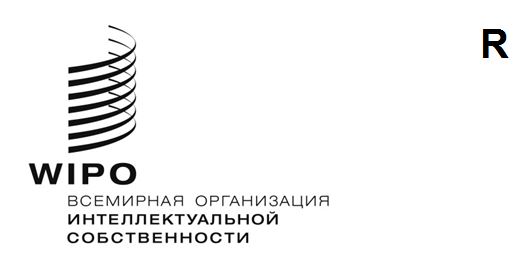 CDIP/25/2ОРИГИНАЛ: английскийдата: 18 марта 2020 г.Комитет по развитию и интеллектуальной собственностиДвадцать пятая сессияЖенева, 18–22 мая, 2020 г.ОТЧЕТ ГЕНЕРАЛЬНОГО ДИРЕКТОРА О ХОДЕ РЕАЛИЗАЦИИ ПОВЕСТКИ ДНЯ В ОБЛАСТИ РАЗВИТИЯДокумент подготовлен СекретариатомНастоящий документ содержит отчет Генерального директора о ходе реализации Повестки дня в области развития (ПДР) в 2019 г. Это одиннадцатый годовой отчет Генерального директора (ГД), содержащий обзор деятельности ВОИС по выполнению ПДР и ее интеграции во все соответствующие программы Организации.
 Отчет также является ответом на принятое Комитетом решение сопровождать рекомендации ПДР ссылками на ожидаемые результаты в приложении I к ежегодному докладу ГД по реализации ПДР (решение отражено в п. 8.3 Резюме Председателя 22-й сессии).Как следует из поручения Комитета, структура отчета является следующей: В части I приводится основная информация о ходе выполнения ПДР и ее интеграции в: регулярную программную деятельность ВОИС	работу других органов ВОИС.В части II речь идет о ключевых событиях, связанных с осуществлением текущих проектов ПДР. В следующих приложениях приводится обзор:хода выполнения 45 рекомендаций ПДР на основании проектов и работы ПДР, а также ссылок на ожидаемые результаты ВОИС (приложение I); проектов ПДР, реализация которых проходила в 2018 г. (приложение II); и(iii)	завершенных и прошедших оценку проектов ПДР и ключевых рекомендаций внешних экспертов (приложение III).ЧАСТЬ I. РЕАЛИЗАЦИЯ ПОВЕСТКИ ДНЯ В ОБЛАСТИ РАЗВИТИЯ И ЕЕ ИНТЕГРАЦИЯ В ПРОГРАММНУЮ ДЕЯТЕЛЬНОСТЬ ВОИССтратегические цели и программы ВОИС продолжают соответствовать приоритетам, заданным Повесткой дня на период до 2030 г. Организация все так же предлагает широкий спектр инициатив и мероприятий по оказанию технической помощи и укреплению потенциала, разработке платформ, баз данных и партнерства для оказания содействия своим государствам-членам в создании благоприятных условий для задействования всего потенциала инноваций и творчества. Программа и бюджет на двухлетний период 2020-2021 гг. были расширены: в них впервые были отмечены Цели в области устойчивого развития, достижению которых способствуют программы ВОИС. Из тридцати одной программы за 2020–2021 гг. двадцать две содержали ссылки на ЦУР. В Отчете о результатах работы ВОИС за 2018 г. ссылки на ЦУР в рамках Программы были увязаны с Программой и бюджетом на 2020-2021 гг. Развитие, являющееся сквозной темой, также было интегрировано в деятельность ВОИС в отношении всех ее стратегических целей. Рекомендации ПДР, которыми ВОИС руководствуется, занимаясь деятельностью, способствующей развитию, на уровне программ и интегрируя проекты ПДР, начатые в предыдущие годы, в основную деятельность, оставались в силе, как по содержанию, так и в плане наличия ресурсов. В 2020-2021 гг. в общей сложности 20 из 38 ожидаемых результатов деятельности ВОИС, направленной на достижение семи стратегических целей, финансируются по статье расходов, связанных с развитием.Осуществляя деятельность по оказанию технической помощи и укреплению потенциала, ВОИС продолжала руководствоваться рекомендациями, содержащимися в кластере А Повестки дня ВОИС в области развития. Техническая помощь, которая оказывалась всеми соответствующими секторами Организации, способствовала деятельности в таких областях, как разработка национальных стратегий в области ИС, проведение совещаний в рамках диалога по вопросам политики, повышение осведомленности и обучение в области управления ИС, обучение владельцев прав ИС, предложение бизнес-решений и предоставление баз данных по правам ИС, а также консультации по юридическим вопросам. Эта деятельность осуществлялась по запросам стран, ориентировалась на развитие и имела целью расширение возможностей стран для использования системы ИС и участия в глобальной экономике знаний и инноваций. В 2019 г. ВОИС было организовано в общей сложности 860 мероприятий по оказанию технической помощи в 132 развивающихся и наименее развитых странах (НРС), а также в странах с переходной экономикой. Сектором развития ВОИС было организовано 265 мероприятий во всех областях ИС. Эти мероприятия подразделяются на следующие категории: (i) повышение осведомленности и обучение в области управления ИС (38%); (ii) обучение владельцев прав ИС (33%); (iii) политический диалог, в том числе по вопросам национальных стратегий в области ИС (15%); (iv) бизнес-решения/базы данных по правам ИС (12%); (v) консультации по юридическим вопросам (1%); и (vi) платформы WIPO (1%). Особое внимание, уделяемое НРС и странам с переходной экономикой, является неотъемлемой частью деятельности Академии ВОИС по наращиванию человеческого потенциала в области ИС в глобальном масштабе при помощи образования и обучения. В 2019 г. в ответ на потребности и запросы государств-членов Академия увеличила масштабы и охват организуемых и финансируемых ею курсов обучения и сделала их более доступными, а также обеспечила географическую сбалансированность распределения ресурсов. В 2019 г. были организованы учебные курсы во всех областях знаний и практики в сфере ИС, они проводились на многих языках и в разных форматах, а число их участников достигло рекордной отметки – 121 000. В рамках программы повышения квалификации, уникальной по своим глобальным масштабам специализированного обучения государственных служащих в области ИС, основное внимание по-прежнему уделялось сотрудничеству Юг-Юг и трехстороннему сотрудничеству. Значительное число развивающихся стран стали важными партнерами, передающими специализированные знания и навыки другим развивающимся странам, НРС и странам с переходной экономикой. В 2019 г. в рамках программы было организовано более 20 учебных курсов на пяти континентах, из которых 71 процент был проведен в развивающихся странах совместно с учреждениями государств-членов.В прошлом году вновь произошло существенное увеличение числа тех, кто принял участие в организуемой Академией Программе дистанционного обучения: число участников выросло на 30 процентов и достигло 120 000 (в 2018 г. эта цифра увеличилась на 30 процентов, достигнув 90 000). Кроме того, каталог, включающий более 300 учебных курсов, расширен, усовершенствован и теперь доступен на разных языках и в разных форматах. Академия отреагировала на продолжающий возрастать спрос на адаптацию начального курса обучения и инструментов, предназначенных для молодежи, к потребностям целевых аудиторий в соответствии с новыми и существующими соглашениями об адаптации учебных материалов с ведомствами ИС Бразилии, Болгарии, Камбоджи, Китая, Колумбии, Хорватии, Египта, Грузии, Мексики, Перу, России, Таиланда, Туниса, Турции и Вьетнама.Еще одним важнейшим направлением работы Академии непосредственно с участниками из развивающихся стран, НРС и странами с переходной экономикой являются совместные программы обучения на уровне магистратуры. В 2019 г. Академия организовала восемь таких совместных программ, в которых приняли участие более 200 студентов, и продолжала поддерживать университеты, участвуя в разработке учебных программ, предоставляя справочные и учебные материалы по ИС, и финансируя приглашаемых из-за рубежа лекторов. Дополнительная поддержка преподавателям и исследователям в области ИС была оказана в виде организованного в Женеве коллоквиума ВОИС-ВТО. И наконец, в 2019 г. Академия провела 16 циклов пользующейся большим успехом программы летней школы, в которой приняли участие более 700 специалистов. В соответствии с Механизмами координации и методами контроля, оценки и отчетности (Механизмами координации) Секретариат в очередной раз представил Организации Объединенных Наций (ООН) ежегодный отчет о ходе реализации ВОИС Повестки дня в области развития. Он состоит из отчета Генерального директора о ходе реализации ПДР, представленного КРИС, и Отчета о реализации программ (ОРП) Организации. В течение всего 2019 г. ВОИС продолжала тесно сотрудничать с различными структурами ООН, принимая участие в проводимых ими конференциях, мероприятиях и инициативах в рамках своего мандата. Секретариат ВОИС постоянно участвовал в межведомственных мероприятиях в рамках ООН по вопросам ИС и инноваций. Сюда относится участие в реализации Повестки дня в области устойчивого развития на период до 2030 г. («Повестки дня 2030»), оказание поддержки работам и инициативам, предпринятым Межучрежденческой целевой группой (МУЦГ) ООН по науке, технике и инновациям в интересах достижения ЦУР, организованной в рамках Механизма содействия развитию технологий (МСРТ).ВОИС также принимала участие во всех профильных заседаниях главных органов ООН, в программах ООН и работе специализированных учреждений Организации Объединенных Наций, в том числе Генеральной Ассамблеи ООН, Экономического и социального совета ООН (ЭКОСОС), Международного союза электросвязи (МСЭ), Конференции ООН по торговле и развитию (ЮНКТАД), Рамочной конвенции ООН об изменении климата (РКИКООН) и Всемирной организации здравоохранения (ВОЗ), а также других межправительственных организаций, таких как Всемирная торговая организация (ВТО) и Международное агентство по возобновляемым источникам энергии (МАВИЭ). Это участие охватывает самые разные тематические области, такие как Цифровая повестка дня, изменение климата и общественное здравоохранение. Ниже приводится основная информация о сотрудничестве ВОИС с системой ООН и другими МПО на протяжении 2019 г.: ВОИС продолжала активно участвовать в технических обсуждениях и происходящих в рамках ООН межучрежденческих процессах, связанных с реализацией Повестки дня в области развития на период до 2030 г. и достижением ЦУР. ВОИС, являясь одним из соучредителей МУЦГ в интересах достижения ЦУР, приняла участие в процессе подготовки к проведению четвертого ежегодного Многостороннего форума по науке, технике и инновациям (НТИ) в интересах достижения ЦУР (состоявшегося в Нью-Йорке 14-15 мая 2019 г.). В рамках форума ВОИС организовала мероприятие на тему расширения доступа к ИС и технологической информации и платформам. ВОИС также активно участвовала в работе Подгруппы МУЦГ по онлайновой платформе (ОЛП). Организацией было принято решение соединить WIPO GREEN, WIPO Re:Search и WIPO Match с ОЛП и она наладила взаимодействие с ДЭСВ ООН и другими учреждениями ООН, участвующими в процессе обсуждения и согласования технических параметров платформы.В порядке участия в работе МУЦГ, в 2019 г. ВОИС участвовала в практикуме по вопросам наращивания потенциала ООН в области науки, техники и инноваций в целях устойчивого развития, организованном ДЭСВ ООН, ЭСКАТО ООН и Министерством науки и технологий Китая. Этот практикум состоялся в г. Гуйлинь, провинция Гуаньси, Китай, 9-17 декабря 2019 г. и целью его было укрепление инновационного потенциала участников, особенно из наименее развитых стран. В практикуме приняли участие руководители учреждений из 29 стран, а также представители 9 учреждений/программ ООН.В 2019 г. ВОИС также продолжала содействовать работе Подгруппы МУЦГ по «дорожным картам» в области НТИ, в частности, предоставляя рекомендации по различным элементам ИС и делясь информацией о применяемой ВОИС методологии разработки стратегий в области ИС и опытом работы в этом направлении. Являясь одним из соучредителей Подгруппы МУЦГ по гендерным вопросам и НТИ, ВОИС продолжала способствовать повышению эффективности взаимодействия и сотрудничества между учреждениями ООН в области гендерного развития и НТИ, распространяя информацию о деятельности ООН в этой области и повышая осведомленность о значении расширения возможностей женщин и девушек для участия в деятельности в области НТИ. Действуя совместно с МСЭ, ВОИС организовала на полях 63-й сессии Комиссии по положению женщин (КПЖ) мероприятие на тему гендерного развития, науки, технологии и инноваций (11-12 марта 2019 г.). Цель этого мероприятия заключалась в том, чтобы повысить осведомленность относительно значения гендерного равенства в области НТИ и рассказать о работе, выполняемой участвующими в МУЦГ учреждениями ООН в порядке содействия достижению ЦРТ 5, «Гендерное равенство». Кроме того, на полях четвертого Форума по НТИ (14-15 мая 2019 г.) МСЭ, ВОИС и ЮНЕСКО организовали выставку «Женщины и наука, техника и инновации». На этой выставке были представлены портреты и истории выдающихся женщин из разных стран мира, добившихся важных успехов в области НТИ и ставших образцом для женщин и девушек, решивших заниматься точными науками и прикладными дисциплинами.ВОЗ, ВОИС и ВТО продолжают участвовать в процессе обсуждения политики в области глобального здравоохранения, предоставляя тем, кто определяет политику, эмпирическую и фактологическую информацию для решения задач общественного здравоохранения в связи с ИС и торговлей в соответствии с рекомендациями 14 и 25 ПДР. ВОИС приняла участие в восьмом трехстороннем симпозиуме на тему «Новейшие технологии в сфере здравоохранения: возможности и вызовы», состоявшемся в штаб-квартире ВТО 31 октября 2019 г. Организация также участвовала в организованном ВТО практикуме на тему «Торговля и общественное здравоохранение», состоявшемся 11-15 ноября 2019 г. ВОИС приняла участие в нескольких сессиях этого практикума, в частности посвященных ИС в качестве одного из ключевых факторов, способствующих инновациям в фармацевтической отрасли, и вариантам политики в области ИС, способствующей расширению доступа к технологиям в сфере здравоохранения в глобальном масштабе. Три организации также выступили с презентациями в рамках курсов повышения квалификации в области ИС для сотрудников государственных учреждений, организованных ВОИС и ВТО в Женеве 11-22 марта 2019 г. и коллоквиума для преподавателей и исследователей в области ИС, состоявшегося 17-19 июня 2019 г. В апреле 2019 г. ВОИС была представлена в Межучрежденческой координационной группе по устойчивости к противомикробным препаратам Организации Объединенных Наций и внесла свой вклад в подготовку доклада, представленного этой группой Генеральному секретарю. ВОИС также приняла участие в 13-м заседании Межучрежденческой целевой группы ООН по профилактике неинфекционных заболеваний и борьбе с ними (МУЦГООН-НИЗ), членами которой являются 40 учреждений ООН, помогающие правительствам стран бороться с НИЗ (Рим, 22-23 октября 2019 г.).ВОИС продолжала наблюдать за процессом РКИКООН, особенно за тем, как проходили обсуждения вопросов, касающихся разработки и передачи технологий. ВОИС приняла участие в Саммите по мерам в области изменения климата, созванном для того, чтобы страны подтвердили свою решимость выполнить обязательства, принятые в соответствии с Парижским соглашением. ВОИС также приняла участие в качестве наблюдателя в 12-м и 13-м заседаниях Консультативного совета Центра и сети по технологиям, связанным с изменением климата (CTCN) (состоявшихся, соответственно, в Копенгагене 27-29 марта 2019 г. и Париже 11-13 марта 2019 г.) и в 18-м и 19-м заседаниях Исполнительного комитета по технологиям (ИКТ) (состоявшихся, соответственно, в Копенгагене 25-27 марта 2019 г. и Бонне 16 19 сентября 2019 г.). Кроме того, представители ВОИС приняли участие в межсессионной Конференции по проблемам изменения климата, состоявшейся в Бонне 17-27 июня 2019 г. ВОИС активно участвовала в Конференции сторон Рамочной конвенции ООН об изменении климата (РКИКООН) (COP25/CMP15/CMA2), состоявшейся в Мадриде 2-13 декабря 2019 г. ВОИС, Национальный институт промышленной собственности (Instituto Nacional de Propiedad Industrial) (INAPI) Чили и Межамериканский банк развития (МАБР) совместно организовали в рамах конференции мероприятия на тему «Активизация деятельности по внедрению инноваций и технологий в поддержку климатически оптимизированного сельского хозяйства: роль прав интеллектуальной собственности». ВОИС также приняла участие в организованном в рамках конференции мероприятии на тему содействия инновациям в целях низкоуглеродной индустриализации с использованием цифровых технологий, партнерств и новых бизнес-моделей (ЦУР 9). Кроме того, ВОИС, ЮНИДО и Центр и сеть по технологиям, связанным с изменением климата (CTCN) совместно организовали в рамках конференции мероприятие на тему «Активизация глобального сотрудничества и налаживание партнерских отношений в области технологий, связанных с изменением климата». Что касается работы ВОИС, направленной на сокращение цифрового разрыва, согласно рекомендации 24, то Организация продолжала оказывать поддержку выполнению решений Всемирной встречи на высшем уровне по вопросам информационного общества (ВСИС) и активно участвовать в работе Форума по вопросам управления интернетом (IGF).Одновременно с празднованием Международного дня ИС 2019 г. и в связи с главной темой этого мероприятия ВОИС организовала сессию на тему «Создание стоимости в спортивной индустрии: роль прав на интеллектуальную собственность как способа обеспечения устойчивого развития» во время форума WSIS (Женева, 8-12 апреля 2019 г.). В ходе этой сессии была обсуждена взаимосвязь между ИС и спортом, например, такие вопросы, как ИС в качестве одного из важнейших факторов усовершенствования спортивного оборудования и ИС как средство оптимизации экономической выгоды в индустрии спорта. Кроме того, были обсуждены основанные на ИС информационно-коммуникационные технологии (ИКТ), способствующие инновациям в спорте. Этот форум дал возможность заинтересованным сторонам, имеющим отношение к спорту, поделиться мнениями и информацией. ВОИС также приняла участие в 14-м совещании IGF (Берлин, 25-29 ноября 2019 г.) под девизом «Один мир, одна сеть, одно видение». ВОИС и Международная федерация ассоциаций кинопродюсеров (FIAPF) совместными усилиями организовали практикум на тему «Инклюзивность и представительство: возможности для создания местного контента». В ходе практикума был обсужден вопрос о том, как интересный для определенных аудиторий местный контент способствует распространению интернета и всеобщей доступности цифровых технологий путем создания возможностей для формирования интернет-сообществ и подчеркивает роль системы авторского права и других механизмов регулирования. ВОИС также приняла участие в сессии, организованной Европейским вещательным союзом (EBU) на тему «Общественное вещание: как средства массовой информации могут улучшить киберпространство», в ходе которой был обсужден широкий круг вопросов, касающихся условий, необходимых для функционирования «интернета как средства общественного вещания». В 2019 г. ВОИС также приняла участие в организации IGF форума по передовой практике создания местного контента, главной темой которого было создание благоприятных условий для разработки и распространения местного контента и обсуждение передовой практики популяризации и сохранения языкового многообразия в интернете, культурного наследия и местного контента. Вместе с ЮНКТАД ВОИС приняла участие в пятом форуме «Неделя электронной торговли» ЮНКТАД на тему «От цифровизации к развитию» (Женева, 1-5 апреля 2019 г. ВОИС, участвующая в инициативе «Электронная торговля для всех», приняла участие в сессиях, посвященных ИС, в частности на такие темы, как «Интеллектуальная собственность и развитие в цифровую эпоху», «Наращивание потенциала в отношении доменных имен и системы DNS» и «Цифровая экономика и творческие отрасли».Секретариат продолжал предпринимать усилия, занимаясь поиском партнеров и мобилизацией внебюджетного финансирования для своих программ и проектов. Информационно-пропагандистская работа была ориентирована на партнерства по поддержке WIPO GREEN, WIPO Re:Search и Книжного консорциума ABC.В 2019 г. ВОИС организовала международную конференцию по вопросам ИС и развития на тему «Как использовать потенциал системы ИС», состоявшуюся в штаб-квартире Организации в Женеве 20 мая. Для участия в этом мероприятии зарегистрировались около 260 представителей государств-членов, неправительственных организаций (НПО), МПО, частного сектора, научно-образовательных учреждений и гражданского общества. На конференции были обсуждены опыт и результаты работы в области ИС и развития на национальном, региональном и международном уровнях и варианты стратегии, направленной на максимальное использование потенциала системы ИС. Был обсужден вопрос о том, как система ИС способствует инновациям и как она может приносить экономическую выгоду, стимулировать творческую деятельность с учетом проблем и задач, стоящих перед творческими отраслями. На конференции были также обсуждены новые тенденции в области ИС и их влияние на состояние здоровья населения планеты, изменение климата и продовольственную безопасность, а также их значение для социально-экономического и культурного развития. Конференция завершилась открытым обсуждением задач и возможностей системы ИС в современном мире, инициированным группой экспертов-докладчиков, представляющих МПО, НПО и частный сектор. Фактологический отчет о конференции и краткое изложение презентаций экспертов, представленные КРИС на его сессии, состоявшейся в ноябре 2019 г., содержатся в документе CDIP/24/5. На этой же сессии Комитет постановил, что темой следующей конференции, которая должна состояться в мае 2021 г., будет «Инновации в области экологически чистых технологий в интересах устойчивого развития». В соответствии с пунктом повестки дня «ИС и развитие» государства-члены продолжили обсуждать по одной из предложенных ими и согласованных с КРИС тем на каждой из сессий Комитета. Цель обсуждений в рамках этого пункта повестки дня – дать государствам-членам возможность обменяться опытом и информацией о передовой практике, применяемой ими и ВОИС в различных областях ИС. На своей двадцать третьей сессии, состоявшейся 20-24 мая 2019 г., Комитет обсудил тему «ИС и развитие в цифровой среде». В ходе обсуждения были заслушаны доклады представителей соответствующих секторов ВОИС о проблемах и задачах, которые приходится решать в процессе перехода к цифровой среде, и о помощи, которую ВОИС оказывает и будет оказывать государствам-членам в решении этих задач и проблем. Государства-члены также принимали участие в обсуждении и поделились своим опытом. В контексте этого обсуждения и в ответ на предложение Российской Федерации Комитет принял решение подвести итоги деятельности по цифровизации ведомств ИС и определить инфраструктурные потребности развивающихся стран и НРС с целью преодоления цифрового разрыва, с тем чтобы обеспечить возможности для реализации рекомендаций ПДР из кластеров А и С. На этой сессии КРИС рассмотрит перечень рекомендованных действий, составленный на основе результатов подведения итогов. На своей двадцать четвертой сессии, состоявшейся 18-22 ноября 2019 г., Комитет обсудил тему «ММСП, инновации и ИС». Доклад Секретариата состоял из двух частей. В первой части был представлен краткий обзор мероприятий, проведенных Отделом поддержки МСП и предпринимательства в сотрудничестве с ММСП. Во второй части доклада речь шла о задачах, стоящих перед различными секторами/отделами ВОИС в контексте взаимодействия с ММСП, и о том, что необходимо делать ММСП, чтобы получить пользу от услуг/мероприятий ВОИС. В заключение доклада были рассмотрены возможности для дальнейшей адаптации деятельности ВОИС к потребностям ММСП, после чего состоялось всеобщее обсуждение поднятых в докладе вопросов государствами-членами. Комитет также принял решение продолжать вести список тем, который регулярно обновляется с учетом предложений государств-членов. Пункт повестки дня «ИС и развитие» также остается открытым для любых обсуждений в контексте ЦУР на сессиях КРИС в соответствии с решением, принятым Комитетом на его двадцать первой сессии в мае 2018 г. Эффективная реализация ПДР ВОИС является одним из главных компонентов помощи, которую Организация может оказать в порядке содействия достижению ЦУР. В 2019 г. ВОИС продолжала работу в рамках целого ряда программ, платформ, проектов, деятельности по оказанию технической помощи и наращиванию потенциала, помогающую государствам-членам создавать благоприятные условия для инноваций, что может иметь решающее значение для достижения ЦУР. В 2019 г. была создана новая веб-страница, посвященная ЦУР, доступ к которой на веб-сайте ВОИС можно получить по следующей ссылке: https://www.wipo.int/sdgs/ru/story.html На текущей сессии КРИС представлен четвертый ежегодный Доклад о вкладе ВОИС в достижение ЦУР и выполнение связанных с ними задач. В докладе описаны (а) мероприятия и инициативы, предпринятые Организацией самостоятельно; (b) мероприятия, проведенные организацией в рамках системы ООН; и (с) помощь, оказанная ВОИС государствам-членам по их просьбе. ВОИС продолжала свою работу, направленную на обеспечение гендерного баланса и расширение возможностей для участия женщин в деятельности в области ИС. Организация предприняла действия в ответ на запрос, основанный на предложении Мексики по вопросу о женщинах и ИС и утвержденный КРИС на его двадцать третьей сессии. Организация прилагает усилия к созданию более широких и многочисленных возможностей для участия женщин, занимающихся инновационной и творческой деятельностью, в системе ИС и выявлению факторов, ограничивающих эти возможности. Например, Академия ВОИС продолжала сотрудничать с программой «L’Oréal-ЮНЕСКО» для женщин в науке, организуя курсы дистанционного и очного обучения для женщин-ученых. Было достигнуто соглашение об использовании средств Корейского целевого фонда для расширения программы путем включения в нее 5-дневного курса обучения на тему «ИС, наука и инновации», начиная с 2020 г. КРИС вернется к рассмотрению решения в отношении программы «Женщины и ИС», принятого по предложению Мексики, и обсудит дальнейшие действия на своей 26-й сессии в ноябре 2020 г. Важным аспектом деятельности ВОИС продолжает оставаться сотрудничество с НПО. В ежегодной консультационной встрече Генерального директора (ГД) с НПО, состоявшейся в 2019 г., приняли участие представители 41 организации, имеющей статус аккредитованных наблюдателей, и более 50 других НПО. Были представлены страны с разными уровнями развития, и совещание дало организациям гражданского общества возможность обсудить актуальные вопросы, касающиеся использования ИС в целях социально-экономического развития. Сотрудничество ВОИС с НПО продолжалось также путем привлечения их к участию в совещаниях и мероприятиях, организуемых или проводимых ВОИС, в том числе в национальных, региональных и международных семинарах и/или конференциях. В этой связи в 2019 г. Генеральная Ассамблея ВОИС предоставила статус постоянных наблюдателей трем международным и шести национальным НПО. В результате статус постоянного наблюдателя при ВОИС имеют 75 МПО, 264 международных НПО и 98 национальных НПО. За последний год Консорциум доступных книг (ABC) существенно увеличил масштабы своей деятельности в соответствии с Марракешским договором и продолжил приносить практическую пользу бенефициарам этого договора, то есть слепым, лицам с нарушениями зрения или иными ограниченными способностями воспринимать печатную информацию. ABC продолжал разрабатывать новые и увеличивать масштабы работы в рамках существующих проектов, действуя совместно с партнерами в развивающихся странах и НРС с целью организации обучения и оказания технической помощи во внедрении самых современных методов публикации книг в доступных форматах, что отчасти было обусловлено постоянно растущими потребностями в наращивании потенциала. В 2019 г. АВС осуществлял свою деятельность по наращиванию потенциала в Аргентине, Бангладеш, Ботсване, Буркина-Фасо, Колумбии, Эфиопии, Индонезии, Мексике, Монголии, Нигерии, Тунисе, Уругвае и Вьетнаме. В 2019 г. в рамках проектов по наращиванию потенциала, реализуемых АВС в этих странах, было издано более 4 000 наименований образовательной литературы в доступных форматах на национальных языках. Эти проекты финансировались средствами целевых фондов Австралии, Кореи, ОАЭ, а также из регулярного бюджета ВОИС.В октябре 2019 г. ABC обратился к странам с международным призывом представить предложения в отношении обучения и технической помощи в области наращивания потенциала для производства книг в доступных форматах. Заинтересованным сторонам и организациям (или партнерствам, объединяющим организации) из развивающихся стран и НРС, получающим помощь в рамках соответствующих программ, было предложено представить свои предложения ВОИС до 31 декабря 2019 г. С этим призывом ВОИС обратился к организациям по всему миру и в ответ на него было получено в общей сложности 44 заявки от 33 стран: 22 от стран африканского региона, 5 от арабских стран, 10 от стран Азии и Тихоокеанского региона и 7 от стран Латинской Америки.Для удобства пользователей ВОИС составила международный онлайн-каталог и создала систему международного обмена книгами в доступных форматах, известную под названием «Глобальный книжный сервис». Участниками этой системы является в общей сложности 71 библиотека для слепых со статусом уполномоченного учреждения, из которых 26 представляют развивающиеся страны и НРС.ABC продолжал содействовать распространению и внедрению методов публикации книг в доступных форматах в издательской индустрии, с тем чтобы книги в электронном формате могли использоваться как зрячими, так и людьми с ограниченными возможностями воспринимать печатную информацию. В этой связи АВС была учреждена Международная премия за высокие достижения в области издания литературы в доступных форматах, ежегодно вручаемая на Лондонской книжной ярмарке в знак признания выдающихся достижений в деле обеспечения доступности коммерческих электронных книг и других публикаций в цифровом формате для читателей с ограниченными возможностями воспринимать печатную информацию. Каждый год вручаются две награды – одна издателю и одна за инициативу по проекту. В прошлом году оба лауреата представляли развивающиеся страны: издательство EDITORIAL 5 (ED5) из Бразилии получило премию, вручаемую лучшему издателю, а eKitabu из Кении получило награду за лучшую инициативу. Разнообразный состав международных участников конкурса в 2019 г. продемонстрировал, что это мероприятие стало весьма востребованным и с нетерпением ожидаемым событием в области публикации книг для людей с ограниченными возможностями. АВС также призывает издателей подписать его Хартию издания литературы в доступных форматах, содержащую восемь амбициозных руководящих принципов, в соответствии с которыми должны действовать издатели, желающие сделать свои цифровые публикации доступными для лиц с ограниченной способностью воспринимать печатную информацию. На сегодняшний день эту Хартию подписали более 100 издателей, в том числе 57 присоединились к ней в массовом порядке, через Бразильскую ассоциацию издателей.WIPO Re:Search по состоянию на конец 2019 г. насчитывала 144 участника из 42 стран, расположенных на шести континентах, в том числе более 60 участников в странах с низким и средним уровнем дохода. Действуя через свой партнерский центр, компанию BIO Ventures for Global Health (BVGH), WIPO Re:Search с 2011 г. способствовала заключению 156 соглашений о сотрудничестве, десять из которых находятся в продвинутой стадии реализации. На протяжении 2019 г. WIPO Re:Search продолжала осуществлять на практике свой пятилетний стратегический план (реализация которого началась в 2017 г.). Руководствуясь своей стратегической целью, – более широко распространять информацию о роли ИС в НИОКР в области борьбы с забытыми тропическими болезнями (ЗТБ), малярией и туберкулезом, в 2019 г. WIPO Re:Search опубликовала подборку примеров успешного сотрудничества в этой области за период 2016-2019 гг. Кроме того, в 2019 г. в  рамках стипендиальной программы WIPO Re:Search, финансируемой правительством Австралии, шесть исследователей из стран Африки и Индо-Тихоокеанского региона прошли стажировки в научных учреждениях в Австралии и США для повышения своего научно-исследовательского потенциала. В рамках инновационных партнерств с научно-исследовательскими учреждениями и сотрудничества в области НИОКР WIPO Re:Search постоянно прилагает усилия к тому, чтобы обеспечивать наличие информации об ИС для исследователей в области борьбы с ЗТБ, малярией и туберкулезом. В 2019 г. началась реализация стратегического плана WIPO GREEN на период 2019-2023 гг., целью которого является увеличение масштабов и повышение результативности работы. Были определены три главные задачи: укрепить потенциал и расширить технические возможности базы данных; создать критическую массу партнеров, технологий и информации о потребностях; и усовершенствовать выполняемые WIPO GREEN коммуникационные и маркетинговые функции. В 2019 г. участниками WIPO GREEN стали 15 частных и государственных учреждений, в результате чего общее число партнеров достигло 101. Число зарегистрированных пользователей базы данных превысило 1 400. С 2013 г., когда сеть начала функционировать, она обеспечила налаживание более 650 контактов между ее членами. На сегодняшний день база данных WIPO GREEN содержит информацию почти по 4 000 «зеленых» технологий, запросам на такие технологии и экспертам из 64 стран. В 2019 г. заработал новый веб-сайт и началась подготовка к реорганизации базы данных. Кроме того, WIPO GREEN начала реализацию проекта-катализатора в Латинской Америке, целью которого является внедрение экологически устойчивых технологий в области климатически оптимизированного сельского хозяйства в регионе и налаживание связей между теми, кому необходимы эти технологии, и теми, кто способен предоставить их. В реализации этого проекта участвуют национальные ведомства ИС Аргентины, Бразилии и Чили. Правительство Австралии приняло решение выделить средства на реализацию аналогичного проекта-катализатора WIPO GREEN в Азии в 2020 г.Pat-INFORMED продолжала обеспечивать доступ к прозрачной и понятной патентной информации по регистрируемым в мире лекарственным препаратам. В 2019 г. число зарегистрированных патентов в базе данных выросло до более чем 5 000, и к ней присоединилась еще одна компания, в результате чего общее число компаний, чьи патенты на зарегистрированные лекарственные препараты по шести фармакотерапевтическим группам включены в базу данных, увеличилось до 21.В 2019 г. ВОИС запустила новый портал ИС, интегрирующий различные системы ИС, на которых основаны глобальные услуги Организации в области ИС. Портал ИС был разработан исходя из того, что многие пользователи глобальных услуг ВОИС в области ИС используют более одного сервиса. Портал ИС ВОИС был создан для того, чтобы (i) сделать обслуживание пользователей более унифицированным и представить весь спектр предоставляемых Организацией услуг в рамках единого интерфейса с общей навигацией, стандартным набором функций по всем приложениям, модернизированным дизайном, оптимизированной системой оплаты и единой системой обмена сообщениями; (ii) обеспечить более эффективное и своевременное удовлетворение растущих потребностей пользователей услуг, оказываемых Организацией; и (iii) обеспечить более высокий уровень безопасности и целостности данных при помощи системы, в рамках которой для использования многочисленных сервисов достаточно иметь один аккаунт с доступом при помощи пароля. Новый портал обеспечивает доступ к 48 различным сервисам ВОИС по патентам, товарным знакам, образцам, географическим указаниям, финансированию, альтернативному урегулированию споров и разрешению споров в области доменных имен. В настоящее время портал является полностью функциональным и доступ к нему можно получить на следующей странице: https://ipportal.wipo.int/ Продолжалась реализация Программы содействия изобретателям (ПСИ) ВОИС, задача которой состоит в том, чтобы помогать изобретателям в участвующих странах, которым не хватает ресурсов, находить патентных поверенных. В рамках этой программы изобретатели получают бесплатные услуги от специалистов в области патентов в своих странах и в некоторых других юрисдикциях, участвующих в Договоре о патентной кооперации (РСТ). В 2019 г. число бенефициаров ПСИ увеличилось почти вдвое, в частности благодаря тому, что в программе впервые приняли участие изобретатели из Южной Африки. Благодаря помощи специалистов, участвующих в ПСИ на добровольной основе, в рамках программы выданы шесть патентов изобретателям. Кроме того, 187 человек из 46 стран приняли участие в организованном в рамках ПСИ онлайновом курсе обучения, благодаря которому они ознакомились с патентной системой и процедурами получения патентов. К концу 2019 г. 64 изобретения были отобраны для получения поддержки в рамках ПСИ.Веб-страницы сайта ВОИС, посвященные статистике и экономике, продолжали использоваться в качестве важного инструмента содействия обоснованному принятию решений, особенно в развивающихся странах. Эти страницы обновлялись, и на них размещались данные о новых исследованиях и статистика по всё большему числу стран. После того как государствами-членами было принято решение интегрировать исследования в области развития в деятельность ВОИС, Организация установила концептуальную основу определения основных направлений новых исследований. Она учитывает мнения и пожелания государств-членов и результаты оценки предыдущих проектов КРИС. Главная цель заключается в том, чтобы провести небольшое число исследований, потенциально способных послужить важным источником информации для обоснованной разработки политики в области инноваций и ИС. Кроме того, ВОИС продолжила предоставлять в распоряжение ученых свою базу данных о миграции изобретателей. Значительное число исследований по причинам и последствиям миграции изобретателей по-прежнему проводится с использованием этой базы данных.ВОИС продолжала реализацию программ и мероприятий в интересах МСП и научно-исследовательских учреждений в ряде стран, включая развивающиеся страны. Продолжалось проведение региональных и субрегиональных конференций, семинаров и практикумов по укреплению потенциала. В 2019 г. в некоторых странах, в том числе в Иордании, Болгарии, Японии и Омане, были проведены семинары на такие темы, как (i) управление активами ИС; (ii) повышение конкурентоспособности МСП благодаря использованию системы ИС; и (iii) роль ИС в сфере франчайзинга. Кроме того, как отмечено в пункте 19, КРИС обсудил тему «ММСП, инновации и ИС» на своей двадцать третьей сессии.Организация также оказала содействие в проведении ежегодной Международной корейской выставки женских изобретений, Международного форума женщин-изобретателей, совместно организованного ВОИС, Корейским ведомством интеллектуальной собственности (KIPO) и Корейской ассоциацией женщин-изобретателей (KWIA), и организовала практикум по вопросам повышения эффективности управления ИС, в котором приняли участие около 100 женщин-изобретателей, в том числе представительницы 11 развивающихся и наименее развитых стран.В сотрудничестве с ВПТЗ США ВОИС организовала Конференцию на тему «Финансируемые государством исследования и интеллектуальная собственность», состоявшуюся в Вашингтоне, Федеральный округ Колумбия, в июле 2019 г. Кроме того, в июне 2019 организовала ознакомительную поездку делегации Монголии, в состав которой входили представители Ведомства интеллектуальной собственности Монголии (ВИСМ), Министерства продовольствия и сельского хозяйства и Национальной торгово-промышленной палаты Монголии.На протяжении 2019 г. продолжалась реализация начатого в августе 2017 г. национального проекта в области управления ИС МСП в Южной Африке. Цель этого проекта заключалась, в частности, в том, чтобы создать основу для укрепления потенциала, учитывающую интересы МСП на разных уровнях и обеспечивающую их активное участие. Совещание целевой группы по проекту состоялось в Претории 10-11 июля 2019 г. В продолжение работы, организованной в 2018 г. в рамках программ повышения осведомленности о значении институциональной политики в области ИС для научно-образовательных учреждений, ВОИС начала новые проекты и продолжила оказывать содействие в использовании инструментария ИС для научно-образовательных учреждений в Колумбии, Кыргызстане, Египте, Иордании и Сербии. ВОИС содействовала адаптации типового положения «Политика ВОИС в области ИС» к национальным условиям в России, Кыргызстане и Колумбии.В 2018 г. начался второй этап реализации Проекта «Применение типового положения ‘Политика в области интеллектуальной собственности для университетов и научно-исследовательских организаций Российской Федерации’». В соответствии с Планом действий на 2019-2020 гг. ВОИС также в течение года организовала четыре национальных семинара на тему «Политика в области интеллектуальной собственности для университетов и научно-исследовательских организаций».В Египте был начат Проект в области политики в сфере ИС с участием 31 национального научно-образовательного учреждения. Уже получены и представлены для оценки экспертами проекты документов (которые будут доработаны в 2020 г.). В Иордании начат Национальный проект в области политики в сфере ИС, бенефициарами которого являются 11 научно-образовательных учреждений и который будет завершен в ближайшие два года. Главной целью деятельности по созданию бюро по управлению технологиями (БУТ) в Египте было укрепление национальных БУТ, действующих в составе 7 отдельных учреждений, на основе оценки их потребностей и с учетом общей ситуации в стране. В рамках национального проекта в Колумбии 10 учреждениям была оказана техническая помощь в разработке эффективной политики в области ИС и создания новых компаний с учетом потребностей страны.Типовые положения политики ВОИС в области ИС и руководство по проведению политики в области ИС были переведены на испанский язык, а для России, Колумбии и Кыргызстана были разработаны варианты с учетом национального законодательства и экосистемы инноваций. База данных ВОИС о политике в области ИС была расширена путем включения в нее 37 новых записей.ВОИС также продолжала реализацию Проекта создания региональной сети бюро по управлению технологиями (БУТ) в странах Балтии и начала последующий проект создания в этих странах сети бюро передачи знаний (БПЗ). Были подготовлены рекомендации по итогам оценки проекта передачи знаний в Хорватии, который был завершен в 2019 г., и проведена миссия с целью оценки состояния системы управления технологиями в Болгарии.Были разработаны программы укрепления потенциала для оценки ИС в биотехнологическом и фармацевтическом секторах Бразилии, Чили и Кубы, а в Мексике был проведен учебный практикум на тему «Маркетинг и коммерциализация ИС» для БУТ в рамках ежегодной конференции национальной сети БУТ.Пересмотренный и обновленный вариант первой публикации из серии ИС для бизнеса «Создание знака», в которой товарные знаки объясняются с точки зрения бизнеса, переведен на пять языков. Третья публикация из серии ИС для бизнеса «Забота о своем имидже», в котором речь идет о промышленных образцах как об одном из ключевых факторов успеха продукта на рынке, была переработана, обновлена и опубликована на пяти языках. Что касается обеспечения уважения ИС, то ВОИС продолжала применять подход к защите прав с учетом более широких интересов общества и особенно соображений развития в соответствии с рекомендацией ПДР и стратегической целью VI ВОИС «Международное сотрудничество, направленное на обеспечение уважения ИС». По просьбе государств-членов ВОИС предоставляла нормотворческую помощь в вопросах соответствия разрабатываемых и действующих национальных законодательных норм, касающихся защиты прав, обязательствам, предусмотренным частью III Соглашения ТРИПС с учетом предусмотренных в Соглашении возможностей для обеспечения баланса интересов и гибкости. Кроме того, был организован ряд мероприятий по наращиванию потенциала и повышению уровня информированности по вопросам, связанным с обеспечением уважения ИС. Различные национальные органы адаптировали или продолжали адаптацию разработанных ВОИС учебных материалов для правоохранительных ведомств и органов прокуратуры, чтобы привести их в соответствие с местными требованиями и использовать их при проведении конкретных мероприятий по наращиванию потенциала.Организация также продолжала разрабатывать проекты и инициативы, помогая государствам-членам принимать меры с целью повышения осведомленности об ИС. Информационные видеоматериалы для молодых людей были произведены в Тринидаде и Тобаго, Ботсване и в Зимбабве, в последнем случае в сотрудничестве с Африканской региональной организацией интеллектуальной собственности (АРОИС). Для детей выпущен новый мультфильм на тему авторского права на английском, французском, испанском и корейском языках, завершивший серию коротких мультфильмов ВОИС про пингвиненка Пороро. Еще две серии мультфильма (про промышленные образцы и контрафакцию) дублированы на французском, испанском и арабском языках. Эти мультфильмы набрали значительное число просмотров на канале ВОИС в YouTube. Совместно с Комиссией по делам компаний и интеллектуальной собственности Южной Африки в трех школах в Соуэто, Южная Африка, был реализован проект повышения осведомленности подростков об ИС и гражданской журналистике. Был снят короткий видеоматериал с описанием проекта, который будет использоваться в информационно-разъяснительной работе. Кроме того, 
вышла текстовая версия информационного веб-сайта RespectforTrademarks.org, и близка к завершению работа над версией этого веб-сайта на испанском языке, http://respetoporlasmarcas.org./Государствам-членам также оказывалась помощь в реализации конкретных проектов в области повышения осведомленности, включая разработку стратегий обеспечения уважения ИС и организацию школьных конкурсов. Нормотворческая помощь, оказываемая исключительно по запросу государств-членов, оставалась одним из важнейших направлений деятельности Организации. ВОИС объективным и интерактивным образом предоставляет информацию о возможных вариантах политики с учетом специфики и потребностей запрашивающего государства-члена; помощь оказывается в различных областях ИС (таких как авторское право, патенты или ТЗ) и по разным направлениям нормотворческой деятельности (таким как пересмотр и актуализация законов и норм, ратификация договоров или реализация гибких возможностей). Кроме того, данный процесс носит исключительно двусторонний и конфиденциальный характер; со стороны ВОИС в нем участвуют как региональные бюро, так и подразделения, занимающиеся основными направлениями; его цель состоит в том, чтобы привлечь все соответствующие заинтересованные стороны, а также обеспечить необходимые экспертные знания участников. В том, что касается патентов, ВОИС продолжает регулярно предоставлять развивающимся странам и НРС консультации по вопросам законодательства и политики в области реализации и применения прав и обязательств, а также гибких возможностей, предусмотренных Соглашением по ТРИПС, и их применения.ВОИС продолжала распространять информацию, содержащуюся в Базе данных о гибких возможностях, на  различных форумах, как описано в отчете «Меры, принятые для распространения информации, содержащейся в Базе данных о гибких возможностях», рассмотренном Комитетом в ноябре 2017 г. Помимо удобных для пользователя средств поиска база данных включает информацию о механизме ее обновления, который был согласован Комитетом на его восемнадцатой сессии в 2016 г. В соответствии с данным механизмом государства-члены обязаны официально информировать Секретариат о внесении в свое законодательство изменений, которые затрагивают гибкие возможности, включенные в базу данных. Изменения, о которых государства-члены обязаны информировать Секретариат, могут представлять собой: (i) изменения в одной или нескольких статьях, уже включенных в базу данных; и/или (ii) добавление в национальное законодательство новых, ранее не существовавших статей, касающихся гибких возможностей, информация о которых содержится в базе данных. При получении информации об изменении она немедленно вносится в базу данных в новое поле под названием «Изменения, внесенные государствами-членами». В 2019 г. от государств-членов не было получено информации о внесении таких изменений в законодательство, и Секретариат провел брифинг по данному вопросу во время двадцать четвертой сессии КРИС в ноябре 2019 г. В том, что касается передачи технологий, ВОИС продолжала свою работу в соответствии с совместным предложением делегаций Соединенных Штатов Америки, Австралии и Канады (документ CDIP/18/6 Rev.). В этой связи Секретариат представил на рассмотрение двадцать третьей сессии Комитета, состоявшейся 20-24 мая 2019 г., Обновленную смету расходов по Плану расширения использования веб-форума, созданного в рамках проекта «Интеллектуальная собственность и передача технологий: общие проблемы – построение решений» и его интеграции в новую платформу WIPO Inspire. Комитет принял альтернативный план, содержащийся в этом документе. В связи с этим Секретариат представит отчет по веб-форуму и его интеграции в платформу INSPIRE на текущей сессии Комитета. В 2019 г. Отдел традиционных знаний ВОИС оказал техническую помощь и провел мероприятия по наращиванию потенциала в соответствии с рекомендациями ПДР 1, 3, 10, 11, 13, 14, 40 и 42. В частности, было сделано следующее:По запросу предоставлялась объективная информация в порядке содействия в разработке и реализации национальных и региональных стратегий и законодательства в области ИС и генетических ресурсов (ГР), традиционных знаний (ТЗ) и традиционных выражений культуры (ТВК).Совместно с Международной организацией труда (МОТ), Международным торговым центром (МТЦ) и Международной ассоциацией по товарным знакам (INTA) организована программа обучения и наставничества для женщин-предпринимателей, представляющих коренные народы и местные общины. Цель заключалась в том, чтобы расширить возможности женщин-предпринимателей, представляющих коренные народы и местные общины, для стратегического и эффективного использования прав ИС в поддержку проектов, основанных на ТЗ и ТВК.Организован целый ряд практикумов с участием многих заинтересованных сторон с целью укрепления потенциала и повышения осведомленности представителей коренных народов и местных общин, а также ключевых государственных учреждений, и повышения эффективности национального диалога по вопросам политики и процессов, в рамках которых вопросы ИС взаимосвязаны с вопросами ТЗ, ТВК и ГР.Совместно с Ведомством Швеции по патентам и регистрации (PRV) и при поддержке Шведского агентства международного сотрудничества в целях развития (SIDA) организованы международные программы повышения квалификации в области интеллектуальной собственности и генетических ресурсов в поддержку инноваций. Цель заключалась в наращивании потенциала в области использования систем ИС в отношении ГР в интересах заинтересованных сторон в сфере ГР и в поддержку инноваций в качестве одного из факторов ускорения экономического роста и сокращения масштабов бедности.Организация принимала участие в совещаниях, организованных различными учреждениями системы ООН.Исследованиями ВОИС в области искусственного интеллекта (ИИ) продолжает руководить Центр ВОИС по применению передовых технологий (ATAC), задачей которого является усовершенствование функций и процессов внутри Организации. В настоящее время ИИ используется в трех основных сферах: в переводе, в поиске графических изображений и в автоматической классификации патентов. Центр также координирует работу и обеспечивает взаимодействие ведомств ИС (ВИС) с целью выработки согласованной стратегии в области ИКТ, принципов управления массивами больших данных в области ИС и использования ИИ для организации административных процессов в различных ВИС. ВОИС периодически публикует содержание наиболее обсуждаемых тем в области ИИ и ИС, а также принимает участие в совещаниях и мероприятиях, способствующих пониманию этого вопроса. В 2019 г. ВОИС начала использовать два инструмента ИИ: систему автоматизированного перевода (САТ) Международной патентной классификации (МПК), позволяющую ведомствам ИС получать наиболее подходящие обозначения МПК путем ввода аннотации подробного описания; и инструмент поиска брендов по изображению, позволяющий проводить поиск схожих изобразительных знаков или изобразительных элементов товарных знаков по таким параметрам, как форма, цвет, композиция и концепция.В 2019 г. на пятьдесят девятой серии заседаний Ассамблей государств-членов ВОИС было принято решение о том, что стенографические отчеты о 24-й и 25-й сессиях КРИС и о 21-й и 22-й сессиях Постоянного комитета по патентам (ПКП) будут заменены полностью автоматизированной расшифровкой текста на английском языке, синхронизированной с видеозаписью, а также автоматическим переводом на остальные пять языков ООН. Этот принципиально новый инструмент облегчает просмотр вопросов, обсуждаемых в ходе заседаний Комитета, в то же время обеспечивая доступ по ссылкам к обсуждаемым документам, и дает возможность проводить поиск по вопросам на повестке дня и/или заявлениям государств-членов. КРИС и ПКП являются двумя комитетами, которые будут использовать этот инструмент в порядке эксперимента в течение одного года. Информацию о системе распознавания речи см. на следующей странице: https://www.wipo.int/s2t/welcome.htmlВОИС продолжала прилагать усилия с целью повышения осведомленности о значении ИС для роста и развития, используя для этого целый ряд способов, в том числе публикации в «Журнале ВОИС», а также ежегодное проведение кампании в рамках Международного дня ИС и публикацию важнейших докладов и результатов исследований. В 2019 г. в «Журнале ВОИС», у которого более 24 000 подписчиков, были опубликованы 20 статей, в которых подчеркивалось значение ИС для социально-экономического развития, то есть 37,5% всех 56 статей, опубликованных за год в семи номерах журнала (в том числе в специальном выпуске, посвященном Международной конференции по вопросам ИС, инноваций и добавленной стоимости в целях повышения конкурентоспособности бизнеса в Африке, состоявшейся в Хараре, Зимбабве). В 2019 г. в кампании в рамках Международного дня ИС, темой которой была «В борьбе за золото: ИС и спорт», а также примерно в 630 других мероприятиях, организованных по всему миру в рамках этой кампании, приняло участие рекордное число стран – 136. В рамках этой кампании было также отмечено увеличение следующих показателей: а) число просмотров веб-страниц на арабском, английском и испанском языках, достигшее 109 476, то есть выросшее на 6,2% по сравнению с 2018 г.; b) увеличение числа отметок «нравится» в Facebook до 1 299 и числа подписчиков до 51 115; и с) рост числа показов контента на тему Всемирного дня ИС на LinkedIn до 131 162. ВОИС также продолжала издавать свои ежегодные главные публикации, такие как Глобальный инновационный индекс, и предоставлять государствам-членам информацию, необходимую им для разработки политики в области информационно-просветительской работы, и помогая им разрабатывать эту политику.Бюро по вопросам этики продолжало предпринимать усилия по повышению уровня осведомленности о вопросах этики как с точки зрения числа охватываемых сотрудников ВОИС, так и рассматриваемых вопросов, основываясь на опыте организации первой в системе ООН публичной лекции на тему этики, с успехом состоявшейся в 2018 г. Это мероприятие ознаменовало собой начало серии ежегодно проводимых лекций, с которыми выступают авторитетные международные эксперты по вопросам этики, изучающие эти вопросы применительно к наиболее перспективным областям (технология, культура и т.п.). Руководствуясь тремя основными принципами своей деятельности, которыми являются независимость, объективность и конфиденциальность, Бюро по вопросам этики продолжало уделять основное внимание разработке стандартов и предоставлению сотрудникам ВОИС конфиденциальных консультаций и рекомендаций в отношении ситуаций, неоднозначных с точки зрения этики. На всех уровнях были получены положительные отзывы.В КРИС продолжалось обсуждение вопроса о выполнении рекомендаций, принятых по результатам независимого анализа. В 2019 г. Секретариат представил свое предложение относительно способов и стратегий выполнения рекомендаций, принятых по результатам независимого анализа, и возможных вариантов процедур представления отчетности и проведения обзора (документ CDIP/23/8), в котором были учтены полученные от государств-членов замечания и предложения (документы CDIP/23/3, CDIP/22/4 Rev. и CDIP/21/11). Комитет обсудил данное предложение на своей двадцать третьей сессии и согласовал стратегии выполнения следующих рекомендаций: 5, 6, 8, 9, 10, 11, 12 и 14. На следующей сессии государства-члены продолжили обсуждение стратегий выполнения рекомендаций 1, 2, 3, 4, 7, 13 и 15 и дополнительного предложения делегации Южной Африки, представленного для рассмотрения на двадцать четвертой сессии в документе CDIP/24/15. Не было принято никаких других решений по стратегиям выполнения остальных рекомендаций или вариантов процедур проведения обзора, поэтому Комитет постановил продолжить обсуждение данного вопроса, в том числе повторно рассмотреть документ CDIP/24/15 на своей текущей сессии.В соответствии с состоящим из шести пунктов предложением в области технической помощи, принятым Комитетом на его восемнадцатой сессии на двадцать третьей сессии КРИС был рассмотрен документ «Прототип веб-форума по вопросам технической помощи» (CDIP/23/9) и было принято решение провести серию вебинаров на тему технической помощи. ВОИС организовала восемь таких вебинаров на шести официальных языках ООН: по одному на арабском, китайском, французском и испанском языках и 3 на английском языке. В ходе вебинаров были обсуждены различные вопросы, касающиеся технической помощи и отобранные по согласованию с государствами-членами и соответствующими региональными бюро, отделами и/или внешними бюро ВОИС. Вебинары проводились в режиме реального времени и каждый из них включал презентацию эксперта, знакомого с данным вопросом и спецификой определенного региона. Они носили интерактивный характер, то есть участники могли задавать вопросы эксперту и ВОИС в режиме онлайн-чата. Подробный отчет о проведенных вебинарах и отчет об их оценке представлены на текущей сессии (документы CDIP/25/3 и CDIP/25/4 соответственно). Аудиозаписи вебинаров см. на следующей странице: https://www.wipo.int/meetings/en/topic.jsp?group_id=321 На двадцать шестой сессии КРИС обсуждение вопроса о реализации состоящего из шести пунктов предложения о технической помощи завершилось рассмотрением Отчета о выполнении решения государств-членов о технической помощи ВОИС (документ CDIP/24/8). В этом отчете кратко описаны действия, предпринятые в ответ на состоящее из шести пунктов предложение и сгруппированные по пунктам предложения/запросам; представлен краткий обзор обсуждений данного вопроса государствами-членами в рамках КРИС на основе отчетов Комитета и резюме председателей соответствующих сессий; и определены последующие действия. Комитет принял к сведению указанный отчет и возобновил обсуждение Внешнего обзора деятельности ВОИС по оказанию технической помощи в области сотрудничества в целях развития, содержащегося в документе CDIP/8/INF/1, и всех последующих документов по данному вопросу (CDIP/9/15, CDIP/9/16 и CDIP/16/6). Государства-члены приняли решение использовать документ CDIP/24/8 и любые предложения, которые могут быть представлены государствами-членами будущем, в качестве основы для дальнейшего обсуждения вопросов, касающихся технической помощи. Кроме того, было решено, что подпункт «Техническая помощь в области сотрудничества в целях развития» должен оставаться на повестке дня КРИС. По завершении реализации и независимой внешней оценки 22 проекта ПДР были интегрированы в регулярную деятельность Организации. Ниже приведены основные характеристики некоторых из проектов ПДР, интегрированных в основную деятельность ВОИС в 2019г.:Включив в свою регулярную деятельность «Пилотный проект по созданию национальных экспериментальных академий ИС», Академия ВОИС продолжила оказывать странам поддержку в создании собственного образовательного потенциала в области ИС. К 2019 г. было завершено девять таких проектов, еще восемь реализуются в настоящее время, а от государств-членов поступили дополнительные заявки на проекты. 2019 г. ознаменовал 10-ю годовщину с начала реализации этого проекта.После того как проект «Доступ к специализированным базам данных и их поддержка» был интегрирован в основную деятельность, продолжается создание новых и укрепление существующих центров поддержки технологии и инноваций (ЦПТИ) путем укрепления их потенциала и предоставления новых ресурсов и услуг местным пользователям в учреждениях, в составе которых действуют ЦПТИ, таких как университеты, исследовательские центры и деловые ассоциации в 80 государствах-членах. По всему миру создано почти 1 000 ЦПТИ, оказывающих самые разные услуги, такие как специализированный патентный поиск и ежегодно отвечающих на более чем 900 000 запросов, согласно результатам последнего опроса, посвященного работе ЦПТИ и оценке их потребностей. В 2019 г. в 32 странах были организованы выездные учебные мероприятия по патентному поиску и анализу, которые дополнялись вариантами дистанционного обучения. Обмену опытом и передовой практикой между ЦПТИ способствовали организованные в 2019 г. три региональные конференции, а также онлайновая платформа для обмена знаниями eTISC, насчитывающая более 2 600 зарегистрированных пользователей; число просмотров ее страниц в прошлом году превысило 20 000. Новые ресурсы в поддержку инноваций и услуги, в частности, связанные с использованием практических руководств по выявлению и использованию изобретений, ставших общественным достоянием после реализации соответствующего проекта ПДР, также были задействованы в тех сетях ЦПТИ, которые обратились за такой поддержкой. Как и в случае с национальными академиями ИС, прошло 10 лет с начала первого проекта создания ЦПТИ. Программа ВОИС «Обеспечение доступа к результатам научных исследований в интересах развития и инноваций» (ARDI) отметила свое 10-летие и продолжала предоставлять бесплатный или недорогой доступ примерно к 8 000 подписных научно-технических журналов и более 34 000 электронных книг и справочных изданий в рамках государственно-частного партнерства с рядом ведущих мировых научно-технических издательств. ARDI является участником партнерства Research4Life наряду с программами, осуществляемыми ВОЗ, Продовольственной и сельскохозяйственной организацией ООН (ФАО), Международной организацией труда (МОТ) и Программой Организации Объединенных Наций по окружающей среде (ЮНЕП), которые также предоставляют материалы по своим специализированным тематикам. Участниками Research4Life являются более 10 000 учреждений, получающих полный доступ к более чем 23 000 журналов и 86 000 публикаций и справочных изданий. Аналогично, программа ВОИС «Обеспечение доступа к специализированной патентной информации» (ASPI), еще одна государственно-частная программа, продолжила предоставлять более чем 140 зарегистрированным учреждениям из 51 развивающейся страны и НРС бесплатный или недорогой доступ к коммерческим службам патентного поиска и анализа в рамках государственно-частного партнерства с ведущими поставщиками баз данных по патентам.База данных ВОИС о технической помощи в области интеллектуальной собственности (IP-TAD) успешно функционирует как часть системы управления общеорганизационной деятельностью (УОД). Масштабное внедрение IP-TAD в систему УОД обеспечивает бóльшую согласованность и достоверность информации о деятельности Организации по оказанию технической помощи, поскольку обеспечивается сбор и систематизация данных по различным программам и секторам, сотрудничающим друг с другом в процессе деятельности, ориентированной на развитие. Кроме того, в IP-TAD хранятся данные, необходимые для представления регулярной отчетности по сотрудничеству Юг-Юг и трехстороннему сотрудничеству. База данных также используется для регулярного обмена информацией о деятельности, связанной с ТРИПС, с ВТО.База данных «Реестр консультантов ВОИС» (IP-ROC) расширена и введена в эксплуатацию в рамках системы управления общеорганизационной деятельностью (УОД). Модернизированная таким образом IP-ROС включает новые шаблоны для регистрации более полной и точной информации по консультантам ВОИС, оказывающим различные виды технической помощи. IP-ROC содержит данные по 2 040 активно действующим экспертам/ консультантам за период с 2015 по 2019 г. Поисковые функции базы данных были усовершенствованы, с тем чтобы упростить поиск консультантов по областям специализации и по выполняемым им заданиям. Консультант может быть экспертом в более чем одной тематической области ИС и владеть более чем одним языком. Поиск консультантов можно проводить по разным критериям, таким как пол, гражданство, язык, имя, область ИС, в которой он специализируется, страна-бенефициар и год привлечения к сотрудничеству. Платформа WIPO Match, предназначенная для оказания технической помощи, расширила свою сферу охвата, и теперь на ней представлены 97 спонсоров из 38 стран, в том числе ведомства ИС, НПО, представители промышленности, университеты и бюро передачи технологии (БПТ). Сейчас на ней размещено 18 предложений об оказании поддержки и 23 запросов с указанием потребностей, и к настоящему моменту в 7 случаях были налажены связи между теми, кто оказывает техническую помощь, и теми, кто в ней нуждается. Платформа WIPO Match, призванная способствовать реализации Повестки дня в области устойчивого развития на период до 2030, была продемонстрирована Управлением Организации Объединенных Наций по сотрудничеству Юг-Юг (UNOSSC) в рамках мероприятия «Партнер месяца» (в ноябре 2019 г.) одновременно с платформой South-South Galaxy, целью которой является обеспечение согласованности действий, усиление стратегического взаимодействия и содействие разработке и реализации проектов сотрудничества Юг-Юг совместно с другими партнерами, использующими платформу South-South Galaxy. Кроме того, WIPO Match использовалась Департаментом по экономическим и социальным вопросам Организации Объединенных Наций (ДЭСВ) в качестве главной онлайновой платформы в рамках Механизма содействия развитию технологий (МСРТ), целью которого является целенаправленное и устойчивое содействие и оказание технической помощи развивающимся странам в разработке, передаче и внедрении технологий при одновременном обеспечении координации работы, выполняемой различными учреждениями ООН.После включения в свою регулярную деятельность Проекта активизации сотрудничества Юг-Юг в области интеллектуальной собственности (ИС) и развития между развивающимися и наименее развитыми странами, Организация продолжала оказывать содействие в организации целого ряда мероприятий, способствующих взаимовыгодному обмену знаниями и опытом между развивающимися странами и НРС и направленных на стимулирование инноваций, творчества и эффективного использования системы ИС в целях социально-экономического, технологического и культурного развития. ВОИС также активно участвовала в работе Конференции ООН высокого уровня по вопросам сотрудничества Юг-Юг (BAPA+40), которая состоялась в Буэнос-Айресе, Аргентина, 22 марта 2019 г. и на которой был принят итоговый документ, призывающий к более активному сотрудничеству по линии Юг-Юг для обеспечения устойчивого развития, в частности, путем активизации сотрудничества для решения новых политических задач и проблем, связанных с ограниченностью ресурсов. По завершении этой исторически значимой конференции, на которой было подчеркнуто решающее значение сотрудничества Юг-Юг для устойчивого развития, представители 160 стран подписали всеобъемлющий итоговый документ, призывающий к активизации сотрудничества в условиях ограниченности ресурсов и меняющейся геополитической ситуации. Произошло усиление центральной роли ВОИС в структуре СЮЮ ООН, в том числе в Управлении ООН по сотрудничеству Юг-Юг (UNOSSC), а также в других специализированных учреждениях ООН. Вместе с другими учреждениями ООН ВОИС участвует в разработке общей для всей системы ООН стратегии сотрудничества Юг-Юг и трехстороннего сотрудничества.В рамках проектов «ИС и общественное достояние» и «Патенты и общественное достояние» ВОИС продолжала прилагать усилия к оказанию государствам-членам содействия в деле укрепления их потенциала для определения и использования ИС и патентов, перешедших в общественное достояние. Кроме того, в частности в результате реализации проекта «ИС и общественное достояние» ВОИС разработала Портал регистрации патентов, содержащий информацию о патентных онлайн-реестрах государств-членов ВОИС, а также ссылки на них. Портал недавно подвергся реконструкции в рамках смежного проекта «Использование информации, являющейся частью общественного достояния, для целей экономического развития» с добавлением в него функции расширенного поиска, а также дополнительной информации, с тем чтобы было легче определить, является ли изобретение к общественным достоянием. Портал с новым и усовершенствованным пользовательским интерфейсом содержит информацию по более чем 200 юрисдикциям и патентным фондам по всему миру. ВОИС продолжила работать над политикой в области ИС и конкуренции и укрепила свои позиции в качестве многостороннего форума в этой сфере. Что касается выполнения рекомендаций ПДР 7, 23 и 32, то главным направлением работы ВОИС в 2019 г. было отслеживание судебной практики, связанной с вопросами ИС и конкуренции, в развивающихся странах и странах с переходной экономикой, причем особое внимание уделялось фармацевтической отрасли, стандартообразующим патентам и возможному использованию ИС для определения рынков продукции, производимой инновационными отраслями. Секретариат продолжил принимать активное участие в работе Группы интересов в области ИС и конкуренции, сотрудничающей с ЮНКТАД, ВТО и Организацией экономического сотрудничества и развития (ОЭСР). ВОИС также все более активно участвовала в работе Международной сети по вопросам конкуренции, особенно в Рабочей группе по односторонним антиконкурентным действиям, внося вклад в обсуждение связанных с ИС вопросов конкуренции и распространяя информацию о пользе конкуренции среди учреждений, отвечающих за соответствующие вопросы. Методология и инструменты ВОИС для разработки национальных стратегий в области ИС (НСИС), разработанные в контексте Проекта «Совершенствование национального, субрегионального и регионального потенциала в области институционального развития и использования ИС» используются Организацией для оказания содействия многим развивающимся странам и странам с переходной экономикой в процессе разработки ими своих НСИС. С тех пор как результаты проекта были интегрированы в основную деятельность ВОИС, Организация набралась опыта в том, что касается дальнейшего совершенствования методологии, повышения ее гибкости, ее более широкого внедрения и расширения ее сферы применения, с тем чтобы ее легче было адаптировать к специфике и потребностям отдельных стран. В 2019 г. было проведено совещание с целью усовершенствования существующей методологии разработки НСИС с участием коллег из региональных бюро, других заинтересованных подразделений и внешних консультантов. По результатам этого совещания был принят документ, в котором были подытожены основные мнения, выводы и рекомендации, согласованные всеми участниками совещания, и была подчеркнута необходимость совершенствования существующих инструментов разработки НСИС. Были привлечены три международных консультанта для подготовки проекта документа с описанием обновленной методологии и инструментов разработки НСИС ВОИС, который был разослан региональным бюро ВОИС и другим соответствующим секторам/подразделениям для ознакомления, замечаний и предложений. Комментарии, полученные коллегами в ВОИС, в настоящее время изучаются, редактируются и консолидируются в проект документа в целях разработки усовершенствованной методологии НСИС. (Конечные результаты проекта «ИС и брендинг продуктов для развития бизнеса в развивающихся странах и наименее развитых странах (НСР)» оказались особенно эффективны при выработке концепции, разработке и постепенном претворении в жизнь регионального проекта формирования благоприятной среды в целях повышения конкурентоспособности коммерческих предприятий при помощи брендов и образцов. Проект был расширен путем включения в него еще 8 стран, и его начальная стадия уже завершена в 6 странах. Со странами была согласована институциональная структура, в рамках которой «брендинговые бюро» содействуют работе по созданию брендов. По существу, это представляет собой межведомственную сеть, работа которой координируется национальными ведомствами ИС. На сегодняшний день организовано обучение, включающее компоненты наставничества и обучения без отрыва от производства, призванное помочь участникам официально организовать свою работу и обеспечить оказание брендинговых услуг. Деятельность в рамках проекта продолжится до конца 2021 г. Кроме того, принято решение уделить особое внимание специфическим для стран продуктам и отраслям, с тем чтобы результаты работы документально фиксировались для их публикации и использования в целях обучения. В этой связи создан пробный видеоматериал для популяризации методов брендинга, который будет использоваться на всем протяжении периода реализации проекта.Деятельность в области патентной аналитики, началом которой послужило включение проекта «Разработка инструментов для доступа к патентной информации» в основную деятельность, продолжалась на протяжении всего 2019 г. на базе опыта, полученного в процессе подготовки Отчетов о патентных ландшафтах (ОПЛ). Первый выпуск новой серии публикаций ВОИС «Тенденции в области технологий» (WITT), посвященный искусственному интеллекту, вышел 31 января 2019 г. Эта новая публикация основана на отчете о патентном ландшафте и содержит данные по патентам и статьи ведущих экспертов в этой области. Она предлагает вниманию новаторов и тех, кто принимает политические решения, подробный обзор технологии в контексте процесса обсуждения политики в данной области деятельности и других связанных с этим вопросов и служит инструментом, позволяющим применять более комплексный подход к принятию решений. Кроме того, в ней рассказывается о технологиях так, чтобы это было понятно аудитории, не знакомой с техническими вопросами, и раскрывается самая современная методология патентного поиска. Первый выпуск WITT был скачан 96 907 раз в 2019 г. и оказался в ряду наиболее упоминаемых публикаций ВОИС. В 2019 г. началась работа над следующим выпуском WITT, который посвящен вспомогательным технологиям и должен выйти в 2020 г. Отчеты о патентном ландшафте, подготовленные в период с 2011 по 2018 г., продолжают пользоваться успехом среди пользователей патентной информации: в 2019 г. они были скачаны в формате PDF 40 096 раз. ОПЛ ВОИС ценны не только сами по себе – они содержат общие базы данных по патентам, обеспечивающие доступ к полному набору патентной документации на каждую из тем, и эти возможности также широко использовались в 2019 г. (например, набор данных по генетическим ресурсам животных скачивался 10 976 раз в 2019 г.). В конце 2019 г. начата работа, основывающаяся на текущей версии Руководство по патентному анализу, для дальнейшего совершенствования учебных материалов на тему анализа патентов в целях расширения возможностей ЦПТИ в том, что касается оказания аналитических услуг в области патентов. Проект «Совершенствование системы управления ВОИС, ориентированного на конкретный результат (УКР), для поддержки мониторинга и оценки деятельности в области развития» дал начало дискуссии на тему «Техническая помощь ВОИС в области сотрудничества в целях развития», которая увенчалась принятием КРИС состоящего из шести пунктов предложения на восемнадцатой сессии комитета. По завершении реализации состоящего из шести пунктов предложения на своей сессии, состоявшейся в ноябре 2019 г., КРИС возобновил обсуждение Внешнего обзора деятельности ВОИС по оказанию технической помощи в области сотрудничества в целях развития и постановил, что обсуждение вопросов, имеющих отношение к оказываемой ВОИС технической помощи, будет продолжено в Комитете в рамках подпункта повестки дня «Техническая помощь ВОИС в области сотрудничества в целях развития».Результаты исследования КРИС по проекту «ИС и неформальная экономика» и соответствующее книжное издание «Неформальная экономика в развивающихся странах: скрытый фактор роста инноваций?», опубликованное совместно с издательством Cambridge University Press, по-прежнему широко цитируются в научных изданиях. Поскольку конечные результаты проекта являются в значительной степени уникальным концептуальным и эмпирическим вкладом в этой области, они представляют особую важность для стран с уровнем дохода от низкого до ниже среднего, в которых присутствует значительный неформальный сектор. Таким образом, данная работа остается важным вкладом в работу форумов по выработке политики в области инноваций и экономического развития, в особенности в контексте Нового партнерства в интересах развития Африки (НЕПАД) и проекта научно-технических и инновационных показателей для Африки (ASTII).Благодаря интеграции проекта «Сотрудничество с учреждениями, занимающимися подготовкой работников судебных органов в развивающихся и наименее развитых странах, по вопросам развития, обучения и подготовки в области прав интеллектуальной собственности» в основную деятельность Организации, за отчетный период ВОИС были достигнуты заметные успехи в работе по усилению и расширению поддержки, оказываемой национальным судебным органам, в том числе в развивающихся и наименее развитых странах, в области урегулирования споров, связанных с ИС. В 2019 г. был создан Судебный институт ВОИС, отвечающий за взаимодействие и координацию работы со всеми соответствующими секторами ВОИС в процессе разработки общеорганизационного подхода к деятельности в судебной системе. В 2019 г. ВОИС были проведены национальные и региональные мероприятия по наращиванию потенциала, в которых приняли участие более 340 судей из 64 стран и в ходе которых были рассмотрены многие вопросы, связанные с правами ИС и их защитой. Судьи из развивающихся стран различных регионов составили 97% участников этих мероприятий. Кроме того, был организован второй ежегодный Форум ВОИС для судей по вопросам ИС, в котором приняли участие 127 судей из 74 юрисдикций, обменявшихся информацией и опытом работы, направленной на решение общих для всех проблем и задач, возникающих при рассмотрении дел, связанных с ИС, а также в контексте обеспечения сбалансированности между охраной прав ИС и другими правовыми соображениями. Судьи из развивающихся стран составили 78% всех участников. Деятельность ВОИС в области наращивания потенциала была дополнена новой Программой повышения квалификации работников судебных органов (CJE), целью которой является укрепление потенциала национальных учреждений, занимающихся подготовкой работников судебных органов, для самостоятельной организации программ обучения в области ИС в рамках основной учебной программы, как для новых, так и для уже действующих судей. Эта программа берет свое начало в рамках проекта «Сотрудничество с учреждениями, занимающимися подготовкой работников судебных органов в развивающихся и наименее развитых странах, по вопросам развития, обучения и подготовки в области прав интеллектуальной собственности», который был успешно реализован Академией ВОИС в шести пилотных странах в 2016-2018 гг. По завершении этого пилотного проекта в декабре 2018 г. он был интегрирован в основную деятельность ВОИС по сотрудничеству с судебными системами, которая координируется Судебным институтом ВОИС. Начиная с 2019 г. новые совместные проекты были начаты в Марокко, Омане и Перу. Результатом усилий, приложенных Организацией к увеличению объема информации и данных о судебных решениях в области ИС и расширению доступа к этой информации, стало создание на пилотной основе базы данных по отдельным судебным решениям в области ИС в шести латиноамериканских странах и Испании. База данных «WIPO Lex – судебные решения» начнет работать в 2020 г. и будет служить бесплатным онлайновым источником общедоступной информации о важнейших судебных решениях, принимаемых по делам, связанным с ИС, в разных странах мира, и ее охват будет постепенно увеличиваться по мере того как новые юрисдикции будут становиться ее участниками. ИНТЕГРАЦИЯ ПОВЕСТКИ ДНЯ В ОБЛАСТИ РАЗВИТИЯ В ДЕЯТЕЛЬНОСТЬ ДРУГИХ ОРГАНОВ ВОИСВ документе «Координационный механизм», принятом Генеральной Ассамблеей ВОИС на тридцать девятой сессии и утвержденном КРИС на его пятой сессии, среди прочего, было поручено «соответствующим органам ВОИС идентифицировать пути включения рекомендаций ПДР в их основную работу». Документ с описанием такого вклада обсуждался на 51-й сессии Генеральной Ассамблеи ВОИС в 2019 г.   Ниже приведена краткая информация о работе различных органов ВОИС в 2019 г. и об их вкладе в выполнение соответствующих рекомендаций ПДР:Межправительственный комитет по интеллектуальной собственности, генетическим ресурсам, традиционным знаниям и фольклоруВ октябре 2017 г. Генеральная Ассамблея постановила продлить мандат МКГР на двухлетний период 2018-2019 гг., а также утвердила план работы МКГР на двухлетний период 2018-2019 гг. В соответствии с согласованным мандатом МКГР провел в 2019 г. две сессии: 39-ю сессию в марте на тему традиционных выражений культуры (ТВК) и 40-ю сессию в июне, посвященную ТВК, подведению итогов и вынесению рекомендации). В марте была создана Специальная экспертная группа по традиционным знаниям и традиционным выражениям культуры для решения конкретных юридических, политических и технических вопросов. Были доработаны обсуждаемые тексты по ТЗ и ТВК. Государства-члены постановили рекомендовать Генеральной Ассамблее ВОИС 2019 г. продлить мандат МКГР на двухлетний период 2020-2021 гг., а также представить Генеральной Ассамблее рекомендации в отношении сроков действия мандата и программы работы на 2020-2021 гг. Они также постановили представить подготовленный Председателем проект международно-правового документа в области интеллектуальной собственности, генетических ресурсов и традиционных знаний, связанных с генетическими ресурсами для рассмотрения Генеральной Ассамблеей 2019 г. и рассматривать этот текст в качестве рабочего документа Комитета, предложенного Председателем.В октябре 2019 г. Генеральная Ассамблея постановила продлить мандат МКГР на двухлетний период 2020-2021 гг., а также утвердила программу работы МКГР на этот двухлетний период. В соответствии с согласованным мандатом МКГР продолжит активизировать свою работу в целях окончательного согласования международного правового документа (документов) в области интеллектуальной собственности, который обеспечит сбалансированную и эффективную охрану ГР, ТЗ и ТВК без предрешения характера результата (результатов) этой работы. О завершении переговоров в МКГР говорится в рекомендации 18 Повестки дня в области развития, в которой Комитету настоятельно рекомендуется «ускорить процесс охраны генетических ресурсов, традиционных знаний и фольклора, без ущерба любым результатам, включая возможную разработку международного договора или договоров». Другими соответствующими рекомендациями ПДР являются рекомендации 12, 14, 15, 16, 17, 20, 21, 22, 40 и 42: Нормотворческая деятельность инициируется государствами-членами и является процессом с широким участием, который учитывает интересы и приоритеты всех государств-членов, а также точки зрения других заинтересованных лиц, включая аккредитованные МПО, представителей коренных народов, местных общин и НПО, а также деятельность, которая осуществляется в рамках других форумов. Это соответствует рекомендациям 15, 40 и 42.Нормотворческий процесс осуществляется с надлежащим учетом границ, роли и специфики сферы общественного достояния в соответствии с рекомендациями 16 и 20, а также с учетом гибких возможностей, заложенных в международные соглашения в сфере ИС, что соответствует рекомендациям ПДР 12, 14 и 17. Переговоры в рамках МКГР основываются на открытых и сбалансированных консультациях согласно рекомендации 21 и осуществляются в поддержку целей развития ООН согласно рекомендации 22.Постоянный комитет по патентному правуПостоянный комитет по патентному праву (ПКПП) провел тридцатую и тридцать первую сессии (соответственно, 24-27 июня 2019 г. и 2-5 декабря 2019 г.). ПКПП продолжил работу по пяти основным темам: (i) исключения и ограничения патентных прав; (ii) качество патентов, включая системы возражения; (iii) патенты и здравоохранение; (iv) конфиденциальность обмена информацией между клиентами и их патентными поверенными; и (v) передача технологий. В частности, обсуждались вопросы, связанные с технической помощью ВОИС (рекомендация ПДР 5), гибкими возможностями в международных соглашениях по ИС (рекомендация ПДР 17), потенциальными гибкими возможностями, исключениями и ограничениями в интересах государств-членов (рекомендация ПДР 22), а также с передачей технологии в контексте ИС (рекомендации ПДР 19, 22, 25, 29 и 31). Деятельность ПКПП по-прежнему инициировалась государствами-членами и оставалась всеобъемлющей (рекомендация ПДР 15). Она основана на открытых и сбалансированных консультациях (в соответствии с рекомендацией ПДР 21), с тем чтобы обеспечить плодотворный диалог между государствами-членами. ПКПП обеспечил прогресс в обсуждениях, основанных на подготовленных Секретариатом документах и предложениях государств-членов. Дискуссиям также способствовали сессии и конференции по обмену опытом и информацией. Их проведение облегчало обмен информацией о законодательстве и практике государств-членов и об опыте, накопленном в процессе принятия законов на национальном и/или региональном уровне. Такие встречи также обеспечивали инклюзивность процесса и учет интересов и приоритетов всех государств-членов, а также точек зрения других заинтересованных сторон, в том числе аккредитованных МПО и НПО (рекомендации ПДР 15 и 42). В 2019 г. проведение целого ряда сессий и конференций для обмена информацией по актуальным вопросам способствовало лучшему пониманию следующих тем, над которыми работают государства-члены: (i) деятельность по наращиванию потенциала, связанная с заключением лицензионных соглашений; (ii) методы, используемые странами для обеспечения эффективности процедур выдачи патентов ведомствами ИС, в том числе системы возражения (особое внимание уделяется наращиванию потенциала патентных экспертов и ведомств); (iii) использование искусственного интеллекта для экспертизы патентных заявок; (iv) обновление общедоступных баз данных, содержащих информацию о патентном статусе лекарственных средств и вакцин; и (v) последние изменения и опыт в том, что касается обеспечения конфиденциальности обмена информацией между клиентами и их патентными поверенными.Постоянный комитет по законодательству в области товарных знаков, промышленных образцов и географических указаний Постоянный комитет по законодательству в области товарных знаков, промышленных образцов и географических указаний (ПКТЗ) провел сорок первую сессию 8-11 апреля 2019 г. и сорок вторую сессию 4-7 ноября 2019 г. Текущая работа ПКТЗ, связанная с промышленными образцами, охраной названий стран от регистрации и использования в качестве товарных знаков, а также с географическими указаниями, как и прежде, осуществлялась в соответствии с рекомендацией ПДР 15 и отвечала целям реализации Повестки дня в области развития.Вопрос о возможном созыве дипломатической конференции по принятию Договора о законах по образцам был рассмотрен на пятьдесят первой (24-й внеочередной сессии Генеральной Ассамблеи ВОИС (см. документ WO/GA/51/8). Обсуждение проходило по инициативе государств-членов и при их активном участии; обсуждались в том числе предложения о включении в проект Договора о законах по промышленным образцам статьи/резолюции о технической помощи с учетом рекомендаций ПДР 10–12, и потенциальное положение о включении информации, имеющей отношение к традиционным знаниям и традиционным выражениям культуры, в проект Договора о законах по промышленным образцам.Постоянный комитет по авторскому праву и смежным правамВ 2019 г. Постоянный комитет по авторскому праву и смежным правам (ПКАП) провел две сессии. Тридцать восьмая сессия состоялась 1-5 апреля 2019 г., а тридцать девятая сессия – 21-25 октября 2019 г. Комитет посвятил много времени обсуждению вопроса об ограничениях и исключениях для библиотек, архивов и музеев, образовательных и научно-исследовательских учреждений, а также для лиц с ограниченными возможностями. В 2019 г. Комитет провел три региональных совещания, а также конференцию по ограничениям и исключениям. Ко времени проведения 39-й сессии для рассмотрения Комитетом были представлены экспертные исследования по каждому из пунктов повестки дня, связанных с ограничениями и исключениями и типологии, разработанные по каждой из тем, обсужденных на каждой из региональных совещаний и конференции. Эти материалы легли в основу плодотворной и полезной дискуссии по соответствующим вопросам. К концу 2019 г. Комитет завершил предусмотренную планом действий работу над вопросами ограничений и исключений и обсудит дальнейшие действия в рамках этого постоянного пункта повестки дня на своей первой сессии в 2020 г.Консультативный комитет по защите правКонсультативный комитет по защите прав (ККЗП) провел четырнадцатую сессию 2-4 сентября 2019 г. Работа ККЗП сосредоточена на вопросах оказания технической помощи и сотрудничества с другими организациями и частным сектором в области защиты прав и обеспечения уважения ИС. В соответствии с Повесткой дня в области развития и особенно рекомендацией 45 Комитет рассматривает защиту прав в более широком контексте общественных интересов, что нашло отражение в рабочей программе тринадцатой сессии ККЗП: (i) обмен информацией о национальном опыте проведения мероприятий по повышению осведомленности и стратегических компаний в целях обеспечения уважения ИС среди широкой общественности, особенно молодежи, в соответствии с приоритетами государств-членов в сфере образования и любых других областях; (ii) обмен информацией и национальным опытом в том, что касается институциональных механизмов в области политики и режимов защиты прав ИС, включая механизм сбалансированного, комплексного и эффективного урегулирования споров по вопросам ИС; (iii) обмен информацией о национальном опыте использования нормотворческой помощи ВОИС, особенно в отношении разработки законопроектов в области защиты прав, обеспечивающих необходимую гибкость и учитывающих уровень развития, различия в правовых традициях и возможные злоупотребления процедурами защиты, а также интересы общества в целом и приоритеты государств-членов; и (iv) обмен успешным опытом деятельности ВОИС по укреплению потенциала и оказанию поддержки в целях повышения квалификации учреждений и национальных должностных лиц на национальном и региональном уровнях, согласно соответствующим рекомендациям ПДР и мандату ККЗП.В рамках вышеупомянутой программы работы Комитет заслушал 33 доклада экспертов, один доклад Секретариата и провел четыре экспертных дискуссии. На полях заседания кинотеатр ККЗП показал 50 информационно-просветительских видеоматериалов о борьбе с пиратством и контрафакцией, снятых в рамках целого ряда кампаний, проведенных государственными ведомствами и частным сектором, в том числе некоторые видеоматериалы, изготовленные ВОИС. Эти видеоматериалы продемонстрировали то, как ведомства ИС и частные компании в разных странах мира применяют творческий подход к распространению информации, иллюстрирующей вред, причиняемый нарушителями прав ИС и значение уважения прав ИС в повседневной жизни.Комитет постановил, что на своей пятнадцатой сессии, запланированной на 5-6 октября 2020 г., он продолжит работу по четырем перечисленным выше пунктам программы.Рабочая группа по Договору о патентной кооперацииРабочая группа по Договору о патентной кооперации (РСТ) провела двенадцатую сессию 11-14 июня 2019 г. Рабочая группа продолжила обсуждение ряда предложений, направленных на улучшение функционирования системы PCT в соответствии с рекомендациями, одобренными Рабочей группой на ее третьей сессии в 2010 г. Речь шла в частности о рекомендациях в отношении того, какие меры можно принять, чтобы увязать дальнейшее развитие РСТ с выполнением соответствующих рекомендаций ПДР, в частности рекомендаций кластеров А и С. Эти меры будут осуществляться Секретариатом ВОИС, заявителями, Договаривающимися государствами и национальными ведомствами (действующими в качестве как национальных, так и международных органов) с целью обеспечить более эффективное функционирование системы РСТ в области обработки патентных заявок и способствовать передаче технологий и оказанию технической помощи развивающимся странам. Рабочая группа продолжила обсуждение вопроса о снижении пошлин для заявителей, представляющих университеты, рассмотрев «Предложение по политике в отношении пошлин PCT в целях стимулирования подачи заявок университетами некоторых стран, в частности развивающихся и наименее развитых стран», внесенное Бразилией на одиннадцатой сессии Рабочей группы в 2018 г. (документ PCT/WG/11/18 Rev.). На двенадцатой сессии Рабочая группа приняла к сведению документ, в котором кратко изложены отзывы, полученные в ответ на циркулярное письмо С.PCT 1554 от 17 января 2019 г., разосланное Договаривающимся сторонам, с тем чтобы выявить проблемы и наметить способы их решения, определить риски и меры по их смягчению, которые могут иметь значение для обсуждения вопроса о возможном снижении пошлин для университетов (документ PCT/WG/12/3). Кроме того, Рабочая группа рассмотрела документ, в котором предложены возможные варианты реализации предложения, а также предложения о внесении поправок в Перечень пошлин, если Рабочая группа примет этот документ (документ PCT/WG/12/21). Рабочая группа признала, что документ PCT/WG/12/21 стал большим шагом вперед, который позволил добиться прогресса в рассмотрении вопроса о возможном снижении пошлин с целью расширения доступа университетов к системе РСТ. Тем не менее, не был достигнут консенсус ни в отношении вариантов, предложенных в документе PCT/WG/12/21, ни по альтернативному предложению Председателя. Поэтому делегация Бразилии или любой другой член Рабочей группы могут внести свои предложения для их рассмотрения на следующей сессии. Рабочая группа обсудила документ «Критерии сокращения размера пошлин для определенных категорий заявителей из некоторых стран, в частности, развивающихся и наименее развитых стран» (документ PCT/WG/12/11). Действующие критерии определения государств, граждане и резиденты которых имеют право на снижение некоторых пошлин, уплачиваемых Международному бюро, перечисленные в пункте 5 Перечня пошлин РСТ, вступили в силу 1 июля 2015 г. В соответствии с директивами, принятыми Ассамблеей РСТ в 2014 г., когда были установлены эти критерии, Генеральный директор обязан каждые пять лет обновлять списки этих государств, а Ассамблея должна пересматривать эти критерии не реже чем раз в пять лет. Рабочая группа приняла к сведению предварительную информацию о скорректированных списках государств в целях снижения пошлин, предусмотренного пунктами 5(а) и (b) Перечня пошлин РСТ. Рабочая группа также приняла решение рекомендовать Ассамблее продолжить использовать критерии, изложенные в пункте 5 Перечня пошлин РСТ, и вновь рассмотреть эти критерии через пять лет. Ассамблея РСТ на свой пятьдесят первой сессии, состоявшейся в сентябре/октябре 2019 г., рассмотрела критерии, изложенные в пункте 5 Перечня пошлин РСТ, и выполнила рекомендацию Рабочей группы.Рабочая группа продолжила обсуждение предложения, подготовленного Международным бюро к восьмой сессии Рабочей группы в 2015 г. (документ PCT/WG/8/7), в целях обеспечения более эффективной координации обучения патентных экспертов, проводимого национальными ведомствами, с учетом соображений эффективного долгосрочного планирования, обмена опытом организации эффективного обучения и обеспечения соответствия потребностей в подготовке экспертов возможностям ведомств по проведению такого обучения. Рабочая группа приняла к сведению результаты недавно проведенного обследования практики обучения патентных экспертов, проводящих экспертизу по существу, и приняла решение впредь проводить такие обследования каждые два года. Рабочая группа также одобрила предложение, согласно которому Международному бюро следует провести анализ политики ведомств ИС в области использования ресурсов для дистанционного обучения. Рабочая группа также отметила успехи Международного бюро в разработке модели необходимых профессиональных качеств для патентных экспертов, проводящих экспертизу по существу, и системы управления на основании предложения по улучшению координации между бенефициаром и ведомствами-донорами при повышении квалификации специалистов в области патентной экспертизы по существу, которое было представлено на десятой сессии Рабочей группы (документ PCT/WG/12/5).Рабочая группа приняла к сведению документ и презентацию о Программе содействия изобретателям (IAP), разработанной ВОИС в сотрудничестве со Всемирным экономическим форумом ВЭФ и начатой в октябре 2016 г. (документ PCT/WG/12/4). В рамках IAP не располагающие достаточными ресурсами изобретатели в участвующих развивающихся странах получают бесплатную юридическую помощь от специалистов области патентов, на добровольно основе помогающих им разобраться в патентной системе.Рабочая группа приняла к сведению полученную от Международного бюро обновленную информацию по дискуссиям в соответствии с подпунктом повестки дня «Деятельность ВОИС по оказанию технической помощи в области сотрудничества в целях развития», которые начались на девятнадцатой сессии КРИС в мае 2017 г. в соответствии с предложением из шести пунктов, содержащимся в Приложении I к Резюме Председателя семнадцатой сессии КРИС (документ PCT/WG/11/22).И наконец, Рабочая группа обсудила подготовленный Международным бюро отчет о деятельности по оказанию технической помощи и наращиванию потенциала, имеющей непосредственное отношение к использованию системы РСТ развивающимися странами, и о деятельности по оказанию технической помощи, осуществляемой под руководством других подразделений ВОИС (в частности, КРИС, Комитета по стандартам ВОИС (КСВ) и Генеральной Ассамблеи ВОИС). Такие отчеты включаются в качестве постоянного пункта в повестку дня каждой сессии Рабочей группы PCT. В этом отчете (документ PCT/WG/12/22) представлены подробная и полная информация о мероприятиях по оказанию технической помощи в области РСТ, проведенных Международным бюро в 2018 г. и в первые пять месяцев 2019 г., а также план таких мероприятий, которые было намечено провести в оставшиеся месяцы 2019 г.ЧАСТЬ II. ПРОЕКТЫ, ОСУЩЕСТВЛЯЕМЫЕ В РАМКАХ ПОВЕСТКИ ДНЯ В ОБЛАСТИ РАЗВИТИЯК концу 2019 г. государства-члены утвердили 42 проекта по 35 рекомендациям ПДР. На сегодняшний день на реализацию этих проектов выделено в общей сложности порядка 33 793 000 шв. франков.В 2019 г. государства-члены продолжали активно участвовать в работе КРИС и в деятельности в рамках проектов, направленных на реализацию рекомендаций ПДР. КРИС были одобрены предложения по трем новым проектам, поступившие от различных государств-членов в отношении следующих областей деятельности:Развитие музыкального сектора и новых экономических моделей музыки в Буркина-Фасо и некоторых странах Западноафриканского экономического и валютного союза (ЗАЭВС). Предложение по этому проекту было одобрено на двадцать третьей сессии Комитета, и реализация проекта началась в январе 2020 г. Целью проекта является выполнение рекомендаций 1, 4, 11 и 23.Регистрация коллективных знаков местных предприятий с учетом их роли для межсекторального экономического развития. Предложение по этому проекту было одобрено на двадцать четвертой сессии Комитета, и целью проекта является выполнение рекомендаций 1, 4 и 10.Инструменты для успешной подготовки предложений по Повестке дня в области развития. Предложение по этому проекту было одобрено на двадцать четвертой сессии Комитета, и реализация проекта началась в январе 2020 г. Целью проекта является выполнение рекомендаций 1 и 5.Процесс подготовки отчетов о проведении независимой оценки завершенных проектов ПДР оставался одним из важнейших инструментов, при помощи которого государства-члены оценивали эффективность и результативность этих проектов и разрабатывали рекомендации в отношении дальнейшей деятельности и связанных с ПДР проектов. Секретариат ВОИС продолжал учитывать рекомендации, разрабатываемые по результатам независимой оценки, обеспечивая надлежащее выполнение рекомендаций, представленных проводившими оценку экспертами.В 2019 г. Комитет обсудил и рассмотрел четыре отчета о завершении и итоговый отчет об оценке по следующим завершенным проектам ПДР: «Укрепление и развитие аудиовизуального сектора в Буркина-Фасо и некоторых других африканских странах ‏— ‎этап II»;«Сотрудничество с учреждениями, занимающимися подготовкой работников судебных органов в развивающихся и наименее развитых странах, по вопросам обучения и подготовки в области прав интеллектуальной собственности»; «Интеллектуальная собственность, туризм и культура: поддержка целей в области развития и популяризация культурного наследия в Египте и других развивающихся странах»; и «Использование информации, являющейся частью общественного достояния, для целей экономического развития». Вышеупомянутые отчеты об оценке содержатся в документах CDIP/23/6, CDIP/23/7, CDIP/24/10 и CDIP/24/11. На сегодняшний день ВОИС завершены и оценены 34 проекта ПДР.В 2019 г. продолжалась реализация пяти проектов ПДР. В соответствии с установившейся практикой на двадцать четвертой сессии КРИС, состоявшейся 12-22 ноября 2019 г., был представлен отчет о ходе реализации этих проектов. По состоянию на конец 2019 г. два из пяти проектов были завершены и оценены (см. пункт 70). В 2019 г. продолжалась реализация следующих проектов:«Управление объектами интеллектуальной собственности и передача технологии: содействие эффективному использованию интеллектуальной собственности в развивающихся странах, наименее развитых странах и странах с переходной экономикой»;«Повышение роли женщин в инновационной и предпринимательской деятельности в целях поощрения использования системы интеллектуальной собственности женщинами в развивающихся странах»;«Повышение уровня использования ИС в секторе разработки программного обеспечения»;
«Интеллектуальная собственность и гастрономический туризм в Перу и других развивающихся странах: содействие развитию гастрономического туризма с помощью интеллектуальной собственности»;Пилотный проект «Авторское право и распространение контента в цифровой среде».Ниже представлена основная информация о реализации вышеназванных проектов ПДР на протяжении отчетного периода: В контексте проекта «Управление объектами интеллектуальной собственности и передача технологии: содействие эффективному использованию интеллектуальной собственности в развивающихся странах, наименее развитых странах и странах с переходной экономикой» во втором квартале 2018 г. завершена работа над Справочником и инструментарием для оценки потребностей в обучении. Кроме того, страновые эксперты подготовили подробные схемы системы производственных связей в области инноваций с указанием участников этой системы и взаимоотношений между ними в пилотных странах, которыми являются Чили, Индонезия, Руанда и Южная Африка. Страновые эксперты провели в каждой пилотной стране оценку потребностей в обучении и составили отчеты о результатах этих оценок. На основании отчетов об оценке потребностей в обучении страновые эксперты разработали учебные планы для каждой из пилотных стран. В этих планах в общих чертах указывается тип и предмет учебных мероприятий с их соотнесением с конкретными элементами системы производственных связей в области инноваций. Для получения отзывов и окончательного согласования учебных планов в течение второго квартала 2019 г. были проведены консультации с координаторами в отдельных странах, то есть с ведомствами ИС или министерствами, отвечающими за вопросы ИС. Реализация проекта «Повышение роли женщин в инновационной и предпринимательской деятельности в целях поощрения использования системы интеллектуальной собственности женщинами в развивающихся странах» началась в январе 2019 г. В первом квартале 2019 г. были отобраны эксперты, с которыми были заключены договоры с целью проведения обзора литературы, составления руководства, сбора информации о надлежащих методах работы и распространения информации об опыте женщин-изобретателей и рационализаторов, а также историй защиты ими своих изобретений и инноваций и вывода их на рынок. Обзор литературы о положении женщин-изобретателей, новаторов и предпринимателей был завершен к июню 2019 г. Кроме того, в дополнение к Мексике были отобраны еще три пилотных страны: Оман, Пакистан и Уганда. Также были разработаны материалы для обучения женщин-изобретателей и рационализаторов. Подготовлен первый вариант руководства по проблемам, касающимся ИС, при выводе патентованного продукта на рынок или открытия собственного дела.Реализация проекта «Повышение уровня использования ИС в секторе разработки программного обеспечения» началась в январе 2019 г. В период с января по июнь 2019 г. был определен порядок работы с целью успешной реализации проекта и отобраны три страны-бенефициара, а именно, Кения, Тринидад и Тобаго и Филиппины. Соответствующими ведомствами были назначены координаторы в отдельных странах для координации осуществления проекта. В апреле 2019 г. было начато обзорное исследование по оценке ситуации в трех странах, а проект соответствующего документа был подготовлен и представлен на 24-й сессии КРИС (документ DIP/24/INF/5). Первое координационное совещание с участием координаторов было организовано в августе 2019 г. для изучения проекта обзорного исследования и оценки мероприятий, запланированных на 2020 и 2021 гг. Публикация ВОИС об ИС и мобильных приложениях издана на четырех из шести официальных языков ООН (на английском, французском, испанском и русском), а резюме публикации переведено на все шесть официальных языков (документ CDIP/24/INF/2).Реализация проекта «Интеллектуальная собственность и гастрономический туризм в Перу и других развивающихся странах: содействие развитию гастрономического туризма с помощью интеллектуальной собственности» началась с отбора трех пилотных стран в дополнение к Перу: Камеруна, Малайзии и Марокко. В мае 2019 г. Перу выбрала местного координатора проекта, которым является представитель Национального института защиты конкуренции и охраны интеллектуальной собственности (INDECOPI). Совместно с INDECOPI был подготовлен проектный план на страновом уровне, в котором описываются цели проекта, ресурсы и стратегия его осуществления, а также примерный план на страновом уровне. После согласования INDECOPI данного проектного плана для Перу в июне 2019 г. был выбран национальный консультант для проведения обзорного исследования. Официальное назначение консультанта состоялось в июле 2019 г. INDECOPI определил круг заинтересованных сторон, представляющих индустрию гастрономического туризма в Перу. В июле 2019 г. в Марокко был назначен местный координатор проекта, которым стал представитель Управления промышленной и коммерческой собственности Марокко (OMPIC). В настоящее время совместно с OMPIC готовится проектный план странового уровня для Марокко. В июле 2019 г. Малайзия назначила местного координатора проекта, которым стал представитель MyIPO, и совместно с MyIPO ведется работа по подготовке проектного плана странового уровня. В 2019 г. был представлен первый отчет о ходе реализации проекта «Авторское право и распространение контента в цифровой среде», содержащийся в приложении V к документу CDIP/24/2. В рамках проекта были проведены многочисленные мероприятия, направленные на достижение целей этого проекта. Так, Проектная группа провела неформальные консультации с местными органами государственной власти в странах-бенефициарах (Аргентине, Бразилии, Коста-Рике, Эквадоре, Перу и Уругвае) и соответствующими заинтересованными сторонами. Консультации проводились для того, чтобы применить меры 1 и 2 по смягчению выявленных рисков, связанных с проектом. Кроме того, группа сформулировала вопросы и подвопросы, которые необходимо было изучить в ходе исследований. Группа также приступила к найму внешних консультантов, которые будут проводить эти исследования.заключение В 2019 г. был достигнут ряд важных успехов. В частности, была определена тема следующей конференции на тему ИС и развитие, утверждены предложения по четырем проектам, согласованы темы будущих обсуждений в рамках пункта повестки дня «ИС и развитие», а также завершена реализация состоящего из шести пунктов предложения о технической помощи и принято решение продолжить обсуждение подпункта повестки дня «Техническая помощь ВОИС в области сотрудничества в целях развития». Эти достижения свидетельствуют о приверженности государств-членов целям реализации ПДР и их конструктивном сотрудничестве и диалоге в контексте работы КРИС. Инициатива государств-членов, выступающих с предложениями по проектам, связанным с практическим применением ИС, и фактически признающих сквозной характер этой темы, остается одним из наиболее эффективных инструментов оказания странам-бенефициарам помощи во всех областях ИС с учетом потребностей стран. Международная конференция «ИС и развитие: как использовать потенциал системы ИС», состоявшаяся в мае 2019 г., подчеркнула значение адаптации использования системы ИС в каждой из стран с учетом уровня развития и дала возможность обсудить проблемы и задачи, которые необходимо решать в процессе социально-экономического развития и которые влияют на глобальную экосистему ИС. В настоящем отчете в полной мере описана деятельность Организации и ее мероприятия, которые прямо или косвенно способствовали достижению целей ПДР ВОИС, лежащих в основе деятельности Организации. ВОИС намерена действовать, полностью руководствуясь решениями государств-членов и проводя в жизнь эти решения, прилагая все необходимые для этого усилия и используя все необходимые ресурсы.[Приложение I следует]ВЫПОЛНЕНИЕ РЕКОМЕНДАЦИЙ ПОВЕСТКИ ДНЯ В ОБЛАСТИ РАЗВИТИЯ [Приложение II следует]ПРОЕКТЫ ПДР НА СТАДИИ РЕАЛИЗАЦИИ В 2019 г.Проекты на стадии реализации(ii)	«Повышение роли женщин в инновационной и предпринимательской деятельности в целях поощрения использования системы интеллектуальной собственности женщинами в развивающихся странах».DA_1_10_12_19_31_01 – рекомендации 1, 10, 12, 19 и 31 (iii)	«Управление объектами интеллектуальной собственности и передача технологии: содействие эффективному использованию интеллектуальной собственности в развивающихся странах, наименее развитых странах и странах с переходной экономикой» DA_1_10_12_ 23_ 25_ 31_ 40_01 – рекомендации 1, 10, 12, 23, 25, 31 и 40.(iv)	«Повышение уровня использования интеллектуальной собственности в секторе разработки программного обеспечения» DA_11_23_24_27_01– рекомендации 4, 11, 23, 24 и 27(vi) 	 «Авторское право и распространение контента в цифровой среде»DA_1_3_4_10_11_16_25_35_01 – рекомендации 1, 3, 4, 10, 11, 16, 25 и 35(vii) 	 «Интеллектуальная собственность и гастрономический туризм в Перу и других развивающихся странах: содействие развитию гастрономического туризма с помощью интеллектуальной собственности»DA_1_10_12_01 – рекомендации 1, 10 и 12[Приложение III следует]ОБЗОР ЗАВЕРШЕННЫХ И ПРОШЕДШИХ ОЦЕНКУ ПРОЕКТОВ В РАМКАХ КРИСЗавершенные и прошедшие оценку проектыКонференция на тему «Мобилизация ресурсов в целях развития»DA_02_01 – рекомендация 2База данных по технической помощи в области интеллектуальной собственности (IP-TAD)DA_05_01 – рекомендация 5«Доступ к специализированным базам данных и их поддержка — этап I»DA_08_01 – рекомендация 8«Доступ к специализированным базам данных и их поддержка — этап II»DA_08_02 – рекомендация 8База данных, позволяющая соотносить конкретные потребности развития в сфере ИС с имеющимися ресурсами (IP-DMD)DA_09_01 – рекомендация 9«Пилотный проект по созданию национальных экспериментальных академий ИС»DA_10_01 – рекомендация 10«Пилотный проект по созданию национальных экспериментальных академий ИС – этап II»DA_10_02 – рекомендация 10Проект «Создание эффективных учреждений ИС»DA_10_02 – рекомендация 10«Структура поддержки инноваций и передачи технологии для национальных учреждений» DA_10_03 – рекомендация 10«Наращивание потенциала национальных, субрегиональных и региональных учреждений ИС и обладателей прав ИС»DA_10_05 – рекомендация 10«Интеллектуальная собственность и общественное достояние»DA_16_20_01 – рекомендации 16 и 20 «ИС и политика в области конкуренции»DA_7_23_32_01 – рекомендации 7, 23 и 32«ИС, информационные и коммуникационные технологии (ИКТ), цифровой разрыв и доступ к знаниям»DA_19_24_27_01 – рекомендации 19, 24 и 27«Разработка инструментов для доступа к патентной информации»DA_19_30_31_01 – рекомендации 19, 30, 31(xv)	«Разработка инструментов для доступа к патентной информации – Этап II»DA_19_30_31_02 – Рекомендации 19, 30, 31 «Совершенствование применяемых ВОИС принципов управления по результатам (УПР) для мониторинга и оценки эффективности мероприятий в области развития»DA_33_38_41_01 – рекомендации 33, 38, 41«Создание потенциала по использованию надлежащей и конкретной для данной технологии научно-технической информации в качестве решения идентифицированных проблем развития»DA_19_30_31_02 – рекомендации 19, 30, 31«ИС и брендинг продуктов для развития бизнеса в развивающихся странах и наименее развитых странах (НРС)»DA_4_10_01 – рекомендации 4, 10Проект «Интеллектуальная собственность и социально-экономическое развитие» 
DA_35_37_01 – рекомендации 35, 37 «Патенты и общественное достояние»DA_16_20_02 – рекомендации 16, 20(xxi)	 «Интеллектуальная собственность и ’утечка мозгов’»DA_39_40_01 – рекомендации 39, 40(xxii)	«Интеллектуальная собственность и неформальный сектор экономики»DA_34_01 – рекомендация 34«Укрепление потенциала национальных правительственных учреждений ИС и учреждений участвующих сторон с целью управления, мониторинга и содействия развитию творческих отраслей, и активизации деятельности и расширения сети организаций коллективного управления авторским правом» DA_10_04 – рекомендация 10«Открытые совместные проекты и модели, основанные на использовании ИС»DA_36_1 – рекомендация 36Проект «Расширение сотрудничества Юг-Юг в области ИС и развития между развивающимися и наименее развитыми странами»DA_1_10_11_13_19_35_32_01 – рекомендации 1, 10, 11, 13, 19, 35, 32«Интеллектуальная собственность и передача технологии: Общие проблемы – построение решений»DA_19_25_26_28_01 – рекомендации 19, 25, 26, 28«Укрепление и развитие аудиовизуального сектора в Буркина-Фасо и некоторых странах Африки»DA_1_2_4_10_11_1 – рекомендации 1, 2, 4, 10, 11Пилотный проект «Интеллектуальная собственность (ИС) и управление образцами для развития бизнеса в развивающихся и наименее развитых странах (НРС)»DA_4_10_02 – рекомендации 4, 10    «Создание потенциала по использованию надлежащей и конкретной для данной технологии научно-технической информации в качестве решения идентифицированных проблем развития – этап II»DA_19_30_31_03 – рекомендации 19, 30, 31«Интеллектуальная собственность и социально-экономическое развитие — этап II»DA_35_37_02 – рекомендации 35, 37 «Сотрудничество с учреждениями, занимающимися подготовкой работников судебных органов в развивающихся и наименее развитых странах (НРС), по вопросам развития, обучения и подготовки в области прав интеллектуальной собственности (ИС)»DA_3_10_45_01 - рекомендации 3, 10, 45Проект «Укрепление и развитие аудиовизуального сектора в Буркина-Фасо и некоторых других африканских странах – этап II»DA_1_2_4_10_11 - рекомендации 1, 2, 4, 10, 11Проект «Использование информации, являющейся частью общественного достояния, для целей экономического развития»DA_16_20_03 - рекомендации 16, 20Проект «Интеллектуальная собственность, туризм и культура: поддержка целей в области развития и популяризация культурного наследия в Египте и других развивающихся странах» DA_1_10_12_40_01 - рекомендации 1, 10, 12, 40[Конец приложения III и документа]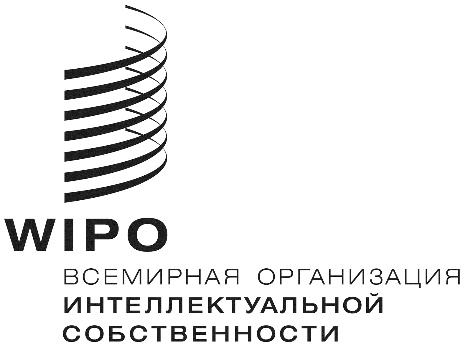 RRоригинал:  английскийоригинал:  английскийоригинал:  английскийдата:  22 ноября 2019 г.дата:  22 ноября 2019 г.дата:  22 ноября 2019 г.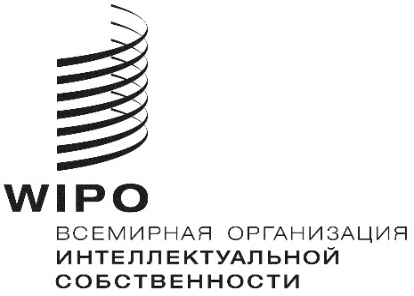 Rоригинал:  английский оригинал:  английский оригинал:  английский дата:  12 ноября 2020 г.дата:  12 ноября 2020 г.дата:  12 ноября 2020 г.Rоригинал:  английский оригинал:  английский оригинал:  английский дата:  30 июля 2021 г.дата:  30 июля 2021 г.дата:  30 июля 2021 г.РЕКОМЕНДАЦИЯВЫПОЛНЕНИЕ, ИСХОДНЫЕ ДОКУМЕНТЫ И ОТЧЕТЫССЫЛКА НА ОЖИДАЕМЫЕ РЕЗУЛЬТАТЫТехническая помощь ВОИС, среди прочего, должна быть ориентирована на развитие, обусловлена потребностями и быть прозрачной с учетом приоритетов и конкретных потребностей развивающихся стран, в особенности НРС, а также различных уровней развития государств-членов, при этом деятельность должна включать сроки для завершения. В этом смысле разработка программ технической помощи, механизмы их осуществления и оценки их результативности должны учитывать специфику каждой страны.В процессе выполнения с момента утверждения Повестки дня в области развития в октябре 2007 г.Исходные документы: CDIP/1/3 и CDIP/2/2.Эта рекомендация выполняется в рамках завершенных и продолжающихся проектов ПДР.Завершены следующие проекты ПДР:- «Расширение сотрудничества Юг-Юг в области ИС и развития между развивающимися и НРС» (документ CDIP/7/6). Отчет об оценке представлен на тринадцатой сессии КРИС (CDIP/13/4);- «Укрепление и развитие аудиовизуального сектора в Буркина-Фасо и некоторых других африканских странах» (документ CDIP/9/13). Отчет об оценке проекта был представлен на рассмотрение семнадцатой сессии КРИС (CDIP/17/3);- «Укрепление и развитие аудиовизуального сектора в Буркина-Фасо и некоторых других африканских странах — этап II» (документ CDIP/17/7). Отчет о завершении (CDIP/23/5) и отчет по оценке (CDIP/23/6) данного проекта были представлены на двадцать третьей сессии КРИС;- Интеллектуальная собственность, туризм и культура: поддержка целей в области развития и популяризация культурного наследия в Египте и других развивающихся странах» (документ CDIP/15/7 Rev.). Отчет о завершении (CDIP/24/4) и отчет по оценке (CDIP/24/10) данного проекта были представлены на двадцать четвертой сессии КРИС.Кроме того, во исполнение рекомендации 1 был подготовлен документ, озаглавленный «Обобщенная характеристика мероприятий, реализованных по линии сотрудничества Юг-Юг в рамках Всемирной организации интеллектуальной собственности» (документ CDIP/17/4), который был впервые представлен на семнадцатой сессии КРИС. В продолжение этой работы второй документ на эту же тему был представлен КРИС на его девятнадцатой сессии (документ CDIP/19/5).Продолжается реализация следующих проектов ПДР:- «Управление объектами интеллектуальной собственности и передача технологии: содействие эффективному использованию интеллектуальной собственности в развивающихся странах, наименее развитых странах и странах с переходной экономикой» (документ CDIP/19/11 Rev.);- «Повышение роли женщин в инновационной и предпринимательской деятельности в целях поощрения использования системы интеллектуальной собственности женщинами в развивающихся странах», одобренный на двадцать первой сессии КРИС (документ CDIP/21/12 Rev.);- Пилотный проект «Авторское право и распространение контента в цифровой среде», одобренный на двадцать второй сессии КРИС (документ CDIP/22/15 Rev.);- «Интеллектуальная собственность и гастрономический туризм в Перу и других развивающихся странах: содействие развитию гастрономического туризма с помощью интеллектуальной собственности», одобренный на двадцать второй сессии КРИС (документ CDIP/22/14 Rev.);- «Развитие музыкального сектора и новых экономических моделей музыки в Буркина-Фасо и некоторых странах Западноафриканского экономического и валютного союза (ЗАЭВС), одобренный на двадцать третьей сессии КРИС (документ CDIP/23/13);- «Регистрация коллективных знаков местных предприятий с учетом их роли для межсекторального экономического развития», одобренный на двадцать четвертой сессии КРИС (документ CDIP/24/9); и- «Инструменты для успешной подготовки предложений по Повестке дня в области развития», одобренный на двадцать четвертой сессии КРИС (документ CDIP/24/14 Rev.).Дополнительная информация о мероприятиях содержится в IP-TAD. Дополнительная информация о достижениях, относящихся к этой рекомендации, содержится в Отчете о результатах работы ВОИС за 2018 г. (документ WO/PBC/30/7).Информация о достижениях, касающихся данной рекомендации, имевших место после принятия данной ПДР, приводится в следующих документах: CDIP/3/5; CDIP/6/3; CDIP/8/2; CDIP/10/2; CDIP/11/2; CDIP/12/2; CDIP/13/4; CDIP/14/2; CDIP/16/2; CDIP/17/3; CDIP/18/2; CDIP/20/2; CDIP/22/2 и CDIP/24/2. I.2 Целевые и сбалансированные законодательные, регулятивные и политические положения ИС.III.1 Национальные стратегии и планы в области ИС, согласующиеся с целями национального развития.III.2 Повышение потенциала людских ресурсов, способных выполнять широкий спектр требований в отношении эффективного использования ИС в целях развития в развивающихся странах, НРС и странах с переходной экономикой.III.3 Реализация рекомендаций ПДР в работе ВОИС.III.4 Укрепление механизмов сотрудничества с учреждениями в развивающихся странах, НРС и странах с переходной экономикой, разработанных с учетом их потребностей.III.6. Укрепление потенциала МСП, университетов и научно-исследовательских учреждений для успешного использования ИС в поддержку инноваций.IV.2 Расширение доступа и использования информации в области ИС учреждениями ИС и общественностью для содействия инновациям и творчеству.Предоставить дополнительную помощь ВОИС через донорское финансирование и создать в ВОИС целевые фонды и другие добровольные фонды конкретно в интересах НРС, продолжая при этом уделять приоритетное внимание финансированию деятельности в Африке с использованием бюджетных и внебюджетных источников, в целях содействия, среди прочего, законодательному, коммерческому, культурному и экономическому использованию интеллектуальной собственности (ИС) в этих странах.В процессе реализации с начала 2009 г. Исходные документы: CDIP/1/3; CDIP/2/INF/2 и CDIP/2/2.Во исполнение этой рекомендации осуществлялись следующие завершенные проекты: - «Конференция по мобилизации ресурсов в целях развития» (документ CDIP/3/INF/2). Отчет об оценке проекта был представлен на рассмотрение девятой сессии КРИС (CDIP/9/3);- «Укрепление и развитие аудиовизуального сектора в Буркина-Фасо и некоторых других африканских странах» (документ CDIP/9/13). Отчет об оценке проекта был представлен на рассмотрение семнадцатой сессии КРИС (документ CDIP/17/3); - «Укрепление и развитие аудиовизуального сектора в Буркина-Фасо и некоторых других африканских странах — этап II» (документ CDIP/17/7). Отчет о завершении (CDIP/23/5) и отчет по оценке (CDIP/23/6) данного проекта были представлены на двадцать третьей сессии КРИС.В продолжение Конференции по мобилизации ресурсов в целях развития ВОИС продолжила работать и вести поиск партнеров и внебюджетной финансовой поддержки для своих программ и проектов. Продолжилась работа по укреплению партнерств для поддержки WIPO GREEN, WIPO Re:Search и Консорциума доступных книг (ABC). В 2018 г. была начата новая инициатива ВОИС, Международная федерация фармацевтических производителей и ассоциаций (IFPMA) и 20 ведущих компаний, специализирующихся на исследованиях в биофармацевтической области, запустили новую инициативу. Pat-INFORMED (Патентная информация по лекарственным средствам) является инструментом, предназначенным для облегчения доступа к патентной информации о лекарственных средствах, и рассчитан на использование учреждениями здравоохранения по всему миру, прежде всего тех, которые занимаются поставками медикаментов. 20 компаний, которые уже участвуют в партнерстве, добровольно предоставляют информацию о ключевых патентах на одобренную ими фармацевтическую продукцию терапевтического назначения, покрываемую Pat-INFORMED, и обязуются отвечать на добросовестные запросы от закупочных организаций.Дополнительная информация о мероприятиях содержится в IP-TAD. Дополнительная информация о достижениях, относящихся к этой рекомендации, содержится в Отчете о результатах работы ВОИС за 2018 г. (документ WO/PBC/30/7).Информация о достижениях, касающихся данной рекомендации, имевших место после принятия данной ПДР, приводится в следующих документах: CDIP/4/2; CDIP/6/2; CDIP/8/2; CDIP/9/3; CDIP/12/2; CDIP/14/2; CDIP/16/2; CDIP/17/3; CDIP/18/2; CDIP/20/2; CDIP/22/2 и CDIP/24/2. III.3 Включение рекомендаций ПДР в регулярную работу ВОИС.VIII.3 Эффективное взаимодействие с государствами-членами.Увеличить людские и финансовые ресурсы на цели программ ВОИС по оказанию технической помощи в целях развития, среди прочего, культуры ИС, ориентированной на развитие, с особым акцентом на введение предмета интеллектуальной собственности на различных уровнях обучения и генерирование более широкого осознания публикой вопросов ИС.В процессе выполнения с момента утверждения ПДР в октябре 2007 г.Исходные документы: CDIP/1/3 и CDIP/2/3.Расходы на цели развития на двухлетний период 2018-2019 гг. принимались исходя из пересмотренного определения «расходов на развитие», утвержденного государствами-членами на пятьдесят пятой сессии Генеральной Ассамблеи ВОИС в 2015 г. На основе этого пересмотренного определения в Программе и бюджете на 2018–2019 гг. общая доля ресурсов, выделенных на цели развития, составляет 132,8 млн шв. франков или 18,3%. Кроме того, на период 2018–2019 гг. на цели реализации проектов ПДР было ассигновано 1,35 млн шв. франков (см. таблицу 7 Программы и бюджета на 2018–2019 гг., документ WIPO/PBC/27/8).Продолжается осуществление широкого спектра специальных программ и мероприятий, направленных на включение тематики ИС в учебные программы различных образовательных учреждений, в частности под эгидой Академии ВОИС. Две наиболее важные инициативы в этой области — это проект «Создание новых академий ИС» (документы CDIP/3/INF/2 и CDIP/9/10 Rev. 1), который был завершен, прошел оценку и был включен в Программу и бюджет ВОИС, и интеграция тематики ПДР в программы дистанционного обучения ВОИС, применяемые рядом учебных заведений.Кроме того, данная рекомендация выполнялась в рамках завершенных и продолжающихся проектов ПДР.Завершенный проект ПДР:- «Сотрудничество с учреждениями, занимающимися подготовкой работников судебных органов в развивающихся и наименее развитых странах, по вопросам развития, обучения и подготовки в области прав интеллектуальной собственности» (документ CDIP/16/7 Rev. 2). Отчет о завершении (CDIP/23/4) и отчет об оценке (CDIP/23/7) данного проекта были представлены на двадцать третьей сессии КРИС.Продолжающийся проект ПДР:- Пилотный проект «Авторское право и распространение контента в цифровой среде», одобренный на двадцать второй сессии КРИС (документ CDIP/22/15 Rev.).Дополнительная информация о мероприятиях содержится в IP-TAD. Дополнительная информация о достижениях, относящихся к этой рекомендации, содержится в Отчете о результатах работы ВОИС за 2018 г. (документ WO/PBC/30/7).Информация о достижениях, касающихся данной рекомендации, имевших место после принятия данной ПДР, приводится в следующих документах: CDIP/3/5; CDIP/6/2; CDIP/6/3; CDIP/8/2; CDIP/9/6; CDIP/10/2; CDIP/12/2; CDIP/14/2; CDIP/16/2; CDIP/18/2; CDIP/20/2; CDIP/22/2 и CDIP/24/2.I.2 Целевые и сбалансированные законодательные, регулятивные и политические положения ИС.III.2 Улучшенный потенциал людских ресурсов, способных выполнять широкий спектр требований в отношении эффективного использования ИС в целях развития в развивающихся странах, НРС и странах с переходной экономикой.III.3 Включение рекомендаций ПДР в регулярную работу ВОИС.III.4 Укрепление механизмов сотрудничества с учреждениями в развивающихся странах, НРС и странах с переходной экономикой, разработанных с учетом их потребностей.IV.2 Расширение доступа и использования информации в области ИС учреждениями ИС и общественностью для содействия инновациям и творчеству.VIII.1 Более эффективное донесение информации об интеллектуальной собственности и роли ВОИС до широких и разнообразных слоев общественности.Уделять особое внимание потребностям МСП и учреждений, работающих в научно-исследовательской и культурной сфере, по просьбе государств-членов оказывать им содействие в формировании соответствующих национальных стратегий в области ИС.В процессе выполнения с момента утверждения ПДР в октябре 2007 г. Исходные документы: CDIP/1/3; CDIP/2/3; CDIP/5/5 и CDIP3/INF/2.Данная рекомендация выполнялась в рамках завершенных и продолжающихся проектов ПДР. Завершены следующие проекты:- «Интеллектуальная собственность и брендинг продуктов для развития бизнеса в развивающихся и наименее развитых странах» (документ CDIP/5/5). Отчет об оценке проекта был представлен на рассмотрение девятнадцатой сессии КРИС (документ CDIP/19/4);- «Укрепление и развитие аудиовизуального сектора в Буркина-Фасо и некоторых других африканских странах — этап I» (документ CDIP/9/13). Отчет об оценке проекта был представлен на рассмотрение семнадцатой сессии КРИС (документ CDIP/17/3);- Пилотный проект «Интеллектуальная собственность (ИС) и управление образцами для развития бизнеса в развивающихся и наименее развитых странах (НРС)» (документ CDIP/12/6). Отчет об оценке этого проекта был представлен на девятнадцатой сессии КРИС (CDIP/19/4). Секретариат также представил документ (CDIP/20/4) по проверке выполнения проекта, который был одобрен КРИС на его 20-й сессии. Секретариат также интегрирует проект в основную деятельность Организации путем проведения мероприятий, упомянутых в документе CDIP/20/4. - «Укрепление и развитие аудиовизуального сектора в Буркина-Фасо и некоторых других африканских странах — этап II» (документ CDIP/17/7). Отчет о завершении (CDIP/23/5) и отчет об оценке (CDIP/23/6) данного проекта были представлены на двадцать третьей сессии К.Продолжается реализация следующих проектов:- Пилотный проект «Авторское право и распространение контента в цифровой среде», одобренный на двадцать второй сессии КРИС (документ CDIP/22/15 Rev.);- «Развитие музыкального сектора и новых экономических моделей музыки в Буркина-Фасо и некоторых странах Западноафриканского экономического и валютного союза (ЗАЭВС), одобренный на двадцать третьей сессии КРИС (документ CDIP/23/13); - «Повышение уровня использования ИС в секторе разработки программного обеспечения» (документ CDIP/22/8); и- «Регистрация коллективных знаков местных предприятий с учетом их роли для межсекторального экономического развития», одобренный на двадцать четвертой сессии КРИС (документ CDIP/24/9).Кроме того, программы и мероприятия ВОИС, нацеленные на МСП, способствовали укреплению национального и регионального потенциала в области охраны результатов творческой работы, инноваций и изобретений, создаваемых в странах.На своей двадцать четвертой сессии Комитет обсудил тему «ММСП, инновации и ИС» в рамках пункта повестки дня «ИС и развитие». Секретариат выступил со всеобъемлющим докладом и представил обзор мероприятий, проводимых различными секторами/подразделениями ВОИС в контексте взаимодействия с ММСП. Кроме того, были обсуждены задачи, стоящие перед ВОИС в контексте взаимодействия с ММСП, и о том, что необходимо делать ММСП, чтобы получить пользу от услуг/мероприятий ВОИС, и возможности для решения этих задач в будущем. Государства-члены приняли участие в обсуждении, поделившись своим опытом разработки политики в отношении ММСП и практическими методами сотрудничества с ними.Дополнительная информация о мероприятиях содержится в IP-TAD, дополнительные сведения о достижениях, относящихся к этой рекомендации, содержатся в Отчете о результатах работы ВОИС за 2018 г. (документ WO/PBC/30/7).Информация о достижениях, касающихся данной рекомендации, имевших место после принятия данной ПДР, приводится в следующих документах: CDIP/3/5; CDIP/6/2; CDIP/6/3; CDIP/8/2; CDIP/10/2; CDIP/10/7; CDIP/12/2; CDIP/13/3; CDIP/14/2; CDIP/16/2; CDIP/17/3; CDIP/18/2; CDIP/19/4; CDIP/20/2; CDIP/22/2 и CDIP/24/2. I.2 Целевые и сбалансированные законодательные, регулятивные и политические положения ИС.III.1 Национальные стратегии и планы в области ИС, согласующиеся с целями национального развития.III.3 Включение рекомендаций ПДР в регулярную работу ВОИС. III.4 Укрепление механизмов сотрудничества с учреждениями в развивающихся странах, НРС и странах с переходной экономикой, разработанных с учетом их потребностей.III.6 Укрепление потенциала МСП, университетов и научно-исследовательских учреждений для успешного использования ИС в поддержку инноваций.IV.2 Расширение доступа и использования информации в области ИС учреждениями ИС и общественностью для содействия инновациям и творчеству.ВОИС должна помещать общую информацию о всех видах деятельности по оказанию технической помощи на своем веб-сайте и по просьбе государств-членов предоставлять подробные сведения в отношении конкретных видов деятельности с согласия государства-члена (государств-членов) и других соответствующих получателей такой помощи, в интересах которых осуществлялась соответствующая деятельность.В процессе реализации с начала 2009 г. Исходные документы: CDIP/1/3 и CDIP/2/2.Во исполнение этой рекомендации был реализован проект ПДР «База данных по технической помощи в области интеллектуальной собственности (IP-TAD)» (документ CDIP/3/INF/2, приложение II).База данных размещена по ссылке: http://www.wipo.int/tad/en/.Отчет об оценке этого проекта был представлен на рассмотрение девятой сессии КРИС (документ CDIP/9/4).Презентация по Базе данных о технической помощи в области интеллектуальной собственности (IP-TAD) была представлена на восемнадцатой сессии КРИС.IP-TAD содержит информацию о мероприятиях ВОИС по оказанию технической помощи, в которых один или более выгодополучателей представляли развивающуюся, наименее развитую страну или страну с переходной экономикой. IP-TAD составляла часть переходного проекта ПОР и теперь является более удобной в использовании.Во исполнение данной рекомендации также реализуется продолжающийся проект «Инструменты для успешной подготовки предложений по Повестке дня в области развития», одобренный на двадцать четвертой сессии КРИС (документ CDIP/24/14 Rev.).Дополнительная информация о достижениях, относящихся к этой рекомендации, содержится в Отчете о результатах работы ВОИС за 2018 г. (документ WO/PBC/30/7).Информация о достижениях, касающихся данной рекомендации, имевших место после принятия данной ПДР, приводится в следующих документах: CDIP/4/2; CDIP/6/2; CDIP/8/2; CDIP/9/4; CDIP/10/2; CDIP/12/2; CDIP/14/2; CDIP/16/2; CDIP/18/2; CDIP/20/2, CDIP/22/2 и CDIP/24/2.III.3 Включение рекомендаций ПДР в регулярную работу ВОИС.VIII.1 Более эффективное донесение информации об интеллектуальной собственности и роли ВОИС до широких и разнообразных слоев общественности.VIII.2 Усиление ориентации на оказание услуг клиентам и повышение оперативности реагирования на их запросы.Персонал и консультанты ВОИС, работающие в области оказания технической помощи, должны оставаться нейтральными и подотчетными, уделяя особое внимание существующему Этическому кодексу, и стараясь избегать потенциального столкновения интересов. ВОИС подготовит и опубликует для широкого ознакомления государств-членов список консультантов в области оказания технической помощи, имеющихся в распоряжении ВОИС.В процессе выполнения с момента утверждения ПДР в октябре 2007 г. Исходные документы: CDIP/1/3 и CDIP/2/3. Выполнение этой рекомендации заключалось в следующем: A) Включение норм поведения международных гражданских служащих ООН в трудовые договоры со всеми сотрудниками ВОИС, в том числе с нанимаемыми ею консультантами; Выработка в течение рассматриваемого периода политики в отношении раскрытия финансовой информации и заявления о заинтересованности в целях дальнейшего укрепления этической базы и приведения ее в соответствие с нормами поведения международных гражданских служащих ООН, а также передовыми практиками.B) Повышение информированности о важности системы обеспечения соблюдения этических норм и добросовестности и углубление понимания этого вопроса. После завершения Программы стратегической перестройки (ПСП) и утверждения Этического кодекса ВОИС была организована интенсивная программа подготовки сотрудников; при этом уровень информированности сотрудников ВОИС о вопросах этики оценивается как высокий. Продолжаются усилия к тому, чтобы повысить уровень осведомленности об этических вопросах, при этом Бюро по вопросам этики, как прежде, уделяет самое пристальное внимание разработке стандартов и предоставлению сотрудникам ВОИС конфиденциальных консультаций и рекомендаций в ситуациях, чреватых этическими сложностями.C) Создание в ВОИС потенциала для проведения расследований, касающихся злоупотреблений в Организации. Была принята политика санкций в отношении поставщиков, которая дала ВОИС возможность применять санкции в виде исключения или дисквалификации к поставщикам, которые, как устанавливается Отделом внутреннего надзора (ОВН), совершили злоупотребление. Кроме того, была принята пересмотренная политика защиты сотрудников, сообщающих о неправомерном поведении и помогающих проведению правомерно назначенных аудитов или расследований, которая повышает степень защиты и расширяет права осведомителей и других штатных сотрудников, способствующих ведению надзорной деятельности. ОВН продолжил обсуждать и выявлять передовые практики в области проведения расследований путем участия в совещаниях и мероприятиях группы представителей служб расследований Организации Объединенных Наций (ПСР ООН), а также в Конференции международных следователей (КМС).D) Составление и распространение реестра консультантов ВОИС для целей оказания технической помощи.Реестр консультантов (РК), представленный на третьей сессии КРИС, был доработан и включен в проект «База данных о технической помощи в области интеллектуальной собственности (IP-TAD)» (проект DA_05_01). РК размещен на сайте по адресу: http://www.wipo.int/roc/en/. Кроме того, в соответствии с одобренным предложением из шести пунктов (изложенным в дополнении I к Резюме председателя 17-й сессии КРИС) государства-члены просили Секретариат обеспечивать регулярное обновление и улучшение РК. В этой связи Комитет рассмотрел документ CDIP/20/6, в котором содержится информация об использовании РК и его совершенствовании в будущем. Комитет будет проинформирован о совершенствовании РК в надлежащее время.Дополнительная информация о достижениях, относящихся к этой рекомендации, содержится в Отчете о результатах работы ВОИС за 2018 г. (документ WO/PBC/30/7).Информация о достижениях, касающихся данной рекомендации, имевших место после принятия данной ПДР, приводится в следующих документах: CDIP/3/5; CDIP/6/3; CDIP/8/2; CDIP/10/2; CDIP/12/2; CDIP/14/2; CDIP/16/2; CDIP/18/2; CDIP/20/2; CDIP/20/6; CDIP/22/2 и CDIP/24/2  III.2 Улучшенный потенциал людских ресурсов, способных выполнять широкий спектр требований в отношении эффективного использования ИС в целях развития в развивающихся странах, НРС и странах с переходной экономикой.III.3 Включение рекомендаций ПДР в регулярную работу ВОИС.IX.2 Динамичный и слаженно функционирующий Секретариат с правильно организованным штатом должным образом подготовленных сотрудников, которые эффективно добиваются результатов.IX.5 Повышение уровня материальной ответственности кадров, улучшение самообучения Организации, соотношения затрат и результатов, качества руководства, внутреннего контроля и корпоративного управления благодаря эффективному и независимому надзоруРазрабатывать меры, которые смогут помочь странам решать вопросы в связи с антиконкурентной практикой в области ИС путем предоставления технического сотрудничества развивающимся странам, и в особенности НРС, по их просьбе, в целях обеспечения лучшего понимания взаимосвязи между правами интеллектуальной собственности и конкурентной политикой.В процессе выполнения с момента утверждения ПДР в октябре 2007 г. Исходные документы: CDIP/1/3; CDIP/2/3 и CDIP/3/4. Во исполнение этой рекомендации был реализован проект «Интеллектуальная собственность и политика в области конкуренции» (документ CDIP/4/4 Rev.). Отчет об оценке проекта был представлен на девятой сессии КРИС (документ CDIP/9/8).
Дополнительная информация о мероприятиях содержится в IP-TAD. Дополнительная информация о достижениях, относящихся к этой рекомендации, содержится в Отчете о результатах работы ВОИС за 2018 г. (документ WO/PBC/30/7).Информация о достижениях, касающихся данной рекомендации, имевших место после принятия данной ПДР, приводится в следующих документах: CDIP/3/5; CDIP/4/2; CDIP/6/2; CDIP/6/3; CDIP/8/2; CDIP/9/8; CDIP/10/2; CDIP/12/2; CDIP/14/2; CDIP/16/2; CDIP/18/2; CDIP/20/2, CDIP/22/2 и CDIP/24/2. III.2 Повышение потенциала людских ресурсов, способных выполнять широкий спектр требований в отношении эффективного использования ИС в целях развития в развивающихся странах, НРС и странах с переходной экономикой.III.3 Включение рекомендаций ПДР в регулярную работу ВОИС.V.2 Более широкое и эффективное использование инструментов экономического анализа ВОИС при разработке политики.Обратиться к ВОИС с просьбой разработать соглашения с исследовательскими учреждениями и частными предприятиями с целью облегчения национальным ведомствам развивающихся стран, и в особенности НРС, а также их региональным и субрегиональным организациям в области ИС доступа к специализированным базам данных для целей патентного поиска.В процессе реализации с начала 2009 г. Исходные документы: CDIP/1/3; CDIP/2/2 и CDIP/2/INF/3.На реализацию этой рекомендации нацелены I и II этапы реализованного проекта «Доступ к специализированным базам данных и их поддержка» (документы CDIP/3/INF/2 и CDIP/9/9 соответственно).Отчеты об оценке этапов I и II этого проекта были представлены на рассмотрение девятой и четырнадцатой сессий КРИС, соответственно (документы CDIP/9/5 и CDIP/14/5).Проект «Доступ к специализированным базам данных и их поддержка» (документ CDIP/3/INF/2, приложение III) был завершен и интегрирован в регулярную программную деятельность.Дополнительная информация о мероприятиях содержится в IP-TAD. Дополнительная информация о достижениях, относящихся к этой рекомендации, содержится в Отчете о результатах работы ВОИС за 2018 г. (документ WO/PBC/30/7).Информация о достижениях, касающихся данной рекомендации, имевших место после принятия данной ПДР, приводится в следующих документах: CDIP/4/2; CDIP/6/2; CDIP/8/2; CDIP/9/5; CDIP/10/2; CDIP/12/2; CDIP/14/2; CDIP/14/5; CDIP/16/2; CDIP/18/2; CDIP/20/2; CDIP/22/2 и CDIP/24/2. III.3 Включение рекомендаций ПДР в регулярную работу ВОИС.III.4 Укрепление механизмов сотрудничества с учреждениями в развивающихся странах, НРС и странах с переходной экономикой, разработанных с учетом их потребностей.IV.2 Расширение доступа и использования информации в области ИС учреждениями ИС и общественностью для содействия инновациям и творчеству.IV.3 Широкая география содержания и использования глобальных баз данных ВОИС в области ИСIV.4 Совершенствование технической и интеллектуальной инфраструктуры ведомств ИС и других учреждений ИС с повышением уровня обслуживания заинтересованных сторон (в плане стоимости, оперативности и качества) и эффективности управления ИС.Обратиться к ВОИС с просьбой о создании в координации с государствами-членами базы данных, позволяющей соотносить конкретные потребности развития в связи с ИС с имеющимися ресурсами, и тем самым расширить объем программ ее технической помощи, направленных на преодоление цифрового разрыва.В процессе реализации с начала 2009 г. Исходные документы: CDIP/1/3 и CDIP/2/2.Во исполнение этой рекомендации был реализован проект «База данных, позволяющая соотносить конкретные потребности развития в сфере ИС с имеющимися ресурсами (IP-DMD)» (документ CDIP/3/INF/2). Отчет об оценке этого проекта был представлен на рассмотрение десятой сессии КРИС (документ CDIP/10/3). База данных IP-DMD, реорганизованная и переименованная в WIPO Match, расположена по адресу: http://www.wipo.int/wipo-match/en/.Платформа находится в процессе интеграции в онлайн-платформу ООН в целях поддержки Повестки дня в области устойчивого развития на период до 2030 г.Дополнительная информация о мероприятиях содержится в IP-TAD. Дополнительная информация о достижениях, относящихся к этой рекомендации, содержится в Отчете о результатах работы ВОИС за 2018 г. (документ WO/PBC/30/7).Информация о достижениях, касающихся данной рекомендации, имевших место после принятия данной ПДР, приводится в следующих документах: CDIP/4/2; CDIP/6/2; CDIP/8/2; CDIP/10/3; CDIP/21/: CDIP/4/2; CDIP/6/2; CDIP/8/2; CDIP/10/3; CDIP/21/2; CDIP/22/2 и CDIP/24/2. III.3 Включение рекомендаций ПДР в регулярную работу ВОИС.III.4 Укрепление механизмов сотрудничества с учреждениями в развивающихся странах, НРС и странах с переходной экономикой, разработанных с учетом их потребностей.VII.1 Использование платформ и инструментов ИС для передачи знаний, адаптации технологий и их передачи из развитых стран в развивающиеся, особенно наименее развитые, в интересах решения глобальных задачVIII.3 Эффективное взаимодействие с государствами-членами.Оказывать помощь государствам-членам в развитии и совершенствовании национального институционального потенциала в области ИС путем дальнейшего развития инфраструктуры и других компонентов с целью повышения эффективности национальных учреждений ИС и установления справедливого равновесия между охраной ИС и интересами общества. Эта техническая помощь должна также распространяться на субрегиональные и региональные организации, занимающиеся вопросами ИС.В процессе реализации с начала 2009 г. Исходные документы: CDIP/1/3; CDIP/2/INF/1; CDIP/2/2; CDIP/4/12; CDIP/5/5 и CDIP3/INF/2.Данная рекомендация выполнялась в рамках завершенных и продолжающихся проектов ПДР.Завершенные проекты: - «Создание новых национальных академий ИС», этапы I и II (документы CDIP/3/INF/2 и CDIP/9/10 Rev. 1);- Проект создания эффективных учреждений ИС: «Введение в действие компонентов и бизнес-решений, удовлетворяющих требованиям модернизации инфраструктуры ИС национальных и региональных учреждений ИС» (документ CDIP/3/INF/2);- «Структура поддержки инноваций и передачи технологии для национальных учреждений» (документ CDIP/3/INF/2);- «Совершенствование национального, субрегионального и регионального потенциала в области институционального развития и использования ИС» (документ CDIP/3/INF/2); - «Интеллектуальная собственность и брендинг продуктов для развития бизнеса в развивающихся и наименее развитых странах» (документ CDIP/5/5);- «Расширение сотрудничества Юг-Юг в области ИС и развития между развивающимися и наименее развитыми странами» (документ CDIP/7/6); - «Укрепление потенциала национальных правительственных учреждений ИС и учреждений участвующих сторон с целью управления, мониторинга и содействия развитию творческих отраслей, активизации деятельности и расширения сети организаций коллективного управления авторским правом» (документ CDIP/3/INF/2);- «Укрепление и развитие аудиовизуального сектора в Буркина-Фасо и некоторых других африканских странах» (документ CDIP/9/13); - «Интеллектуальная собственность (ИС) и управление образцами в интересах развития бизнеса в развивающихся и наименее развитых странах (НРС)» (документ CDIP/12/6);Отчеты об оценке перечисленных проектов были представлены на девятой, десятой, тринадцатой, четырнадцатой, пятнадцатой, семнадцатой и девятнадцатой сессиях КРИС и содержатся в следующих документах: CDIP/9/6, CDIP/14/4, CDIP/10/4, CDIP/10/8, CDIP/10/7 и CDIP/13/3, CDIP/13/4, CDIP/14/4, CDIP/15/4, CDIP/17/3 и CDIP/19/4 соответственно.- «Укрепление и развитие аудиовизуального сектора в Буркина-Фасо и некоторых других африканских странах — этап II» (документ CDIP/17/7). Отчет о завершении (CDIP/23/5) и отчет по оценке (CDIP/23/6) данного проекта были представлены на двадцать третьей сессии КРИС.- «Сотрудничество с учреждениями, занимающимися подготовкой работников судебных органов в развивающихся и наименее развитых странах, по вопросам развития, обучения и подготовки в области прав интеллектуальной собственности» (документ CDIP/16/7 Rev.). Отчет о завершении (CDIP/23/4) и отчет по оценке (CDIP/23/7) данного проекта были представлены на двадцать третьей сессии КРИС.- «Интеллектуальная собственность, туризм и культура: поддержка целей в области развития и популяризация культурного наследия в Египте и других развивающихся странах» (документ CDIP/15/7 Rev.). Отчет о завершении (CDIP/24/4) и Отчет об оценке (CDIP/24/10) данного проекта были представлены на двадцать четвертой сессии КРИС.
Во исполнение данной рекомендации был подготовлен документ, озаглавленный «Обобщенная характеристика мероприятий, реализованных по линии сотрудничества Юг-Юг в рамках Всемирной организации интеллектуальной собственности» (документ CDIP/17/4), который был впервые представлен на семнадцатой сессии КРИС. В продолжение этой работы второй документ на эту же тему, в котором были учтены комментарии государств-членов и описаны мероприятия, проведенные в порядке сотрудничества Юг-Юг в период с 2014 по 2016 г., был представлен КРИС на его девятнадцатой сессии (документ CDIP/19/5).Проекты, реализация которых продолжается:- «Управление объектами интеллектуальной собственности и передача технологии: содействие эффективному использованию интеллектуальной собственности в развивающихся странах, наименее развитых странах и странах с переходной экономикой», одобренный на девятнадцатой сессии КРИС (документ CDIP/19/11/Rev.);- «Повышение роли женщин в инновационной и предпринимательской деятельности в целях поощрения использования системы интеллектуальной собственности женщинами в развивающихся странах», одобренный на двадцать первой сессии КРИС (CDIP/21/12 Rev.);- Пилотный проект «Авторское право и распространение контента в цифровой среде», одобренный на двадцать второй сессии КРИС (CDIP/22/15 Rev.);- «Интеллектуальная собственность и гастрономический туризм в Перу и других развивающихся странах: содействие развитию гастрономического туризма с помощью интеллектуальной собственности», одобренный на двадцать второй сессии КРИС (CDIP/22/14 Rev.);- «Развитие музыкального сектора и новых экономических моделей музыки в Буркина-Фасо и некоторых странах Западноафриканского экономического и валютного союза (ЗАЭВС), одобренный на двадцать третьей сессии КРИС (документ CDIP/23/13); и- «Регистрация коллективных знаков местных предприятий с учетом их роли для межсекторального экономического развития», одобренный на двадцать четвертой сессии КРИС (документ CDIP/24/9).Информация о дополнительных мероприятиях содержится в IP-TAD. Дополнительная информация о достижениях, относящихся к этой рекомендации, содержится в Отчете о результатах работы ВОИС за 2018 г. (документ WO/PBC/30/7).Информация о достижениях, касающихся данной рекомендации, имевших место после принятия данной ПДР, приводится в следующих документах: CDIP/4/2; CDIP/6/2; CDIP/8/2; CDIP/9/6; CDIP/10/2; CDIP/10/4; CDIP/10/7; CDIP/10/8; CDIP/12/2; CDIP/13/3; CDIP/13/4; CDIP/14/2; CDIP/14/4; CDIP/15/4; CDIP/16/2; CDIP/17/3; CDIP/18/2; CDIP/19/4; CDIP/20/2; CDIP/22/2 и CDIP/24/2. I.2 Целевые и сбалансированные законодательные, регулятивные и политические положения ИС.III.1 Национальные стратегии и планы в области ИС, согласующиеся с целями национального развития.III.2: Повышение потенциала людских ресурсов, способных выполнять широкий спектр требований в отношении эффективного использования ИС в целях развития в развивающихся странах, НРС и странах с переходной экономикой.III.3 Включение рекомендаций ПДР в регулярную работу ВОИС.III.4 Укрепление механизмов сотрудничества с учреждениями в развивающихся странах, НРС и странах с переходной экономикой, разработанных с учетом их потребностей.III.6. Укрепление потенциала МСП, университетов и научно-исследовательских учреждений для успешного использования ИС в поддержку инноваций.IV.2 Расширение доступа и использования информации в области ИС учреждениями ИС и общественностью для содействия инновациям и творчеству.IV.4 Совершенствование технической и интеллектуальной инфраструктуры ведомств ИС и других учреждений ИС с повышением уровня обслуживания заинтересованных сторон (в плане стоимости, оперативности и качества) и эффективности управления ИС.Оказывать помощь государствам-членам в укреплении национального потенциала в области охраны национальных произведений, инноваций и изобретений и оказывать поддержку развитию национальной научно-технической инфраструктуры, где это применимо, в соответствии с мандатом ВОИС.В процессе выполнения с момента утверждения ПДР в октябре 2007 г.Исходные документы: CDIP/1/3 и CDIP/2/4.Эта рекомендация реализуется в рамках нескольких программ ВОИС, включая программы 1, 3, 9, 14, 18 и 30, и косвенно в рамках ряда проектов ПДР, реализующих рекомендации 8 и 10.Во исполнение этой рекомендации осуществлялись завершенные и продолжающиеся проекты ПДР. Завершенные проекты:- «Укрепление и развитие аудиовизуального сектора в Буркина-Фасо и некоторых других африканских странах — этап I» (документ CDIP/9/13). Отчет об оценке этого проекта был представлен на тринадцатой сессии КРИС и содержится в документе CDIP/13/4;- «Расширение сотрудничества Юг-Юг в области ИС и развития между развивающимися и наименее развитыми странами» (документ CDIP/7/6). Отчет об оценке этого проекта был представлен на семнадцатой сессии КРИС и содержится в документе CDIP/17/3; и- Укрепление и развитие аудиовизуального сектора в Буркина-Фасо и некоторых других африканских странах — этап II» (документ CDIP/17/7). Отчет о завершении (CDIP/23/5) и отчет об оценке (CDIP/23/6) данного проекта были представлены на двадцать третьей сессии КРИС.Документ, озаглавленный «Обобщенная характеристика мероприятий, реализованных по линии сотрудничества Юг-Юг в рамках Всемирной организации интеллектуальной собственности» (документ CDIP/17/4), был впервые представлен на семнадцатой сессии КРИС. В продолжение этой работы второй документ на эту же тему, в котором были учтены комментарии государств-членов и описаны мероприятия, проведенные в порядке сотрудничества Юг-Юг в период с 2014 по 2016 г., был представлен КРИС на его девятнадцатой сессии (документ CDIP/19/5A.Продолжающиеся проекты ПДР:- Проект, направленный на повышение уровня использования ИС в секторе разработки программного обеспечения в африканских странах, который был одобрен на двадцать второй сессии КРИС (CDIP/22/8);- Пилотный проект «Авторское право и распространение контента в цифровой среде», одобренный на двадцать второй сессии КРИС (CDIP/22/15 Rev.); и- «Развитие музыкального сектора и новых экономических моделей музыки в Буркина-Фасо и некоторых странах Западноафриканского экономического и валютного союза (ЗАЭВС), одобренный на двадцать третьей сессии КРИС (документ CDIP/23/13).Информация о дополнительных мероприятиях содержится в IP-TAD. Дополнительная информация о достижениях, относящихся к этой рекомендации, содержится в Отчете о результатах работы ВОИС за 2018 г. (документ WO/PBC/30/7).Информация о достижениях, касающихся данной рекомендации, имевших место после принятия данной ПДР, приводится в следующих документах: CDIP/3/5; CDIP/6/3; CDIP/8/2; CDIP/10/2; CDIP/12/2; CDIP/13/4; CDIP/14/2; CDIP/16/2; CDIP/17/3; CDIP/17/4; CDIP/18/2; CDIP/19/5; CDIP/20/2; CDIP/22/2 и CDIP/24/2.I.2 Целевые и сбалансированные законодательные, регулятивные и политические положения ИС.III.2 Повышение потенциала людских ресурсов, способных выполнять широкий спектр требований в отношении эффективного использования ИС в целях развития в развивающихся странах, НРС и странах с переходной экономикой.III.3 Включение рекомендаций ПДР в регулярную работу ВОИС.III.4 Укрепление механизмов сотрудничества с учреждениями в развивающихся странах, НРС и странах с переходной экономикой, разработанных с учетом их потребностей.III.6 Укрепление потенциала МСП, университетов и научно-исследовательских учреждений для успешного использования ИС в поддержку инноваций.	 IV.2 Расширение доступа и использования информации в области ИС учреждениями ИС и общественностью для содействия инновациям и творчеству.IV.4 Совершенствование технической и интеллектуальной инфраструктуры ведомств ИС и других учреждений ИС с повышением уровня обслуживания заинтересованных сторон (в плане стоимости, оперативности и качества) и эффективности управления ИС.12.Обеспечивать дальнейшую интеграцию аспектов развития в основную деятельность ВОИС, ее программы оказания технической помощи и обсуждаемый ею круг вопросов, в соответствии с ее мандатом.В процессе выполнения с момента утверждения ПДР в октябре 2007 г.Исходные документы: CDIP/1/3 и CDIP/3/3. Рекомендации ПДР были интегрированы в Программу и бюджет на 2010/11 гг., 2012/13 гг., 2016/2017 гг., 2018/2019 гг. и 2020/2021 гг., одобренные в 2019 г. В рамках Программы и бюджета продолжают приниматься меры по обеспечению надлежащего учета принятых рекомендаций Повестки дня ВОИС в области развития во всех соответствующих программ. В частности, в описание каждой программы были включены ссылки на конкретные рекомендации ПДР и во всех программах был добавлен новый раздел «Связи с Повесткой дня в области развития». Оценка внедрения рекомендаций ПДР интегрирована в Отчет о результатах работы ВОИС за 2018 г. (документ WO/PBC/30/7), а потому является составной частью Информационной панели по каждой программе.Кроме того, данная рекомендация выполняется в рамках завершенных и продолжающихся проектов ПДР.Завершенные проекты:- Проект «Совершенствование структуры RBM ВОИС в поддержку контроля и оценки деятельности в области развития» (документ CDIP/4/8/Rev.). Отчет об оценке был представлен на рассмотрение двенадцатой сессии КРИС (документCDIP/12/4).- «Интеллектуальная собственность, туризм и культура: поддержка целей в области развития и популяризация культурного наследия в Египте и других развивающихся странах» (документCDIP/15/7 Rev.). Отчет о завершении (CDIP/24/4) и отчет об оценке (CDIP/24/10) данного проекта были представлены на рассмотрение КРИС на двадцать четвертой сессии Комитета. Проекты, реализация которых продолжается:- «Управление объектами интеллектуальной собственности и передача технологии: содействие эффективному использованию интеллектуальной собственности в развивающихся странах, наименее развитых странах и странах с переходной экономикой» (документ CDIP/19/11/Rev.);- «Повышение роли женщин в инновационной и предпринимательской деятельности в целях поощрения использования системы интеллектуальной собственности женщинами в развивающихся странах» (документ CDIP/21/12 Rev.); и- «Интеллектуальная собственность и гастрономический туризм в Перу и других развивающихся странах: содействие развитию гастрономического туризма с помощью интеллектуальной собственности», одобренный на двадцать второй сессии КРИС (документ CDIP/22/14 Rev.).Информация о дополнительных мероприятиях содержится в IP-TAD. Дополнительная информация о достижениях, относящихся к этой рекомендации, содержится в Отчете о результатах работы ВОИС за 2018 г. (документ WO/PBC/30/7).Информация о достижениях, касающихся данной рекомендации, имевших место после принятия данной ПДР, приводится в следующих документах: CDIP/3/5; CDIP/6/2; CDIP/8/2; CDIP/10/2; CDIP/12/4; CDIP/14/2; CDIP/16/2; CDIP/18/2; CDIP/20/2; CDIP/22/2 и CDIP/24/2.III.1 Национальные стратегии и планы в области инноваций и ИС, согласующиеся с целями национального развития.III.2 Повышение потенциала людских ресурсов, способных выполнять широкий спектр требований в отношении эффективного использования ИС в целях развития в развивающихся странах, НРС и странах с переходной экономикой.III.3 Включение рекомендаций ПДР в регулярную работу ВОИС.IV.2 Расширение доступа и использования информации в области ИС учреждениями ИС и общественностью для содействия инновациям и творчеству.III.6. Укрепление потенциала МСП, университетов и научно-исследовательских учреждений для успешного использования ИС в поддержку инноваций.13.Оказание со стороны ВОИС помощи в области законодательства, среди прочего, должно быть направлено на развитие и отвечать потребностям с учетом приоритетов и особых потребностей развивающихся стран, в особенности НРС, а также различных уровней развития государств-членов. При этом деятельность должна включать сроки для завершения.В процессе выполнения с момента утверждения ПДР в октябре 2007 г.Исходный документ: CDIP/1/3.Документы по теме: CDIP/3/5, CDIP/6/3, CDIP/8/2, CDIP/10/2, CDIP/6/10, CDIP/7/3, CDIP/8/5, CDIP/9/11, CDIP/10/10 и CDIP/10/11. В контексте обсуждения документа CDIP/21/4 Комитет рассмотрел на своей двадцать первой сессии характеристики нормотворческой помощи, которую оказывает ВОИС, а также этапы данного процесса. Нормотворческая помощь оказывается исключительно по запросу; ВОИС объективным и интерактивным образом сообщает о возможных вариантах политики с учетом характеристик и потребностей запрашивающего государства-члена; охватываются различные, связанные с ИС направления (в том числе авторское право, патенты или ТЗ) и мероприятия (в том числе пересмотр и актуализация законов и норм, ратификация договоров или реализация гибких возможностей). Кроме того, данный процесс носит исключительно двусторонний и конфиденциальный характер; со стороны ВОИС в нем участвуют как региональные бюро, так и подразделения, занимающиеся основными направлениями; его цель состоит в том, чтобы привлечь все соответствующие заинтересованные стороны, а также обеспечить необходимые экспертные знания. В течение 2019 г. ВОИС продолжала оказывать помощь властям государств-членов в вопросах законодательства в ответ на поступившие запросы. Данная рекомендация также выполняется в рамках проекта «Расширение сотрудничества Юг-Юг по вопросам интеллектуальной собственности и развития между развивающимися и наименее развитыми странами» (документ CDIP/7/6). Отчет об оценке данного проекта был представлен на тринадцатой сессии Комитета и содержится в документе CDIP13/4.«Обобщенная характеристика мероприятий, реализованных по линии сотрудничества Юг-Юг в рамках Всемирной организации интеллектуальной собственности» (документ CDIP/17/4) была впервые представлена на семнадцатой сессии КРИС. В продолжение второй документ на данную тему был представлен на девятнадцатой сессии КРИС (документ CDIP/19/5).Информация о дополнительных мероприятиях содержится в IP-TAD. Дополнительная информация о достижениях, относящихся к этой рекомендации, содержится в Отчете о результатах работы ВОИС за 2018 г. (документ WO/PBC/30/7).Информация о достижениях, касающихся данной рекомендации, имевших место после принятия данной ПДР, приводится в следующих документах: CDIP/3/5; CDIP/6/3; CDIP/8/2; CDIP/10/2; CDIP/12/4; CDIP/14/2; CDIP/16/2; CDIP/18/2; CDIP/20/2; CDIP/22/2 и CDIP/24/2.I.2 Целевые и сбалансированные законодательные, регулятивные и политические положения ИС.III.1 Национальные стратегии и планы в области ИС, согласующиеся с целями национального развития.III.3 Включение рекомендаций ПДР в регулярную работу ВОИС.14.В рамках соглашения между ВОИС и ВТО ВОИС предоставит развивающимся странам и НРС консультативную помощь по вопросам реализации и действия прав и обязательств, а также в понимании и использовании гибкостей, содержащихся в Соглашении ТРИПС.В процессе выполнения с момента утверждения ПДР в октябре 2007 г.Исходный документ: CDIP/1/3.Документы по теме: CDIP/3/5, CDIP/6/3, CDIP/8/2, CDIP10/2, CDIP/5/4, CDIP/6/10, CDIP/7/3, CDIP/8/5, CDIP/9/11, CDIP/10/10, CDIP/10/11, CDIP/13/10, CDIP/15/6 и CDIP/16/5. ВОИС регулярно предоставляет развивающимся странам и НРС консультации по вопросам законодательства о ходе реализации и применении прав и обязательств, а также дает пояснения в отношении гибких возможностей, предусмотренных Соглашением по ТРИПС, и их применения. На пятой сессии КРИС был представлен документ «Связанные с патентами гибкие возможности многосторонней нормативной базы и их реализация через законодательство на национальном и региональном уровнях» (CDIP/5). На шестой сессии КРИС было принято решение утвердить подготовку второй части этого документа, посвященной пяти новым гибким возможностям; соответствующий документ был представлен на седьмой сессии Комитета. На тринадцатой сессии КРИС состоялось обсуждение третьей части этого документа, посвященной двум новым гибким возможностям. Четвертая часть документа, посвященная двум гибким возможностям, была представлена на пятнадцатой сессии КРИС (документ CDIP/15/6). Кроме того, ВОИС регулярно участвует в подготовке материалов для учебного курса ВТО по вопросам торговой политики, а также в организации национальных или субрегиональных практикумов в области реализации Соглашения по ТРИПС, гибких возможностей и государственной политики, призванных помочь странам с выполнением положений ТРИПС. Согласно договоренности, достигнутой государствами-членами на шестой сессии КРИС, ВОИС разработала веб-страницу для публикации информации, касающейся использования гибких возможностей системы ИС, включая информационные ресурсы, посвященные гибким возможностям, создаваемые ВОИС и другими соответствующими МПО, а также разработала базу данных положений национальных законов по вопросам ИС, касающихся гибких возможностей. В соответствии с запросом, поступившим на пятнадцатой сессии КРИС, База данных о гибких возможностях обновлена и в настоящее время содержит 1 371 положение об использовании гибких возможностей из национальных законов об ИС, действующих в 202 юрисдикциях. Обновленная версия веб-страницы, посвященной гибким возможностям, и базы данных на английском, французском и испанском языках была представлена на шестнадцатой сессии Комитета. Кроме того, на шестнадцатой сессии КРИС был представлен Отчет об обновлении Базы данных о гибких возможностях, который содержится в документе CDIP/16/5. На семнадцатой сессии КРИС был представлен Механизм обновления Базы данных о гибких возможностях, а на восемнадцатой сессии – пересмотренное предложение о Механизме обновления Базы данных о гибких возможностях (документы CDIP/17/5 и CDIP/18/5 соответственно). Комитет одобрил один из вариантов, изложенных в пересмотренном предложении, в качестве механизма для периодического обновления Базы данных о гибких возможностях в Системе интеллектуальной собственности. По итогам работы Секретариат представил документ «Меры, принятые для распространения информации, содержащейся в Базе данных о гибких возможностях» (документ CDIP/20/5), и Комитет принял представленную информацию к сведению. В 2019 г. информации о внесении таких изменений в законодательство от государств-членов получено не было.Веб-страница, посвященная гибким возможностям, находится по адресу: http://www.wipo.int/ip-development/en/agenda/flexibilities/.Информация о дополнительных мероприятиях содержится в IP-TAD. Дополнительная информация о достижениях, относящихся к этой рекомендации, содержится в Отчете о результатах работы ВОИС за 2018 г. (документ WO/PBC/30/7).Информация о достижениях, касающихся данной рекомендации, имевших место после принятия данной ПДР, приводится в следующих документах: CDIP/3/5; CDIP/6/3; CDIP/8/2; CDIP/10/2; CDIP/12/4; CDIP/14/2; CDIP/16/2; CDIP/18/2; CDIP/20/2; CDIP/22/2 и CDIP/24/2.I.2 Целевые и сбалансированные законодательные, регулятивные и политические положения ИС.III.1 Национальные стратегии и планы в области ИС, согласующиеся с целями национального развития.III.3 Включение рекомендаций ПДР в регулярную работу ВОИС.VIII.3 Эффективное взаимодействие с государствами-членами.15.Нормотворческая деятельность должна:иметь всеохватный характер и осуществляться по инициативе государств-членов;учитывать различные уровни развития;принимать во внимание равновесие между издержками и преимуществами;быть процессом с широким участием, который учитывает интересы и приоритеты всех государств-членов ВОИС, а также точки зрения других заинтересованных лиц, включая аккредитованные межправительственные и неправительственные организации; и-	отвечать принципу нейтралитета Секретариата ВОИС.В процессе реализации с момента утверждения ПДР в октябре 2007 г.Исходный документ: CDIP/1/3.Документы по теме: CDIP/3/5 CDIP/6/3, CDIP/8/2 и CDIP/10/2.В октябре 2007 г. Генеральная Ассамблея обратилась ко всем органам ВОИС, включая комитеты, отвечающие за нормотворческую деятельность, с просьбой о реализации данной рекомендации (наряду с остальными 18 рекомендациями, предлагаемыми к немедленной реализации). Государства-члены путем участия в этих комитетах играют решающую роль в обеспечении реализации этих рекомендаций. Рекомендации были выполнены в контексте Постоянного комитета по патентному праву (ПКПП), Постоянного комитета по авторскому праву и смежным правам (ПКАП), Межправительственного комитета по интеллектуальной собственности, генетическим ресурсам, традиционным знаниям и фольклору (МКГР) и Постоянного комитета по законодательству в области товарных знаков, промышленных образцов и географических указаний (ПКТЗ).ВОИС финансирует участие предлагаемых представителей из развивающихся стран в ее нормотворческой деятельности.Широкое участие и учет мнений МПО и НПО: В 2019 г. ВОИС предоставила статус постоянных наблюдателей трем международным НПО и шести национальным НПО. Таким образом, статус постоянного наблюдателя при ВОИС имеют 75 МПО, 264 международных НПО и 98 национальных НПО.Принцип приоритетности инициатив государств-членов: повестка дня и вопросы для обсуждения на заседаниях комитетов определялись либо государствами-членами на предыдущих сессиях комитетов, либо Генеральной Ассамблеей.Учет различий в уровнях развития: вопросы, которые в настоящее время обсуждаются на заседаниях комитетов, отражают широкий спектр интересов стран с различными уровнями развития. Соблюдение баланса между издержками и преимуществами: этот вопрос неоднократно затрагивался в рамках Комитета.Принцип нейтральности: этот принцип является основополагающим для Секретариата в целом, а также для всех сотрудников как международных гражданских служащих (см. в частности пункты 9, 33, 38 и 42 Норм поведения международных гражданских служащих).Информация о дополнительных мероприятиях содержится в IP-TAD. Дополнительная информация о достижениях, относящихся к этой рекомендации, содержится в Отчете о результатах работы ВОИС за 2018 г. (документ WO/PBC/30/7).Информация о достижениях, касающихся данной рекомендации, имевших место после принятия данной ПДР, приводится в следующих документах: CDIP/3/5; CDIP/6/3; CDIP/8/2; CDIP/10/2; CDIP/12/2; CDIP/14/2; CDIP/16/2; CDIP/18/2; CDIP/20/2; CDIP/22/2 и CDIP/24/2. I.1 Расширение сотрудничества между государствами-членами в области разработки сбалансированной международной нормативно-правовой базы в области ИС.I.2 Целевые и сбалансированные законодательные, регулятивные и политические положения ИС.III.3 Включение рекомендаций ПДР в регулярную работу ВОИС.VIII.3 Эффективное взаимодействие с государствами-членами.VIII.4 Открытое, транспарентное и эффективное взаимодействие с неправительственными заинтересованными сторонами.16.Учитывать при осуществлении нормотворческой деятельности ВОИС интересы сохранения общественного достояния и проводить более глубокий анализ последствий и преимуществ существования разнообразного и доступного общественного достояния.В процессе выполнения с момента утверждения ПДР в октябре 2007 г. Исходные документы: CDIP/1/3, CDIP/3/4, CDIP/4/3 Rev. Данная рекомендация выполнялась в рамках завершенных и продолжающихся проектов. Завершены следующие проекты:- «Интеллектуальная собственность и общественное достояние» (документ CDIP/4/3 Rev.). Отчет об оценке проекта был представлен на рассмотрение девятой сессии КРИС (документ CDIP/9/7).- «Патенты и общественное достояние» (документ CDIP/7/5 Rev.). Отчет о самооценке проекта был представлен на рассмотрение тринадцатой сессии КРИС (документ CDIP/13/7). «Исследование по патентам и общественному достоянию (II)» (CDIP/12/INF/2 Rev.) обсуждалось на двенадцатой сессии Комитета; ознакомиться с ним можно по адресу: http://www.wipo.int/meetings/en/doc_details.jsp?doc_id=253106.- «Использование информации, являющейся частью общественного достояния, для целей экономического развития» (документ CDIP/16/4 Rev.). Отчет о завершении (CDIP/24/3) и отчет об оценке (CDIP/24/11) данного проекта были представлены на рассмотрение двадцать четвертой сессии КРИС.Во исполнение данной рекомендации реализуется следующий проект:- Пилотный проект «Авторское право и распространение контента в цифровой среде», одобренный на двадцать второй сессии КРИС (CDIP/22/15 Rev.).Информация о дополнительных мероприятиях содержится в IP-TAD. Дополнительная информация о достижениях, относящихся к этой рекомендации, содержится в Отчете о результатах работы ВОИС за 2018 г. (документ WO/PBC/30/7).Информация о достижениях, касающихся данной рекомендации, имевших место после принятия данной ПДР, приводится в следующих документах: CDIP/3/5; CDIP/6/2; CDIP/6/3; CDIP/8/2; CDIP/9/7; CDIP/10/2; CDIP/12/2; CDIP/13/7; CDIP/16/4 Rev.; CDIP/18/2; CDIP/20/2; CDIP/22/2 и CDIP/24/2.I.1 Расширение сотрудничества между государствами-членами в области разработки сбалансированной международной нормативно-правовой базы в области ИС.I.2 Целевые и сбалансированные законодательные, регулятивные и политические положения ИС.III.3 Включение рекомендаций ПДР в регулярную работу ВОИС.III.4 Укрепление механизмов сотрудничества с учреждениями в развивающихся странах, НРС и странах с переходной экономикой, разработанных с учетом их потребностей.IV.2 Расширение доступа и использования информации в области ИС учреждениями ИС и общественностью для содействия инновациям и творчеству.V.2 Более широкое и эффективное использование инструментов экономического анализа ВОИС при разработке политики.17.В своей деятельности, включая нормотворчество, ВОИС должна учитывать гибкости в международных соглашениях в области ИС, в особенности те из них, которые представляют интерес для развивающихся стран и НРС.В процессе выполнения с момента утверждения ПДР в октябре 2007 г.Исходные документы: CDIP/1/3.Документы по теме: CDIP/3/5, CDIP/6/3, CDIP/8/2, CDIP/10/2, CDIP/5/4, CDIP/6/10, CDIP/7/3, CDIP/8/5, CDIP/9/11, CDIP/10/10, CDIP/10/11, CDIP/13/10, CDIP/15/6 и CDIP/16/5.См. графу о ходе выполнения рекомендации 14. I.1 Расширение сотрудничества между государствами-членами в области разработки сбалансированной международной нормативно-правовой базы в области ИС.I.2 Целевые и сбалансированные законодательные, регулятивные и политические положения ИС.III.1 Национальные стратегии и планы в области ИС, согласующиеся с целями национального развития.III.2 Повышение потенциала людских ресурсов, способных выполнять широкий спектр требований в отношении эффективного использования ИС в целях развития в развивающихся странах, НРС и странах с переходной экономикой.III.3 Включение рекомендаций ПДР в регулярную работу ВОИС.18.Обратиться к МКГР с просьбой ускорить процесс охраны генетических ресурсов, традиционных знаний и фольклора, без ущерба любым результатам, включая возможную разработку международного договора или договоров.В процессе выполнения с момента утверждения ПДР в октябре 2007 г.Исходные документы: CDIP/1/3.В соответствии с мандатом, утвержденным ГА в 2017 г., МКГР собирался в 2019 г. два раза (39-я сессия в марте и 40-я сессия в июне). В сентябре-октябре 2019 г. был представлен документ WO/GA/51/12, озаглавленный “Отчет о работе Межправительственного комитета по интеллектуальной собственности, генетическим ресурсам, традиционным знаниям и фольклору (МКГР)». На пятьдесят первой сессии ГА был согласован мандат МКГР на двухлетний период 2020-2021 гг. Информация о дополнительных мероприятиях содержится в IP-TAD. Дополнительная информация о достижениях, относящихся к этой рекомендации, содержится в Отчете о результатах работы ВОИС за 2018 г. (документ WO/PBC/30/7).Информация о достижениях, касающихся данной рекомендации, имевших место после принятия данной ПДР, приводится в следующих документах: CDIP/3/5; CDIP/6/3; CDIP/6/3; CDIP/8/2; CDIP/10/2; CDIP/12/2; CDIP/14/2; CDIP/16/2; CDIP/18/2; CDIP/20/2; CDIP/22/2 и CDIP/24/2.I.1 Расширение сотрудничества между государствами-членами в области разработки сбалансированной международной нормативно-правовой базы в области ИС.III.3 Включение рекомендаций ПДР в регулярную работу ВОИС.19.Инициировать обсуждения по вопросу о том, каким образом в рамках мандата ВОИС можно еще больше облегчить доступ к знаниям и технологиям для развивающихся стран и НРС с целью содействовать творческой деятельности и инновациям, а также укрепить существующие виды такой деятельности в рамках ВОИС.В процессе выполнения с момента утверждения ПДР в октябре 2007 г. Исходные документы: CDIP/1/3, CDIP/3/4 и CDIP/3/4 Add.Документы по теме: CDIP/4/5 Rev., CDIP/4/6 и CDIP/6/4. Данная рекомендация выполнялась в рамках завершенных и продолжающихся проектов ПДР. Завершены следующие проекты:- «ИС, информационные и коммуникационные технологии (ИКТ), цифровой разрыв и доступ к знаниям» (документ CDIP/4/5 Rev.);- «Разработка инструментов для доступа к патентной информации» – этапы I и II (документы CDIP/4/6 и CDIP/10/13);- «Создание потенциала в области использования надлежащей и конкретной для данной технологии научно-технической информации в качестве решения идентифицированных проблем развития – этап I и II» (документы CDIP/5/6 Rev. и CDIP/13/9);- «Расширение сотрудничества Юг-Юг в области ИС и развития между развивающимися и наименее развитыми странами» (документ CDIP/7/6); и- «Интеллектуальная собственность и передача технологии: Общие проблемы — построение решений» (документ CDIP/6/3).Отчеты об оценке этих проектов были представлены на десятой, двенадцатой, тринадцатой, четырнадцатой, шестнадцатой и двадцать первой сессиях КРИС и содержатся в документах CDIP/10/5, CDIP/10/6, CDIP/12/3, CDIP/13/4, CDIP/14/6, CDIP/16/3 и CDIP/21/13. «Обобщенная характеристика мероприятий, реализованных по линии сотрудничества Юг-Юг в рамках Всемирной организации интеллектуальной собственности» (документ CDIP/17/4) была впервые представлена на семнадцатой сессии КРИС. В продолжение второй документ на данную тему был представлен на девятнадцатой сессии КРИС (документ CDIP/19/5).Во исполнение данной рекомендации реализуется следующий проект:- Повышение роли женщин в инновационной и предпринимательской деятельности в целях поощрения использования системы интеллектуальной собственности женщинами в развивающихся странах» (документ CDIP/21/12 Rev.).Информация о дополнительных мероприятиях содержится в IP-TAD. Дополнительная информация о достижениях, относящихся к этой рекомендации, содержится в Отчете о результатах работы ВОИС за 2018 г. (документ WO/PBC/30/7).Информация о достижениях, касающихся данной рекомендации, имевших место после принятия данной ПДР, приводится в следующих документах: CDIP/3/5; CDIP/6/3; CDIP/6/3; CDIP/8/2; CDIP/10/2; CDIP/12/2; CDIP/14/2; CDIP/16/2; CDIP/18/2; CDIP/20/2; CDIP/22/2 и CDIP/24/2.III.2 Повышение потенциала людских ресурсов, способных выполнять широкий спектр требований в отношении эффективного использования ИС в целях развития в развивающихся странах, НРС и странах с переходной экономикой.III.3 Включение рекомендаций ПДР в регулярную работу ВОИС.III.6 Укрепление потенциала МСП, университетов и научно-исследовательских учреждений для успешного использования ИС в поддержку инноваций.IV.2 Расширение доступа и использования информации в области ИС учреждениями ИС и общественностью для содействия инновациям и творчеству.VII.1 Использование платформ и инструментов ИС для передачи знаний, адаптации технологий и их передачи из развитых стран в развивающиеся, особенно наименее развитые, в интересах решения глобальных задач20.Содействовать нормотворческой деятельности в области ИС в интересах обеспечения устойчивости общественного достояния в государствах – членах ВОИС, включая возможность подготовки руководства, которое могло бы помочь заинтересованным государствам-членам в идентификации объектов, перешедших в область общественного достояния в пределах их юрисдикций.В процессе реализации с января 2010 г. Исходные документы: CDIP/1/3, CDIP/3/3, CDIP/3/4, CDIP/4/3 Rev.Во исполнение данной рекомендации осуществлялись следующие завершенные проекты:- «Интеллектуальная собственность и общественное достояние» (документ CDIP/4/3 Rev. 2). Отчет об оценке данного проекта был рассмотрен на девятой сессии КРИС и содержится в документе CDIP/9/7; - «Патенты и общественное достояние» (документ CDIP/7/5 Rev.). Отчет об оценке данного проекта был рассмотрен на тринадцатой сессии КРИС и содержится в документе CDIP/13/7; и- «Использование информации, являющейся частью общественного достояния, для целей экономического развития» (документ CDIP/16/4 Rev.). Отчет о завершении (CDIP/24/3) и отчет об оценке (CDIP/24/11) данного проекта были обсуждены Комитетом на его двадцать четвертой сессии.Информация о дополнительных мероприятиях содержится в IP-TAD. Дополнительная информация о достижениях, относящихся к этой рекомендации, содержится в Отчете о результатах работы ВОИС за 2018 г. (документ WO/PBC/30/7).Информация о достижениях, касающихся данной рекомендации, имевших место после принятия данной ПДР, приводится в следующих документах ts: CDIP/6/2; CDIP/8/2; CDIP/9/7; CDIP/10/2; CDIP/12/2; CDIP/13/7; CDIP/16/4 Rev.I.1 Расширение сотрудничества между государствами-членами в области разработки сбалансированной международной нормативно-правовой базы в области ИС.I.2 Целевые и сбалансированные законодательные, регулятивные и политические положения ИС.III.2 Повышение потенциала людских ресурсов, способных выполнять широкий спектр требований в отношении эффективного использования ИС в целях развития в развивающихся странах, НРС и странах с переходной экономикой.III.3 Включение рекомендаций ПДР в регулярную работу ВОИС.IV.2 Расширение доступа и использования информации в области ИС учреждениями ИС и общественностью для содействия инновациям и творчеству.21.В надлежащих случаях до осуществления какой-либо новой нормотворческой деятельности ВОИС будет проводить неофициальные, открытые и сбалансированные консультации в рамках процесса, приводимого в движение ее членами, содействуя участию экспертов из государств-членов, в особенности из развивающихся стран и НРС.В процессе выполнения с момента утверждения ПДР в октябре 2007 г.Исходный документ: CDIP/1/3.Документы по теме: CDIP/3/5 CDIP/6/3, CDIP/8/2 и CDIP/10/2.Как упоминалось в контексте Рекомендации 15, осуществляя нормотворческую деятельность, ВОИС финансирует участие предлагаемых представителей из развивающихся стран.Широкое участие и учет мнений МПО и НПО: В 2019 г. ВОИС предоставила статус постоянных наблюдателей трем международным НПО и шести национальным НПО. Таким образом, статус постоянного наблюдателя при ВОИС имеют 75 МПО, 2644 международных НПО и 98 национальных НПО.Принцип приоритетности инициатив государств-членов: повестка дня и вопросы для обсуждения на заседаниях комитетов определялись либо государствами-членами на предыдущих сессиях комитетов, либо Генеральной Ассамблеей.Учет различий в уровнях развития: вопросы, которые в настоящее время обсуждаются на заседаниях комитетов, отражают широкий спектр интересов стран с различными уровнями развития. Соблюдение баланса между издержками и преимуществами: этот вопрос неоднократно затрагивался в рамках Комитета.Принцип нейтральности: этот принцип является основополагающим для Секретариата в целом, а также для всех сотрудников как международных гражданских служащих (см. в частности пункты 9, 33, 38 и 42 Норм поведения международных гражданских служащих).Дополнительная информация о мероприятиях содержится в IP-TAD. Дополнительная информация о достижениях, относящихся к этой рекомендации, содержится в Отчете о результатах работы ВОИС за 2016-2017 гг. (документ WO/PBC/28/7).Информация о достижениях, касающихся данной рекомендации, имевших место после принятия данной ПДР, приводится в следующих документах: CDIP/3/5; CDIP/6/3; CDIP/8/2; CDIP/10/2; CDIP/12/2; CDIP/14/2; CDIP/16/2; CDIP/18/2; CDIP/20/2; CDIP/22/2 и CDIP/24/2. I.1 Расширение сотрудничества между государствами-членами в области разработки сбалансированной международной нормативно-правовой базы в области ИС.I.2 Целевые и сбалансированные законодательные, регулятивные и политические положения ИС.III.3 Включение рекомендаций ПДР в регулярную работу ВОИС.VIII.3 Эффективное взаимодействие с государствами-членами.22.Нормотворческая деятельность ВОИС должна осуществляться в поддержку целей развития, согласованных в рамках ООН, включая цели, сформулированные в Декларации тысячелетия.Без ущерба результатам обсуждений государствами-членами Секретариат ВОИС должен рассмотреть в своих рабочих документах для целей нормотворческой деятельности, при необходимости и по указанию государств-членов, такие вопросы, как:(а) гарантия национального применения правил интеллектуальной собственности;(b) взаимосвязь между ИС и конкуренцией; (с) передача технологии, связанной с ИС; (d) потенциальная гибкость, исключения и ограничения для государств-членов; и (е) возможность включения дополнительных особых положений для развивающихся стран и НРС.Исходные документы: CDIP1/3, CDIP/3/3.Документы по теме: CDIP/5/3, CDIP/6/10, CDIP/8/4 CDIP10/9, CDIP/11/3, CDIP/12/8 и CDIP/14/12 Rev.На пятой сессии КРИС состоялось обсуждение «Отчета о вкладе ВОИС в достижение Целей развития тысячелетия (ЦРТ)» (документ CDIP/5/3). Создана веб-страница, посвященная ЦРТ и соответствующей деятельности ВОИС (http://www.wipo.int/ip-development/en/agenda/millennium_goals/). На восьмой сессии Комитета состоялось обсуждение пересмотренного документа «Оценка вклада ВОИС в достижение Целей развития тысячелетия (ЦРТ)» (CDIP/8/4). Этот документ был пересмотрен с учетом комментариев государств-членов (документ CDIP/10/9) и рассмотрен на десятой сессии Комитета. Кроме того, в ходе одиннадцатой сессии Комитет обсудил исследование возможности учета потребностей и результатов, относящихся к ЦРТ, в рамках используемого ВОИС механизма отчетности о результатах деятельности за каждый двухлетний период (CDIP/11/3). На двенадцатой сессии Комитета был рассмотрен документ о вкладе ВОИС и других учреждений ООН в достижение ЦРТ (CDIP/12/8), а на четырнадцатой – его пересмотренный вариант (документ CDIP/14/12 Rev.), в котором охвачены дополнительные учреждения и программы системы ООН и расширено исследование, представленное в документе CDIP/12/8. Обсуждение вопроса ЦРДТ завершилось, после того как в 2015 г. была принята Повестка дня в области устойчивого развития и ЦУР на период до 2030 г. В этой связи на шестнадцатой сессии Секретариат представил документ «ВОИС и Повестка дня в области развития на период после 2015 г.» (CDIP/16/8), в котором кратко описывается участие ВОИС в процессе, связанном с Повесткой дня в области развития после 2015 г., а также в текущей работе над системой показателей достижения ЦУР. В продолжение этой деятельности на семнадцатой сессии Секретариат представил «Схему мероприятий ВОИС, направленных на достижение целей в области устойчивого развития (ЦУР)» (CDIP/17/8), где определены проведенные ВОИС мероприятия, которые связаны с ЦУР. В результате обсуждения обоих документов было принято решение обратиться к государствам-членам с просьбой представить замечания и предложения в отношении ЦУР, которые, по их мнению, имеют отношение к работе ВОИС, а также пояснить / обосновать свою точку зрения, и на восемнадцатой сессии Комитет рассмотрел «Сводный документ с изложением полученных от государств-членов замечаний и предложений в отношении ЦУР, имеющих отношение к деятельности ВОИС» (CDIP/18/4). В состав этого документа вошли, среди прочего, замечания и предложения, полученные от делегации Бразилии, с просьбой включить в повестку дня постоянный пункт, касающийся ЦУР. Этот вопрос обсуждался в течение пяти сессий подряд.В соответствии с решением Комитета о том, что Секретариат должен предоставлять ему годовой отчет, содержащий информацию о вкладе ВОИС в достижение ЦУР и выполнение связанных с ними задач, Комитет рассмотрел два таких отчета. Второй отчет об оценке был представлен на двадцать первой сессии КРИС, состоявшейся в мае 2018 г.; он содержится в документе CDIP/23/10. Четвертый отчет будет представлен Комитету на текущей сессии (CDIP/25/6).Основные темы отчета: (a) мероприятия и инициативы, предпринятые Организацией самостоятельно; (b) мероприятия, проведенные Организацией в рамках системы ООН; и (c) помощь, предоставленная ВОИС государствам-членам по их просьбе. На двадцать первой сессии КРИС принял решение о том, что любое обсуждение вопроса ЦУР на сессиях КРИС должно проводиться в рамках пункта повестки дня «Интеллектуальная собственность и развитие».Информация о дополнительных мероприятиях содержится в IP-TAD. Дополнительная информация о достижениях, относящихся к этой рекомендации, содержится в Отчете о результатах работы ВОИС за 2018 г. (документ WO/PBC/30/7).Информация о достижениях, касающихся данной рекомендации, имевших место после принятия данной ПДР, приводится в следующих документах: CDIP/19/6, CDIP/21/10 и CDIP/23/10.I.1 Расширение сотрудничества между государствами-членами в области разработки сбалансированной международной нормативно-правовой базы в области ИС.I.2 Целевые и сбалансированные законодательные, регулятивные и политические положения ИС.III.3 Включение рекомендаций ПДР в регулярную работу ВОИС. VIII.3 Эффективное взаимодействие с государствами-членами.VIII.5 Эффективное взаимодействие и партнерское сотрудничество ВОИС в рамках процессов и переговоров по линии ООН и других МПО.23.Рассмотреть пути совершенствования способствующей конкуренции лицензионной практики в области ИС, в особенности в целях содействия творческой деятельности, инновациям, а также передаче и распространению технологии заинтересованным странам, в особенности развивающимся странам и НРС.В процессе реализации с января 2010 г. Исходные документы: CDIP/1/3, CDIP/4/4 Rev., и CDIP/3/3.Во исполнение данной рекомендации был реализован проект «Интеллектуальная собственность и политика в области конкуренции» (документ CDIP/4/4 Rev.). Отчет об оценке проекта был представлен на рассмотрение девятой сессии КРИС (документ CDIP/9/8).Во исполнение данной рекомендации также реализуются следующие проекты:- «Управление объектами интеллектуальной собственности и передача технологии: содействие эффективному использованию интеллектуальной собственности в развивающихся странах, наименее развитых странах и странах с переходной экономикой» (CDIP/19/11/Rev.).- Проект, направленный на повышение уровня использования ИС в секторе разработки программного обеспечения в африканских странах, который был одобрен на двадцать второй сессии КРИС (документ CDIP/22/8); и - «Развитие музыкального сектора и новых экономических моделей музыки в Буркина-Фасо и некоторых странах Западноафриканского экономического и валютного союза (ЗАЭВС), одобренный на двадцать третьей сессии КРИС (документ CDIP/23/13).Информация о дополнительных мероприятиях содержится в IP-TAD. Дополнительная информация о достижениях, относящихся к этой рекомендации, содержится в Отчете о результатах работы ВОИС за 2018 г. (документ WO/PBC/30/7).Информация о достижениях, касающихся данной рекомендации, имевших место после принятия данной ПДР, приводится в следующих документах: CDIP/4/2; CDIP/6/2; CDIP/8/2; CDIP/9/8 и CDIP/24/2.I.2 Целевые и сбалансированные законодательные, регулятивные и политические положения ИС.III.2 Повышение потенциала людских ресурсов, способных выполнять широкий спектр требований в отношении эффективного использования ИС в целях развития в развивающихся странах, НРС и странах с переходной экономикой.III.3 Включение рекомендаций ПДР в регулярную работу ВОИС.III.6. Укрепление потенциала МСП, университетов и научно-исследовательских учреждений для успешного использования ИС в поддержку инноваций.IV.2 Расширение доступа и использования информации в области ИС учреждениями ИС и общественностью для содействия инновациям и творчеству.24.Обратиться к ВОИС с просьбой расширить в рамках ее мандата объем деятельности, направленной на преодоление цифрового разрыва, в соответствии с выводами Всемирного саммита по информационному сообществу (ВВИО), а также с учетом значения Фонда цифровой солидарности (DSF).В процессе реализации с января 2010 г. Исходный документ: CDIP/1/3, CDIP/4/5 Rev. and CDIP/3/4.Данная рекомендация выполнялась в рамках завершенного проекта «ИС, информационные и коммуникационные технологии (ИКТ), цифровой разрыв и доступ к знаниям» (документ CDIP/4/5 Rev.). Отчет об оценке этого проекта был представлен на рассмотрение десятой сессии КРИС (документ CDIP/10/5).Данная рекомендация выполнялась также в рамках проекта, направленного на повышение уровня использования ИС в секторе разработки программного обеспечения (документ CDIP/22/8). Информация о дополнительных мероприятиях содержится в IP-TAD. Дополнительная информация о достижениях, относящихся к этой рекомендации, содержится в Отчете о результатах работы ВОИС за 2018 г. (документ WO/PBC/28/7).Информация о достижениях, касающихся данной рекомендации, имевших место после принятия данной ПДР, приводится в следующих документах: CDIP/6/2; CDIP/8/2; CDIP/10/5; CDIP/22/2 и CDIP/24/2.III.3 Включение рекомендаций ПДР в регулярную работу ВОИС.III.2 Повышение потенциала людских ресурсов, способных выполнять широкий спектр требований в отношении эффективного использования ИС в целях развития в развивающихся странах, НРС и странах с переходной экономикой.III.6. Укрепление потенциала МСП, университетов и научно-исследовательских учреждений для успешного использования ИС в поддержку инноваций.IV.2 Расширение доступа и использования информации в области ИС учреждениями ИС и общественностью для содействия инновациям и творчеству.25.Изучить политику и инициативы в области ИС, необходимые для содействия передаче и распространению технологий в интересах развивающихся стран, и принять надлежащие меры, позволяющие развивающимся странам полностью осознать и извлекать выгоду из различных положений, относящихся к гибким возможностям, которые заложены в соответствующих международных соглашениях.В процессе выполнения с декабря 2010 г. Исходные документы: CDIP/1/3, CDIP/3/4 Add, (CDIP/17/9, CDIP/18/6 Rev, CDIP/20/7, CDIP/20/10 Rev., CDIP/20/11, CDIP/20/12), CDIP/21/5, CDIP/21/6, CDIP/22/5.Документы по теме: CDIP/6/10, CDIP/7/3, CDIP/8/5, CDIP/9/11, CDIP/10/10 и CDIP/10/11. Во исполнение этой рекомендации осуществлялись следующие завершенные проекты: - «Расширение сотрудничества Юг-Юг в области ИС и развития между развивающимися и наименее развитыми странами» (документ CDIP/7/6); и- «Интеллектуальная собственность и передача технологии: общие проблемы — построение решений» (документ CDIP/6/4).Отчеты об оценке этих проектов были представлены на рассмотрение тринадцатой и шестнадцатой сессий КРИС и содержатся в документах CDIP/13/4 и CDIP/16/3.«Обобщенная характеристика мероприятий, реализованных по линии сотрудничества Юг-Юг в рамках Всемирной организации интеллектуальной собственности» (документ CDIP/17/4) была впервые представлена на семнадцатой сессии КРИС. В продолжение второй документ на данную тему был представлен на девятнадцатой сессии КРИС (документ CDIP/19/5).В рамках обсуждения проекта «Интеллектуальная собственность и передача технологии: общие проблемы – построение решений» на пятнадцатой, шестнадцатой и семнадцатой сессиях Комитет рассмотрел следующие документы: (i) «Отчет о Форуме экспертов по вопросам международной передачи технологии» (CDIP/15/5); (ii) «Отчет об оценке проекта» (CDIP/16/3), и (iii) «Сравнительный анализ мероприятий, связанных с передачей технологии» (CDIP/17/9). В ходе обсуждения документа CDIP/17/9 Комитет принял решение о том, что заинтересованные государства-члены направят предложения для обсуждения и что в предложениях будут разделены общие вопросы политики и конкретные предложения в отношении возможных мер. В документе CDIP/18/6 Rev. содержатся материалы, представленные делегацией Южной Африки, и совместное предложение делегаций Австралии, Канады и Соединенных Штатов Америки. В ответ на совместное предложение Комитет рассмотрел следующие документы: - «Увеличение масштабов деятельности и объема ресурсов ВОИС, связанных с передачей технологий» (CDIP/20/11);- «Описание международных форумов и конференций, направленных на осуществление инициатив и мероприятий по передача технологий» (CDIP/20/12);- «План расширения использования веб-форума, созданного в рамках проекта «Интеллектуальная собственность и передача технологий: Общие проблемы – построение решений» (документ CDIP/20/7); - «Компиляция материалов о платформах обмена технологиями и их лицензирования» (документ CDIP/20/10 Rev.); - «Анализ пробелов в существующей системе услуг и мероприятий ВОИС в области передачи технологий в контексте рекомендаций Кластера С Повестки дня ВОИС в области развития» (документ CDIP/21/5); - «Смета расходов по Плану расширения использования веб-форума, созданного в рамках проекта «Интеллектуальная собственность и передача технологий: общие проблемы — построение решений» (документ CDIP/21/6); и - «Обновленная смета расходов по Плану расширения использования веб-форума, созданного в рамках проекта «Интеллектуальная собственность и передача технологий: общие проблемы – построение решений» (документ CDIP/22/5).В 2019 г. Комитет одобрил альтернативный план, предложенный в документе CDIP/23/11 и содержащий обновленную смету расходов по Плану расширения использования веб-форума, созданного в рамках проекта «Интеллектуальная собственность и передача технологий: общие проблемы – построение решений», и его интеграции в новую платформу WIPO Inspire. Отчет о веб-форуме, содержащийся в документе CDIP/25/5, будет рассмотрен на текущей сессии КРИС.Во исполнение этой рекомендации также реализуются следующие проекты ПДР:- «Управление объектами интеллектуальной собственности и передача технологии: содействие эффективному использованию интеллектуальной собственности в развивающихся странах, наименее развитых странах и странах с переходной экономикой» (документ CDIP/19/11/Rev.).- Пилотный проект «Авторское право и распространение контента в цифровой среде», одобренный на двадцать второй сессии КРИС (документ CDIP/22/15 Rev.).Информация о дополнительных мероприятиях содержится в IP-TAD. Дополнительная информация о достижениях, относящихся к этой рекомендации, содержится в Отчете о результатах работы ВОИС за 2018 г. (документ WO/PBC/30/7).Информация о достижениях, касающихся данной рекомендации, имевших место после принятия данной ПДР, приводится в следующих документах: CDIP/8/2; CDIP/10/2; CDIP/12/2; CDIP/13/4; CDIP/14/2; CDIP/16/2; CDIP/16/3; CDIP/17/4; CDIP/19/5; CDIP/21/2; CDIP/22/2 и CDIP/24/2.III.1 Национальные стратегии и планы в области ИС, согласующиеся с целями национального развитияIII.2 Повышение потенциала людских ресурсов, способных выполнять широкий спектр требований в отношении эффективного использования ИС в целях развития в развивающихся странах, НРС и странах с переходной экономикойIII.3 Реализация рекомендаций ПДР в работе ВОИС.III.4 Укрепление механизмов сотрудничества с учреждениями в развивающихся странах, НРС и странах с переходной экономикой, разработанных с учетом их потребностейIV.2 Расширение доступа и использования информации в области ИС учреждениями ИС и общественностью для содействия инновациям и творчествуVII.1 Использование платформ и инструментов ИС для передачи знаний, адаптации технологий и их передачи из развитых стран в развивающиеся, особенно наименее развитые, в интересах решения глобальных задач26.To encourage Member States, especially developed countries, to urge their research and scientific institutions to enhance cooperation and exchange with research and development institutions in developing countries, especially LDCs.В процессе выполнения с декабря 2010 г. Исходные документы: CDIP/1/3, CDIP/3/4 Add., CDIP/6/4.Во исполнение этой рекомендации был реализован проект «Интеллектуальная собственность и передача технологии: Общие проблемы — построение решений» (документ CDIP/6/4). Отчет об оценке проекта был представлен на рассмотрение шестнадцатой сессии КРИС и содержится в документе CDIP/16/3.Информация о дополнительных мероприятиях содержится в IP-TAD. Дополнительная информация о достижениях, относящихся к этой рекомендации, содержится в Отчете о результатах работы ВОИС за 2018 г. (документ WO/PBC/30/7).Информация о достижениях, касающихся данной рекомендации, имевших место после принятия данной ПДР, приводится в следующих документах: CDIP/8/2; CDIP/10/2; CDIP/12/2; CDIP/14/2; CDIP/16/2; CDIP/16/3.III.3 Включение рекомендаций ПДР в регулярную работу ВОИС.III.4 Укрепление механизмов сотрудничества с учреждениями в развивающихся странах, НРС и странах с переходной экономикой, разработанных с учетом их потребностей.VII.1 Использование платформ и инструментов ИС для передачи знаний, адаптации технологий и их передачи из развитых стран в развивающиеся, особенно наименее развитые, в интересах решения глобальных задачVIII.3 Эффективное взаимодействие с государствами-членами.27.Облегчить использование аспектов ИС ИКТ для целей роста и развития: обеспечить проведение в рамках надлежащего органа ВОИС обсуждений, сфокусированных на важной роли аспектов ИС ИКТ, а также их роли в экономическом и культурном развитии, уделяя при этом особое внимание оказанию помощи государствам-членам в идентификации практических стратегий в области ИС для использования ИКТ в целях экономического, социального и культурного развития.В процессе реализации с января 2010 г. Исходные документы: CDIP/1/3, CDIP/3/4, CDIP/4/5 Rev.Эта рекомендация выполнялась в рамках завершенного проекта «ИС, информационные и коммуникационные технологии, цифровой разрыв и доступ к знаниям» (документ CDIP/4/5 Rev.). Отчет о выполнении этого проекта был представлен на рассмотрение десятой сессии КРИС (CDIP/10/5).Кроме того, на девятнадцатой сессии КРИС был представлен «Отчет о ходе реализации новых видов деятельности ВОИС, связанных с использованием авторского права в целях содействия доступу к информационному и творческому контенту» (документ CDIP/19/8). Комитет одобрил предложенные в нем дальнейшие действия.Кроме того, данная Рекомендация также выполнялась в рамках продолжающегося проекта, направленного на повышение уровня использования ИС в секторе разработки программного обеспечения, содержащегося в документе CDIP/22/8.Информация о дополнительных мероприятиях содержится в IP-TAD. Дополнительная информация о достижениях, относящихся к этой рекомендации, содержится в Отчете о результатах работы ВОИС за 2018 г. (документ WO/PBC/30/7).Информация о достижениях, касающихся данной рекомендации, имевших место после принятия данной ПДР, приводится в следующих документах: CDIP/6/2; CDIP/8/2; CDIP/10/5; CDIP/16/2; CDIP/19/8 и CDIP/24/2.III.2 Повышение потенциала людских ресурсов, способных выполнять широкий спектр требований в отношении эффективного использования ИС в целях развития в развивающихся странах, НРС и странах с переходной экономикой.III.3 Включение рекомендаций ПДР в регулярную работу ВОИС.III.6 Укрепление потенциала МСП, университетов и научно-исследовательских учреждений для успешного использования ИС в поддержку инноваций.IV.2 Расширение доступа и использования информации в области ИС учреждениями ИС и общественностью для содействия инновациям и творчеству.28.Изучить вспомогательную политику и меры в связи с ИС, которые государства-члены и, в особенности, развитые страны, могли бы принять для содействия передаче и распространению технологии развивающимся странам.В процессе выполнения с декабря 2010 г. Исходные документы: CDIP/1/3 and CDIP/3/4 Add.Документы по теме: CDIP/17/9, CDIP/18/6 Rev, CDIP/20/7, CDIP/20/10, CDIP/20/11, CDIP/20/12. Во исполнение этой рекомендации был реализован проект «Интеллектуальная собственность и передача технологии: общие проблемы — построение решений» (документ CDIP/6/4). Отчет об оценке проекта был представлен на рассмотрение шестнадцатой сессии КРИС и содержится в документе CDIP/16/3.По итогам завершения и оценки проекта «Интеллектуальная собственность и передача технологии: общие проблемы – построение решений» (документ CDIP/6/4 REV.) Комитет продолжил обсуждение вопросов, связанных с передачей технологий. Дополнительную информацию об этих дискуссиях см. в графе о ходе выполнения рекомендации 25.Информация о дополнительных мероприятиях содержится в IP-TAD. Дополнительная информация о достижениях, относящихся к этой рекомендации, содержится в Отчете о результатах работы ВОИС за 2018 г. (документ WO/PBC/30/7).Информация о достижениях, касающихся данной рекомендации, имевших место после принятия данной ПДР, приводится в следующих документах: CDIP/8/2; CDIP/10/2; CDIP/12/2; CDIP/14/2; CDIP/16/3; CDIP/22/2 и CDIP/24/2.III.3 Включение рекомендаций ПДР в регулярную работу ВОИС.VII.1 Использование платформ и инструментов ИС для передачи знаний, адаптации технологий и их передачи из развитых стран в развивающиеся, особенно наименее развитые, в интересах решения глобальных задач29.To include discussions on IP-related technology transfer issues within the mandate of an appropriate WIPO body.Исходный документ: CDIP/1/3.Документы по теме: CDIP/17/9, CDIP/18/6 Rev, CDIP/20/7, CDIP/20/10, CDIP/20/11, CDIP/20/12.Тема передачи технологии обсуждалась в КРИС с момента его создания. Обсуждение передачи технологий идет в соответствующих органах ВОИС. Данная рекомендация выполнялась в основном в рамках проекта Интеллектуальная собственность и передача технологии: общие проблемы — построение решений» (документ CDIP/6/4). Отчет об оценке проекта был представлен на рассмотрение шестнадцатой сессии КРИС и содержится в документе CDIP/16/3.По итогам завершения и оценки проекта «Интеллектуальная собственность и передача технологии: общие проблемы – построение решений» (документ CDIP/6/4 REV.) Комитет продолжил обсуждение вопросов, связанных с передачей технологий. Дополнительную информацию об этих дискуссиях см. в графе о ходе выполнения рекомендации 25.Кроме того, в рамках ПКПП государства-члены продолжили обмениваться информацией о нормах патентного права, которые способствовали эффективной передаче технологии. На двадцать восьмой сессии ПКПП, состоявшейся 9-12 июля 2018 г., некоторые делегации предложили ПКПП провести мероприятия, а другие делегации выступили с предложением проводить обсуждения по этой теме в КРИС.Дополнительную информацию см. также в Отчете о результатах работы ВОИС за 2018 г. (документ WO/PBC/30/7).I.1 Расширение сотрудничества между государствами-членами в области разработки сбалансированной международной нормативно-правовой базы в области ИС.III.3 Включение рекомендаций ПДР в регулярную работу ВОИС.30.ВОИС должна сотрудничать с другими межправительственными организациями в целях предоставления развивающимся странам, включая НРС, по их просьбе, рекомендаций о путях получения доступа и использования информации о технологии, связанной с ИС, в особенности в областях, представляющих особый интерес для запрашивающих сторон.В процессе реализации с января 2010 г. Исходные документы: CDIP/1/3, CDIP/3/4, CDIP/4/6, CDIP/5/6 Rev. Во исполнение этой рекомендации осуществляются следующие проекты ПДР:- «Разработка инструментов для доступа к патентной информации» – этапы I и II (документы CDIP/4/6 и CDIP/10/13); и- «Создание потенциала в области использования надлежащей и конкретной для данной технологии научно-технической информации в качестве решения идентифицированных проблем развития – этап I и II» (документы CDIP/5/6 Rev. и CDIP/13/9).Отчеты об оценке проектов были представлены на десятой, двенадцатой, четырнадцатой и двадцать первой сессиях КРИС (CDIP/10/6, CDIP/12/3, CDIP/14/6 и CDIP/21/12).Информация о дополнительных мероприятиях содержится в IP-TAD. Дополнительная информация о достижениях, относящихся к этой рекомендации, содержится в Отчете о результатах работы ВОИС за 2018 г. (документ WO/PBC/30/7).Информация о достижениях, касающихся данной рекомендации, имевших место после принятия данной ПДР, приводится в следующих документах: CDIP/6/2; CDIP/8/2; CDIP/10/2; CDIP/10/6; CDIP/12/2; CDIP/12/3; CDIP/14/2; CDIP/14/6; CDIP/16/2; CDIP/18/2; CDIP/20/2; CDIP/22/2 и CDIP/24/2.III.3 Включение рекомендаций ПДР в регулярную работу ВОИС.III.4 Укрепление механизмов сотрудничества с учреждениями в развивающихся странах, НРС и странах с переходной экономикой, разработанных с учетом их потребностей.VIII.5 Эффективное взаимодействие и партнерское сотрудничество ВОИС в рамках процессов и переговоров по линии ООН и других МПО.31.Выступить с согласованными государствами-членами инициативами, которые будут способствовать передаче технологии развивающимся странам, в частности обратиться к ВОИС с просьбой об облегчении доступа к общедоступной патентной информации.В процессе реализации с января 2010 г. Исходные документы: CDIP/1/3; CDIP/3/4; CDIP/4/6 и CDIP/5/6 Rev.Данная рекомендация выполняется в рамках завершенных и продолжающихся проектов. Завершены следующие проекты:- «Разработка инструментов для доступа к патентной информации» – этапы I и II (документы CDIP/4/6 и CDIP/10/13); и- «Создание потенциала в области использования надлежащей и конкретной для данной технологии научно-технической информации в качестве решения идентифицированных проблем развития – этап I и II» (документы CDIP/5/6 Rev. и CDIP/13/9).Отчеты об оценке проектов были представлены на десятой, двенадцатой, четырнадцатой и двадцать первой сессиях КРИС (CDIP/10/6, CDIP/12/3, CDIP/14/6 и CDIP/21/12).Продолжается реализация следующих проектов:- «Управление объектами интеллектуальной собственности и передача технологии: содействие эффективному использованию интеллектуальной собственности в развивающихся странах, наименее развитых странах и странах с переходной экономикой» (документ CDIP/19/11/Rev.); и- «Повышение роли женщин в инновационной и предпринимательской деятельности в целях поощрения использования системы интеллектуальной собственности женщинами в развивающихся странах» (документ CDIP/21/12 Rev.).Информация о дополнительных мероприятиях содержится в IP-TAD. Дополнительная информация о достижениях, относящихся к этой рекомендации, содержится в Отчете о результатах работы ВОИС за 2018 г. (документ WO/PBC/28/7).Информация о достижениях, касающихся данной рекомендации, имевших место после принятия данной ПДР, приводится в следующих документах: CDIP/6/2; CDIP/8/2; CDIP/10/2; CDIP/10/6; CDIP/12/2; CDIP/12/3; CDIP/14/2; CDIP/14/6; CDIP/16/2; CDIP/18/2; CDIP/19/11 /Rev.); CDIP/20/2; CDIP/22/2 and CDIP/24/2.III.2: Повышение потенциала людских ресурсов, способных выполнять широкий спектр требований в отношении эффективного использования ИС в целях развития в развивающихся странах, НРС и странах с переходной экономикой.III.3 Включение рекомендаций ПДР в регулярную работу ВОИС.III.6. Укрепление потенциала МСП, университетов и научно-исследовательских учреждений для успешного использования ИС в поддержку инноваций.IV.2 Расширение доступа и использования информации в области ИС учреждениями ИС и общественностью для содействия инновациям и творчеству.VII.1 Использование платформ и инструментов ИС для передачи знаний, адаптации технологий и их передачи из развитых стран в развивающиеся, особенно наименее развитые, в интересах решения глобальных задач32.Предусмотреть в ВОИС возможность для обмена национальным и региональным опытом и информацией по связям между правами ИС и конкурентной политикой.В процессе реализации с января 2010 г. Исходные документы: CDIP/1/3; CDIP/3/4; CDIP/4/4 Rev.Во исполнение этой рекомендации осуществлялись следующие завершенные проекты:- «Интеллектуальная собственность и политика в области конкуренции» (документ CDIP/4/4 Rev.).- «Расширение сотрудничества Юг-Юг в области ИС и развития между развивающимися и наименее развитыми странами» (документ CDIP/7/6).Отчеты об оценке этих проектов были представлены на рассмотрение девятой и тринадцатой сессий КРИС и содержатся в документах CDIP/9/8 и CDIP/13/4, соответственно.«Обобщенная характеристика мероприятий, реализованных по линии сотрудничества Юг-Юг в рамках Всемирной организации интеллектуальной собственности» (документ CDIP/17/4) была впервые представлена на семнадцатой сессии КРИС. В продолжение этой работы второй документ на эту же тему, в котором были учтены комментарии государств-членов и описаны мероприятия, проведенные в порядке сотрудничества Юг-Юг в период с 2014 по 2016 г., был представлен КРИС на его девятнадцатой сессии (документ CDIP/19/5).Информация о дополнительных мероприятиях содержится в IP-TAD. Дополнительная информация о достижениях, относящихся к этой рекомендации, содержится в Отчете о результатах работы ВОИС за 2018 г. (документ WO/PBC/30/7).Информация о достижениях, касающихся данной рекомендации, имевших место после принятия данной ПДР, приводится в следующих документах: CDIP/6/2; CDIP/8/2; CDIP/9/8; CDIP/10/2; CDIP/12/2; CDIP/13/4; CDIP/14/2; CDIP/16/2; CDIP/17/4; CDIP/19/5; CDIP/22/2; CDIP/24/2.III.2 Повышение потенциала людских ресурсов, способных выполнять широкий спектр требований в отношении эффективного использования ИС в целях развития в развивающихся странах, НРС и странах с переходной экономикой.III.3 Включение рекомендаций ПДР в регулярную работу ВОИС.33.Обратиться к ВОИС с просьбой разработать эффективный ежегодный обзор и механизм анализа для оценки всех видов деятельности, ориентированных на развитие, включая деятельность по оказанию технической помощи, разработав для этой цели, при необходимости, конкретные показатели и исходные данные.В процессе реализации с января 2010 г. Исходные документы: CDIP/1/3 and CDIP/4/8 Rev.Во исполнение этой рекомендации был реализован проект «Совершенствование системы управления ВОИС, ориентированного на конкретные результаты (УКР), для поддержки мониторинга и оценки деятельности по развитию» (документ CDIP/4/8 Rev.). Отчет об оценке проекта был представлен на рассмотрение двенадцатой сессии КРИС (документ CDIP/12/4).В рамках обсуждения итогов этого проекта на восемнадцатой сессии Комитет принял предложение из шести пунктов, изложенное в дополнении I к Резюме председателя семнадцатой сессии. В этой связи в повестку дня КРИС был добавлен новый подпункт «Деятельность ВОИС по оказанию технической помощи в области сотрудничества в целях развития». Реализация состоящего из шести пунктов предложения была завершена в 2019 г., и Отчет о реализации предложения был рассмотрен КРИС на его двадцать четвертой сессии (документ CDIP/24/8). На двадцать четвертой сессии КРИС было принято решение, что обсуждение вопроса об оказываемой ВОИС технической помощи будет продолжено в рамках подпункта повестки дня «Техническая помощь ВОИС в области сотрудничества в целях развития».В 2019 г. Секретариат представил прототип веб-форума по вопросам технической помощи (документ CDIP/23/9) на двадцать третьей сессии КРИС. Комитет одобрил вариант, предусматривающий проведение вебинаров, и за шесть (6) месяцев были проведены восемь (8) вебинаров. Отчет, подготовленный Секретариатом, и отчет о независимой оценке вебинаров (документы CDIP/25/3 и CDIP/25/4 соответственно) будут представлены на текущей сессии КРИС. На протяжении реализации состоящего из шести пунктов предложения КРИС были рассмотрены следующие документы/вопросы:1. Подборка материалов о существующей практике, механизмах и методах оказания технической помощи ВОИС (документ CDIP/21/4);2. Практические подходы, применяемые ВОИС к отбору консультантов для оказания технической помощи (документ CDIP/21/9); 3. Обсуждение вопроса о создании форума вопросам по технической помощи;4. Практическая осуществимость создания веб-форума по технической помощи (документ CDIP/22/3);5. Оценка существующих средств и методологий ВОИС для измерения результата, эффективности и результативности ее деятельности по оказанию технической помощи (документ CDIP/22/10);6. Внутренняя координация, сотрудничество с ООН, национальными и региональными ведомствами ИС (документ CDIP/22/11); 7. Интерактивный диалог по вопросам технической помощи;8. Прототип веб-форума по вопросам технической помощи (документ CDIP/23/9);9. Реестр консультантов после его включения в систему планирования общеорганизационных ресурсов (ПОР); и 10. Отчет о выполнении решения государств-членов о технической помощи ВОИС (document CDIP/24/8).Информация о дополнительных мероприятиях содержится в IP-TAD. Дополнительная информация о достижениях, относящихся к этой рекомендации, содержится в Отчете о результатах работы ВОИС за 2018 г. (документ WO/PBC/30/7).Информация о достижениях, касающихся данной рекомендации, имевших место после принятия данной ПДР, приводится в следующих документах: CDIP/6/2; CDIP/8/2; CDIP/10/2; CDIP/12/4; CDIP/20/3; CDIP/20/6; CDIP/22/2 и CDIP/24/2.III.3 Включение рекомендаций ПДР в регулярную работу ВОИС.VIII.3 Эффективное взаимодействие с государствами-членами.IX.5 Повышение уровня материальной ответственности кадров, улучшение самообучения Организации, соотношения затрат и результатов, качества руководства, внутреннего контроля и корпоративного управления благодаря эффективному и независимому надзору34.В целях оказания помощи государствам-членам в создании значимых национальных программ обратиться к ВОИС с просьбой провести исследование факторов, препятствующих охране интеллектуальной собственности в неформальном секторе экономики, включая материальные расходы и преимущества охраны ИС применительно к созданию рабочих мест.В процессе реализации с ноября 2011 г.Исходные документы: CDIP/1/3, CDIP/6/9, CDIP/6/9 и CDIP/8/3.Данная рекомендация выполнялась в основном в рамках проекта Интеллектуальная собственность и неформальный сектор экономики» (проект DA_34_01 в документе CDIP/8/3 Rev.). Отчет об оценке проекта был представлен на тринадцатой сессии КРИС (документ CDIP/13/5).В дополнение к информации о мероприятиях, указанных в IP-TAD, дополнительная информация о достижениях, относящихся к этой рекомендации, содержится в Отчете о результатах работы ВОИС за 2018 г. (документ WO/PBC/30/7).Информация о достижениях, касающихся данной рекомендации, имевших место после принятия данной ПДР, приводится в следующих документах: CDIP/10/2; CDIP/12/2; CDIP/13/5.III.3 Включение рекомендаций ПДР в регулярную работу ВОИС.V.2 Более широкое и эффективное использование инструментов экономического анализа ВОИС при разработке политики.35.Обратиться к ВОИС с просьбой провести по предложению государств-членов новые исследования в целях оценки экономического, социального и культурного влияния использования системы интеллектуальной собственности в этих странах.В процессе выполнения с момента утверждения ПДР в октябре 2007 г.Исходные документы: CDIP/1/3; CDIP/3/5; CDIP/6/3; CDIP/8/2; CDIP/5/7 Rev. Во исполнение этой рекомендации был реализован проект «Интеллектуальная собственность и социально-экономическое развитие, этапы I и II» (документы CDIP/5/7 Rev. и CDIP/14/7). Отчеты об оценке этих проектов были представлены на рассмотрение четырнадцатой и двадцать второй сессий КРИС (CDIP/14/3 и CDIP/22/9 Rev.).Во исполнение данной рекомендации выполняется также пилотный проект «Авторское право и распространение контента в цифровой среде», одобренный на двадцать второй сессии КРИС (документ CDIP/22/15 Rev.).Информация о дополнительных мероприятиях содержится в IP-TAD. Дополнительная информация о достижениях, относящихся к этой рекомендации, содержится в Отчете о результатах работы ВОИС за 2018 г. (документ WO/PBC/30/7).Информация о достижениях, касающихся данной рекомендации, имевших место после принятия данной ПДР, приводится в следующих документах: CDIP/3/5; CDIP/6/3; CDIP/8/2; CDIP/10/2; CDIP/12/2; CDIP/14/2; CDIP/14/3; CDIP/16/2; CDIP/18/2; CDIP/20/2; CDIP/22/2; и CDIP/24/2.I.2 Целевые и сбалансированные законодательные, регулятивные и политические положения ИС.III.3 Включение рекомендаций ПДР в регулярную работу ВОИС.III.4 Укрепление механизмов сотрудничества с учреждениями в развивающихся странах, НРС и странах с переходной экономикой, разработанных с учетом их потребностей.IV.2 Расширение доступа и использования информации в области ИС учреждениями ИС и общественностью для содействия инновациям и творчеству.V.2 Более широкое и эффективное использование инструментов экономического анализа ВОИС при разработке политики.36.Обмениваться опытом о совместных проектах, типа проекта человеческого генома, а также о моделях интеллектуальной собственности.В процессе выполнения с декабря 2010 г. Исходные документы: CDIP/1/3; CDIP/6/6.Данная рекомендация выполнялась в основном в рамках проекта «Открытые совместные проекты и модели, основанные на использовании ИС» (документ CDIP/6/6). Отчет об оценке проекта был представлен на рассмотрение десятой сессии КРИС (документ CDIP/15/3).В контексте данного проекта был разработан портал «Передача технологии и открытое сотрудничество», а также достигнуты иные конечные результаты, см: https://www.wipo.int/ip-development/en/agenda/tech_transfer/index.html . Информация о дополнительных мероприятиях содержится в IP-TAD. Дополнительная информация о достижениях, относящихся к этой рекомендации, содержится в Отчете о результатах работы ВОИС за 2018 г. (документ WO/PBC/30/7).Информация о достижениях, касающихся данной рекомендации, имевших место после принятия данной ПДР, приводится в следующих документах: CDIP/8/2; CDIP/10/2; CDIP/12/2; CDIP/14/2; CDIP/15/3; CDIP/16/2.III.2 Повышение потенциала людских ресурсов, способных выполнять широкий спектр требований в отношении эффективного использования ИС в целях развития в развивающихся странах, НРС и странах с переходной экономикой.III.3 Включение рекомендаций ПДР в регулярную работу ВОИС.37.По просьбе и по указанию государств-членов ВОИС может проводить исследования по вопросам охраны интеллектуальной собственности в целях выявления возможных связей между ИС и развитием и их взаимного влияния.В процессе выполнения с момента утверждения ПДР в октябре 2007 г.Исходные документы: CDIP/1/3; CDIP/3/5; CDIP/6/3; CDIP/8/2; CDIP/5/7 Rev.Во исполнение этой рекомендации был реализован проект «Интеллектуальная собственность и социально-экономическое развитие, этапы I и II» (документы CDIP/5/7 Rev. и CDIP/14/7). Отчеты об оценке этих проектов были представлены на рассмотрение четырнадцатой и двадцать второй сессий КРИС (CDIP/14/3 и CDIP/22/9 Rev.).Информация о дополнительных мероприятиях содержится в IP-TAD. Дополнительная информация о достижениях, относящихся к этой рекомендации, содержится в Отчете о результатах работы ВОИС за 2018 г. (документ WO/PBC/30/7).Информация о достижениях, касающихся данной рекомендации, имевших место после принятия данной ПДР, приводится в следующих документах: CDIP/3/5; CDIP/6/3; CDIP/8/2; CDIP/10/2; CDIP/12/2; CDIP/14/2; CDIP/14/3; CDIP/16/2; CDIP/18/2; CDIP/20/2; CDIP/22/2 и CDIP/24/2.III.3 Включение рекомендаций ПДР в регулярную работу ВОИС.V.2 Более широкое и эффективное использование инструментов экономического анализа ВОИС при разработке политики.38.Укрепить потенциал ВОИС в плане проведения объективных оценок влияния деятельности Организации на развитие.В процессе реализации с января 2010 г. Исходные документы: CDIP/1/3; CDIP/4/8 Rev.Во исполнение этой рекомендации был реализован проект «Совершенствование системы управления ВОИС, ориентированного на конкретные результаты (УКР), для поддержки мониторинга и оценки деятельности по развитию» (документ CDIP/4/8 Rev.). Отчет об оценке проекта был представлен на рассмотрение двенадцатой сессии КРИС (содержится в документе CDIP/12/4).В контексте выполнения состоящего из шести пунктов предложения о технической помощи (содержащегося в приложении I к Резюме председателя 17-й сессии КРИС), на двадцать второй сессии КРИС был представлен документ, озаглавленный Оценка существующих механизмов и методов, используемых для определения эффективности и значения деятельности по оказанию технической помощи».Информация о дополнительных мероприятиях содержится в IP-TAD. Дополнительная информация о достижениях, относящихся к этой рекомендации, содержится в Отчете о результатах работы ВОИС за 2018 г. (документ WO/PBC/30/7).Информация о достижениях, касающихся данной рекомендации, имевших место после принятия данной ПДР, приводится в следующих документах: CDIP/6/2; CDIP/8/2; CDIP/10/2; CDIP/12/4; CDIP/22/10.III.3 Включение рекомендаций ПДР в регулярную работу ВОИС.V.2 Более широкое и эффективное использование инструментов экономического анализа ВОИС при разработке политики.IX.5 Повышение уровня материальной ответственности кадров, улучшение самообучения Организации, соотношения затрат и результатов, качества руководства, внутреннего контроля и корпоративного управления благодаря эффективному и независимому надзору39.Обратиться к ВОИС с просьбой – в рамках ее основной компетенции и предназначения – оказать помощь развивающимся странам, в особенности африканским, в сотрудничестве с соответствующими международными организациями в проведении исследований по вопросам «утечки мозгов» и подготовить соответствующие рекомендации.В процессе реализации с марта 2014 г.Исходные документы: CDIP/1/3; CDIP/6/8.Данная рекомендация выполнялась в основном в рамках проекта «Интеллектуальная собственность и "утечка мозгов» (документ CDIP/7/4). Отчет об оценке проекта был представлен на рассмотрение тринадцатой сессии КРИС (документ CDIP/13/6).Информация о дополнительных мероприятиях содержится в IP-TAD. Дополнительная информация о достижениях, относящихся к этой рекомендации, содержится в Отчете о результатах работы ВОИС за 2018 г. (документ WO/PBC/30/7).Информация о достижениях, касающихся данной рекомендации, имевших место после принятия данной ПДР, приводится в следующих документах: CDIP/10/2; CDIP/12/2; CDIP/13/6.III.2 Повышение потенциала людских ресурсов, способных выполнять широкий спектр требований в отношении эффективного использования ИС в целях развития в развивающихся странах, НРС и странах с переходной экономикой.III.3 Включение рекомендаций ПДР в регулярную работу ВОИС.V.1 Более широкое и эффективное использование статистической информации ВОИС в области ИС.V.2 Более широкое и эффективное использование инструментов экономического анализа ВОИС при разработке политики.40.Обратиться к ВОИС с просьбой активизировать сотрудничество по вопросам в связи с ИС со всеми учреждениями системы ООН в соответствии с ориентацией государств-членов, в особенности с ЮНКТАД, ЮНЕП, ВОЗ, ЮНИДО, ЮНЕСКО и другими соответствующими международными организации, в особенности ВТО, в целях усиления координации для максимального повышения эффективности при реализации программ развития.Данная рекомендация была частично обсуждена КРИС.Исходный документ: CDIP/1/3.Данная рекомендация выполнялась в рамках завершенных и продолжающихся проектов ПДР. Завершены следующие проекты:- «Интеллектуальная собственность и "утечка мозгов"» (документ CDIP/7/4). Отчет об оценке проекта был представлен на рассмотрение тринадцатой сессии КРИС (документ CDIP/13/6);- «Интеллектуальная собственность, туризм и культура: поддержка целей в области развития и популяризация культурного наследия в Египте и других развивающихся странах» (документ CDIP/15/7 Rev.). Отчет о завершении (CDIP/24/4) и отчет об оценке (CDIP/24/10) данного проекта были представлены на рассмотрение КРИС на двадцать четвертой сессии Комитета.Во исполнение данной рекомендации реализуются следующие проекты ПДР: - «Управление объектами интеллектуальной собственности и передача технологии: содействие эффективному использованию интеллектуальной собственности в развивающихся странах, наименее развитых странах и странах с переходной экономикой» (CDIP/19/11 Rev.).Информация о дополнительных мероприятиях содержится в IP-TAD. Дополнительная информация о достижениях, относящихся к этой рекомендации, содержится в Отчете о результатах работы ВОИС за 2018 г. (документ WO/PBC/30/7).Информация о достижениях, касающихся данной рекомендации, имевших место после принятия данной ПДР, приводится в следующих документах: CDIP/10/2; CDIP/12/2; CDIP/13/4; CDIP/13/6; CDIP/14/2; CDIP/16/2; CDIP/18/2; CDIP/20/2; CDIP/22/2 и CDIP/24/2.III.1 Национальные стратегии и планы в области инноваций и ИС, согласующиеся с целями национального развития.III.2 Повышение потенциала людских ресурсов, способных выполнять широкий спектр требований в отношении эффективного использования ИС в целях развития в развивающихся странах, НРС и странах с переходной экономикой.III.3 Включение рекомендаций ПДР в регулярную работу ВОИС.VI.2 Систематическое, эффективное и прозрачное сотрудничество и координация работы ВОИС и других национальных и международных организаций в области обеспечения уважения ИС.VIII.5 Эффективное взаимодействие и партнерское сотрудничество ВОИС в рамках процессов и переговоров по линии ООН и других МПО.41.Провести обзор текущей деятельности ВОИС по оказанию технической помощи в области сотрудничества и развития.В процессе реализации с января 2010 г. Исходные документы: CDIP/1/3; CDIP/4/8; CDIP/8/INF/1 и приложение I к Резюме Председателя, CDIP/17.Во исполнение этой рекомендации был реализован проект «Совершенствование системы управления ВОИС, ориентированного на конкретные результаты (УКР), для поддержки мониторинга и оценки деятельности по развитию» (документ CDIP/4/8 Rev.). Отчет об оценке проекта был представлен на рассмотрение двенадцатой сессии КРИС (документ CDIP/12/4).Выполнение данной рекомендации было дополнительно обсуждено в рамках внешнего обзора деятельности ВОИС по оказанию технической помощи в области сотрудничества в целях развития, представленного в документе CDIP/8/INF/1.В рамках обсуждения итогов этого проекта на восемнадцатой сессии Комитет принял предложение из шести пунктов (изложенное в дополнении I к Резюме председателя семнадцатой сессии). В этой связи в повестку дня КРИС был добавлен новый подпункт «Деятельность ВОИС по оказанию технической помощи в области сотрудничества в целях развития». Реализация состоящего из шести пунктов предложения была завершена в 2019 г., и Отчет о реализации предложения был рассмотрен КРИС на его двадцать четвертой сессии (документ CDIP/24/8). На двадцать четвертой сессии КРИС было принято решение, что обсуждение вопроса об оказываемой ВОИС технической помощи будет продолжено в рамках подпункта повестки дня «Техническая помощь ВОИС в области сотрудничества в целях развития».В 2019 г. Секретариат представил прототип веб-форума по вопросам технической помощи (документ CDIP/23/9) на двадцать третьей сессии КРИС. Комитет одобрил вариант, предусматривающий проведение вебинаров, и за шесть (6) месяцев были проведены восемь (8) вебинаров. Отчет, подготовленный Секретариатом, и отчет о независимой оценке вебинаров (документы CDIP/25/3 и CDIP/25/4 соответственно) будут представлены на текущей сессии КРИС.Перечень документов/вопросов, обсужденных в контексте выполнения состоящего из шести пунктов предложения, описан в рекомендации 33.Информация о дополнительных мероприятиях содержится в IP-TAD. Дополнительная информация о достижениях, относящихся к этой рекомендации, содержится в Отчете о результатах работы ВОИС за 2018 г. (документ WO/PBC/30/7).Информация о достижениях, касающихся данной рекомендации, имевших место после принятия данной ПДР, приводится в следующих документах: CDIP/6/2; CDIP/8/2; CDIP/10/2; CDIP/12/4; CDIP/20/3; CDIP/20/6; CDIP/24/8.III.3 Включение рекомендаций ПДР в регулярную работу ВОИС.IX.5 Повышение уровня материальной ответственности кадров, улучшение самообучения Организации, соотношения затрат и результатов, качества руководства, внутреннего контроля и корпоративного управления благодаря эффективному и независимому надзору42.Активизировать меры, обеспечивающие более широкое участие всего гражданского общества в деятельности ВОИС в соответствии с ее критериями в отношении допуска и аккредитации НПО, осуществляя постоянный контроль за этим вопросом.Хотя Комитету еще предстоит обсудить деятельность по реализации этой рекомендации, на практике данная рекомендация уже находится в процессе реализации. В течение 2019 г. ГА ВОИС предоставила статус постоянных наблюдателей трем международным НПО и шести национальным НПО. Таким образом, статус постоянного наблюдателя при ВОИС имеют 75 МПО, 264 международных НПО и 98 национальных НПО.Кроме того, как в Женеве, так и в странах были проведены многочисленные консультации с неправительственными организациями (НПО)/наблюдателями от гражданского общества с целью сообщить соответствующим заинтересованным сторонам актуальную информацию о работе ВОИС и дать им возможность уведомить Организацию о насущных и приоритетных направлениях политики в области ИС. III.3 Включение рекомендаций ПДР в регулярную работу ВОИС.VIII.1 Более эффективное донесение информации об интеллектуальной собственности и роли ВОИС до широких и разнообразных слоев общественности.VIII.4 Открытое, транспарентное и эффективное взаимодействие с неправительственными заинтересованными сторонами.43.Рассмотреть вопрос о совершенствовании роли ВОИС в изыскании партнеров для финансирования и реализации проектов по оказанию помощи в связи с ИС на основе прозрачного и приводимого в движение ее членами процесса, без ущерба для текущей деятельности ВОИС.Выполнение начнется после того, как государства-члены согласуют проектные мероприятия.Исходный документ: CDIP/1/3.III.3 Включение рекомендаций ПДР в регулярную работу ВОИС.VIII.3 Эффективное взаимодействие с государствами-членами.VIII.4 Открытое, транспарентное и эффективное взаимодействие с неправительственными заинтересованными сторонами.VIII.5 Эффективное взаимодействие и партнерское сотрудничество ВОИС в рамках процессов и переговоров по линии ООН и других МПО.IX.5 Повышение уровня материальной ответственности кадров, улучшение самообучения Организации, соотношения затрат и результатов, качества руководства, внутреннего контроля и корпоративного управления благодаря эффективному и независимому надзору44.В соответствии с характером ВОИС как специализированного учреждения Организации Объединенных Наций, деятельность которого определяется ее членами, по просьбе государств-членов в первую очередь в Женеве Международное бюро ВОИС должно проводить открытые и прозрачные для всех членов формальные и неформальные встречи или консультации в связи с нормотворческой деятельностью ВОИС. Когда такие встречи будут проводиться вне пределов Женевы, государства-члены должны информироваться заблаговременно по официальным каналам, и с ними должны проводиться консультации по проекту повестки дня и программе.В процессе выполнения с момента утверждения ПДР в октябре 2007 г.См. графу о ходе выполнения рекомендации 15.Показатель результативности, связанный с этой рекомендацией, включен в программу 21.III.3 Включение рекомендаций ПДР в регулярную работу ВОИС. VIII.3 Эффективное взаимодействие с государствами-членами.IX.5 Повышение уровня материальной ответственности кадров, улучшение самообучения Организации, соотношения затрат и результатов, качества руководства, внутреннего контроля и корпоративного управления благодаря эффективному и независимому надзору45.Осуществлять подход к защите прав интеллектуальной собственности в контексте более широких интересов общества и, в особенности, озабоченностей, связанных с развитием, имея в виду, что в соответствии со Статьей 7 Соглашения ТРИПС «охрана и защита прав интеллектуальной собственности должны вносить вклад в развитие технических инноваций, а также передачу и распространение технологии к обоюдной выгоде производителей и пользователей технических знаний, причем таким образом, который бы содействовал социальному и экономическому благосостоянию и равновесию прав и обязанностей».Эта рекомендация уже реализуется в рамках Консультативного комитета по защите прав (ККЗП). Обсуждения в ККЗП проводятся в рамках рекомендации 45, и этой же рекомендацией руководствуется ВОИС в работе, направленной на обеспечение уважения прав ИС.Кроме того, во исполнение этой рекомендации реализован проект «Сотрудничество с учреждениями, занимающимися подготовкой работников судебных органов в развивающихся и наименее развитых странах, по вопросам обучения и подготовки в области прав интеллектуальной собственности» (документ CDIP/16/7 Rev.2). Отчет о завершении (CDIP/23/4) и отчет по оценке (CDIP/23/7) данного проекта были представлены на рассмотрение двадцать третьей сессии КРИС. Информация о дополнительных мероприятиях содержится в IP-TAD. Дополнительная информация о достижениях, относящихся к этой рекомендации, содержится в Отчете о результатах работы ВОИС за 2018 г. (документ WO/PBC/30/7).Информация о достижениях, касающихся данной рекомендации, имевших место после принятия данной ПДР, приводится в следующих документах: CDIP/18/2; CDIP/20/2; CDIP/22/2; CDIP/23/4 и CDIP/23/7. III.3 Включение рекомендаций ПДР в регулярную работу ВОИС.VI.1 Прогресс в международном политическом диалоге между государствами-членами ВОИС и соответствующими международными партнерами по вопросам обеспечения уважения ИС в соответствии с рекомендацией 45 Повестки дня ВОИС в области развития.VI.2 Систематическое, эффективное и прозрачное сотрудничество и координация работы ВОИС и других национальных и международных организаций в области обеспечения уважения ИС.КРАТКОЕ ОПИСАНИЕХОД ВЫПОЛНЕНИЯ ЦЕЛИ ПРОЕКТАОСНОВНЫЕ ДОСТИЖЕНИЯРЕЗУЛЬТАТЫЦель предлагаемого проекта заключается в укреплении инновационного потенциала участвующих стран, причем особое внимание уделяется расширению участия женщин-изобретателей и рационализаторов в национальной инновационной системе путем оказания им поддержки в более эффективном использовании системы ИС. В частности, проект предусматривает оказание женщинам-изобретателям и рационализаторам помощи и поддержки с целью расширения их кругозора, информированности и использования ими системы ИП, применяя для этого оптимизированные программы поддержки, наставничество и возможности общения. Проект реализуется в четырех пилотных странах: Мексике, Омане, Пакистане и Уганде.В процессе реализации с января 2019 г.Более глубокое понимание проблем, с которыми сталкиваются женщины-изобретатели и новаторы при использовании системы ИС.Выявление механизмов для оказания более адресной поддержки женщинам-изобретателям и новаторам.Создание учебно-методических центров или производств для женщин-изобретателей, которые будут предоставлять информационные и профильные услуги в области ИС для женщин изобретателей и новаторов в исключительно женской среде.Формирование или развития сети женщин-изобретателей и новаторов и регулярное проведение мероприятий по укреплению деловых связей.Создание и расширение программ наставничества для женщин в области ИС. Создание или расширение программ правовой помощи для женщин-изобретателей.Разработка справочного пособия в конце пилотного проекта.В результате тщательного и всестороннего поиска отобраны международные эксперты для работы, направленной на достижение следующих результатов:Обзор литературы о положении женщин-изобретателей и новаторов, их доступе к системе ИС и возможностях для использования этой системы; сбор примеров успешного использования системы интеллектуальной собственности женщинами-изобретателями;сбор информации о передовой практике использования системы ИС женщинами-изобретателями; и руководство по проблемам, касающимся ИС, при выводе патентованного продукта на рынок. По согласованию с государствами-членами для участия в этом проекте были отобраны четыре пилотных страны. Этими странами являются Мексика, Оман, Пакистан и Уганда. Также по согласованию с государствами-членами были отобраны национальные эксперты из этих стран. Проекты документов по каждому из перечисленных выше запланированных результатов были неоднократно обсуждены и тщательно изучены руководителем проекта, представившим свои комментарии. Достигнуты все запланированные результаты, кроме составления документа с описанием успешных примеров использования системы ИС. Упомянутое выше руководство подлежит дальнейшему изучению в порядке экспертной оценки.Завершен обзор литературы о положении женщин-изобретателей и новаторов, их доступе к системе ИС и возможностях для использования этой системы для охраны и коммерциализации своих изобретений и результатов инновационной деятельности.Завершены национальные оценки ситуации в плане доступа женщин-изобретателей и новаторов к системе интеллектуальной собственности и возможностей для использования этой системы для вывода своих инновационных продуктов на рынок в Мексике, Омане, Пакистане и Уганде.Завешена работа над окончательным вариантом руководства по проблемам, касающимся ИС, при выводе патентованного продукта на рынок. Завершена работа над окончательным вариантом информационного документа, содержащего примеры передовой практики использования системы ИС женщинами-изобретателями.Продолжается работа над документом с описанием примеров успешного использования системы интеллектуальной собственности женщинами-изобретателями (анализ конкретных примеров).КРАТКОЕ ОПИСАНИЕХОД ВЫПОЛНЕНИЯ ЦЕЛИ ПРОЕКТАОСНОВНЫЕ ДОСТИЖЕНИЯРЕЗУЛЬТАТЫЦель проекта – укрепление инновационного потенциала развивающихся стран, наименее развитых стран и стран с переходной экономикой путем более адресного расширения возможностей обучения/наращивания потенциала и сотрудничества в интересах участников системы производственных связей в области инноваций, а также распространения среди них руководств и документов, содержащих описание передовых методов (научного и практического характера). Проектом предусматривается наращивание потенциала ключевых заинтересованных сторон (от финансистов и разработчиков до руководителей и конечных пользователей) в отобранных пилотных странах, а также расширение сотрудничества между государствами-членами в обеспечении передачи знаний. Он также призван продемонстрировать, как развивающиеся страны, страны с формирующейся рыночной экономикой и наименее развитые страны могут извлекать выгоду из работы по наращиванию потенциала в области управления объектами ИС и передачи технологий, в конечном счете стремясь к достижению главной цели – активизации инновационной деятельности.Реализация проекта началась в январе 2018 г. Реализация проекта началась в январе 2018 г.Цель общего характера:Содействовать эффективному использованию интеллектуальной собственности и любых связанных с ней прав в качестве инструмента социально-экономического развития в новых индустриальных, развивающихся и наименее развитых странах, в частности путем использования объектов ИС, созданных благодаря государственным инвестициям в НИОКР.Конкретные цели:(i)	Принятие стратегии, направленной на придание мероприятиям по наращиванию потенциала в области передачи технологии более адресного характера; и(ii)	формирование у основных участников системы ИС – спонсоров, создателей, менеджеров и пользователей – компетентности в области управления объектами ИС.Для осуществления проекта были отобраны четыре страны: Индонезия, Руанда, Чили и Южная Африка. Справочник и инструментарий для оценки потребностей в обучении, имеющихся в связанных с передачей технологии областях Первый проект Справочника и инструментария для оценки потребностей в обучении, касающихся областей, с передачей технологии, коммерциализацией и использованием ИС, был доработан экспертом по оценке потребностей в обучении (ОПО).Составление схем производственных связей в области инноваций, оценка потребностей обучения и подготовка планов обучения в четырех странах – участницах проектаВ каждой из четырех стран, выбранных для реализации проекта, был нанят эксперт для подготовки подробных схем производственных связей в области инноваций с оценкой потребностей в обучении участников производственных связей в области инноваций для данных четырех стран.Планы специализированного обучения и их реализация Основываясь на этих отчетах, эксперты разработали планы обучения в целях удовлетворения потребностей ключевых учреждений, содействующих инновациям, и ключевых участников систем производственных связей в области инноваций в каждой стран-участниц проекта. В настоящее время планы обучения используются для проведения учебных мероприятий в странах-участницах проекта в конце 2019 г. и начале 2020 г.Разработаны справочник и инструментарий для оценки потребностей в обучении в областях, связанных с передачей технологий и ИС.Составлены схемы производственных связей в области инноваций в четырех странах-участницах проекта.Разработаны программы и планы обучения в четырех странах-участницах проекта.Предусмотренные планами обучения учебные мероприятия начаты в Претории, Южная Африка, в октябре 2019 г. Второе учебное мероприятие состоялось в Джакарте, Индонезия, в декабре 2019 г.Третье учебное мероприятие состоялось в Кигали, Руанда, в конце января 2020 г.В начале 2020 г. планируется провести по меньшей мере еще по одному учебному семинару в каждой из стран-участниц проекта.Кроме того, по завершении учебных мероприятий в странах-участницах проекта будет проведена их оценка, по результатам которой могут быть внесены изменения в руководство и инструментарий.КРАТКОЕ ОПИСАНИЕХОД ВЫПОЛНЕНИЯЦЕЛИ ПРОЕКТАОСНОВНЫЕ ДОСТИЖЕНИЯрезультатыПроект призван способствовать более широкому и эффективному использованию ИС разработчиками приложений для мобильных устройств в целях содействия экономическому росту в трех странах-бенефициарах.Он должен пополнить знания и опыт заинтересованных сторон в том, что касается использования различных инструментов ИС для разработки и коммерциализации мобильных приложений.Проект позволит наладить связи между ведомствами ИС, ИКТ-хабами, исследовательскими учреждениями и промышленностью как внутри каждой страны-бенефициара, так и между ними. Реализация проекта началась в январе 2019 г.Главными целями проекта являются следующие:- Способствовать более широкому и эффективному использованию ИС в поддержку мобильных приложений путем обучения исследователей, разработчиков и предпринимателей методам использования целого ряда имеющихся инструментов ИС.- Способствовать повышению осведомленности среди предпринимателей, финансовых учреждений, венчурных компаний и других инвесторов.- Способствовать обеспечению уважения ИС в секторе разработки программного обеспечения путем обучения исследователей, разработчиков и предпринимателей методам и процедурам эффективной охраны прав ИС.Выбраны три страны-бенефициара: Кения, Тринидад и Тобаго и Филиппины. Соответствующими ведомствами назначены координаторы в отдельных странах для координации осуществления проекта. Проведено обзорное исследование с целью оценки ситуации в соответствующих секторах трех стран. Результаты одного исследования переведены и опубликованы. В ходе практикумов, проведенных в странах-бенефициарах, заинтересованные стороны ознакомлены с данной темой; в ходе совещаний определены приоритетные направления дальнейших действий. Начат диалог с потенциальными партнерами в соответствующей отрасли.- Завершено обзорное исследование для определения наличия и характера использования инструментов интеллектуальной собственности для охраны прав на мобильные приложения в трех странах-бенефициарах проекта, а именно, Кении, Тринидаде и Тобаго и Филиппинах- Проведены практикумы в каждой из трех стран-бенефициаров.- Проведено первое координационное совещание.- Завершена работа над публикацией ВОИС об ИС и мобильных приложениях.Публикация ВОИС переведена на другие языки КРАТКОЕ ОПИСАНИЕХОД ВЫПОЛНЕНИЯЦЕЛИ ПРОЕКТАОСНОВНЫЕ ДОСТИЖЕНИЯрезультатыПроект призван дать возможность проанализировать ключевые элементы распространения аудиовизуального контента в цифровом формате в контексте существующей ситуации и дальнейшего развития рынков стран Латинской Америки.Проект также имеет цель описать авторское право и смежные права в области распространения аудиовизуального контента в цифровой среде в контексте существующих в разных странах нормативно-правовых основ, с тем чтобы местные авторы произведений, правообладатели и заинтересованные стороны лучше понимали, как работает эта отрасль. Расширение доступа местных заинтересованных сторон, в том числе авторов, продюсеров, операторов цифровых платформ и тех, кто разрабатывает политику, к актуальной информации об авторском праве и смежных правах может способствовать развитию местного рынка цифровой продукции и более активному использованию местного аудиовизуального контента.В процессе реализации с января 2019 г.Главная цель проекта – обеспечить наличие четкой информации по актуальным вопросам, касающимся авторского права и смежных прав, применимых к аудиовизуальному контенту, распространяемому в цифровой среде в странах Латинской Америки. Реализация проекта в участвующих в нем странах, а именно – в Аргентине, Бразилии, Коста-Рике, Эквадоре, Перу, и Уругвае – началась с проведения неформальных консультаций с местными органами власти и заинтересованными сторонами. Вслед за консультациями проектная группа выработала детальные темы и подтемы для изучения в рамках нескольких исследований, которые будут проводиться на основе внешнего подряда и подготовка к проведению которых началась.Реализация проекта началась в 2019 г. Результаты пока не достигнуты.Краткое описаниеХод выполненияЦели проектаОсновные достижениярезультатыЦелью настоящего проекта является повышение осведомленности о правах интеллектуальной собственности (ИС) в сфере кулинарных традиций (потребления пищевых продуктов и напитков) на предмет использования в секторе туризма Перу и трех других выбранных развивающихся стран, а именно: Камеруна, Малайзии и Марокко. В процессе реализации с января 2019 г.Выявление, развитие и устойчивое использование кулинарных традиций в четырех выбранных странах. Расширение возможностей субъектов экономической деятельности, связанных с сектором гастрономического туризма, а также органов власти государств, включая ведомства ИС, для использования инструментов и стратегий ИС и извлечения выгоды из их использования.Повышение осведомленности о тех преимуществах, которые использование ИС может принести гастрономическому туризму.Реализация проекта началась с того, что в дополнение к Перу были отобраны три пилотные страны: Марокко, Малайзия и Камерун.Основными достижениями каждой из стран являются следующие:Перу- Проведено обзорное исследование кулинарных традиций;- в марте состоялся круглый стол с участием заинтересованных сторон.Марокко - Начат процесс найма консультанта для проведения обзорного исследования кулинарных традиций.Малайзия- Идет процесс отбора консультанта для проведения обзорного исследования кулинарных традиций.Камерун- Идет процесс найма консультанта для проведения обзорного исследования кулинарных традиций.В Перу проведено обзорное исследование кулинарных традиций.Круглый стол с участием заинтересованных сторон должен состояться в Перу в марте 2020 г.В Марокко, Малайзии и Камеруне идет процесс отбора консультантов для проведения обзорного исследования кулинарных традиций. Краткое описаниеОсновные достижения и итоговые документыОсновные рекомендации по итогам оценкиЦелью проекта был созыв конференции по теме мобилизации ВОИС дополнительных внебюджетных ресурсов для осуществления ее деятельности, направленной на оказание развивающимся странам помощи в применении механизмов ИС и учреждения траст-фондов или иных добровольных фондов, конкретно ориентированных на нужды НРС, в тесном взаимодействии с государствами-членами и сообществом доноров.Консультации с донорами способствовали существенному повышению уровня информированности, особенно с точки зрения улучшения понимания того, как они осуществляют свою деятельность и каким образом оптимизировать планы мобилизации ресурсов.Ссылка для ознакомления с материалами Конференции:http://www.wipo.int/meetings/en/details.jsp?meeting_id=19405Отчет об оценке был представлен на девятой сессии Комитета (CDIP/9/3) и доступен по адресу: http://www.wipo.int/meetings/en/doc_details.jsp?doc_id=202623(i)	Признать и поддержать дифференцированную стратегию мобилизации ресурсов, конкретные результаты которой проявятся как минимум через четыре года.(ii)	Продолжить отслеживание прогресса в вопросе мобилизации ресурсов посредством программы 20. (iii)	Рассмотреть возможность более глубокого пересмотра аспектов действенности и эффективности по истечении четырехлетнего срока.(iv)	Пересмотреть целесообразность создания отдельного ЦФ для НРС с участием многих доноров. (v)	Изучить возможность альтернативных способов поддержки НРС, таких как наращивание сотрудничества с многосторонними партнерами и увеличение поддержки НРС в существующих ЦФ.(vi)	Заручиться дополнительной поддержкой в ВОИС для развития ее возможностей разрабатывать проектные предложения, направленные на поддержку мобилизации ресурсов, признавая при этом необходимость выделения соответствующего времени и ресурсов.КРАТКОЕ ОПИСАНИЕОСНОВНЫЕ ДОСТИЖЕНИЯ И ИТОГОВЫЕ ДОКУМЕНТЫОСНОВНЫЕ РЕКОМЕНДАЦИИ ПО ИТОГАМ ОЦЕНКИПроектирование и разработка сводной базы данных со вспомогательным программным обеспечением для всех видов деятельности ВОИС по оказанию технической помощи и ее регулярное обновление. С сентября 2010 г. в Организации применяется новая компьютерная система, получившая название «Система сектора развития» (DSS). Это полностью интегрированная система, включающая:(a)	систему информации о мероприятиях в области развития сектора ИС (IP-TAD); и (b)	реестр консультантов ВОИС (IP-ROC). В систему DSS можно войти на сайте: http://www.wipo.int/tad and http://www.wipo.int/roc respectively.Отчет об оценке был представлен на девятой сессии Комитета (CDIP/9/4); ознакомиться с ним можно по адресу:http://www.wipo.int/meetings/en/doc_details.jsp?doc_id=203283(i)	Разработать план перехода к IP-TAD в виде многовариантного документа, содержащего описание различных вариантов синхронизации и/или интеграции IP-TAD с ПОР. Этот документ должен быть разработан и в течение 2012 г. представлен высшему руководству ВОИС, которое в свою очередь определит, следует ли (и если да, то когда и каким образом) синхронизировать существующую базу данных IP-TAD с ПОР либо сохранить этот инструмент в качестве архива для сбора ранее полученных данных.(ii)	Обеспечить соответствие требованиям пользователей: технологическое решение в обязательном порядке должно будет принять во внимание данные этой оценки, относящейся к реализации проекта, а также потребности в информации внутренних/внешних пользователей.(iii)	IP-TAD, или заменяющий его эквивалент в качестве части ПОР, также должен стать более широко известным в целях повышения его актуальности и его более широкого использования. Долгосрочная цель — расширение маркетинговых усилий ВОИС в отношении IP-TAD, в частности ее реклама как ежегодного статистического продукта, связанного с деятельностью по оказанию технической помощи. Краткосрочная цель — расширение присутствия IP-TAD на веб-сайте ВОИС, поскольку ряд внешних пользователей сталкивался с трудностями в плане ее нахождения.КРАТКОЕ ОПИСАНИЕОСНОВНЫЕ ДОСТИЖЕНИЯ И ИТОГОВЫЕ ДОКУМЕНТЫОСНОВНЫЕ РЕКОМЕНДАЦИИ ПО ИТОГАМ ОЦЕНКИПредоставление доступа к технологическим знаниям в форме специализированных патентных баз данных и технических журналов пользователям в развивающихся странах и НРС, особенно патентным ведомствам, для более эффективного осуществления патентного поиска. Проект ARDi, запущенный в июле 2009 г., реализуется в рамках данного проекта для помощи странам в организации центров поддержки технологии и инноваций (ЦПТИ) и сопутствующей сети учреждений.Программа «Обеспечение доступа к результатам научных исследований в интересах развития и инноваций» (ARDI) существенно увеличила объем контента до более чем 10 тыс. журналов и книг, при этом число учреждений-пользователей также стремительно растет. Продолжается рост числа учреждений — пользователей программы обеспечения доступа к специализированной патентной информации (ASPI). Подписано 35 (тридцать пять) соглашений о гарантированном уровне обслуживания, созданы национальные сети Центров поддержки технологии и инноваций (ЦПТИ).Введена в действие платформа управления знаниями «электронный ЦПТИ» (eTISC) (http://etisc.wipo.org), сайт ЦПТИ в значительной степени обновлен.Отчет об оценке был представлен на девятой сессии Комитета (CDIP/9/5); ознакомиться с ним можно по адресу:http://www.wipo.int/meetings/en/doc_details.jsp?doc_id=203099В отношении проектного документа рекомендованы следующие действия для II этапа: (i)	Обеспечить применимость документальных форм мониторинга и самооценки для управления проектом и принятия решений.(ii)	Применять для оценки последствий проекта, в том числе на уровне его бенефициаров, показатели эффективности и результативности, отвечающие принципам 'SMART' (specific, measurable, achievable, relevant and time-bound): конкретные, измеримые, достижимые, соответствующие запросам и учитывающие фактор времени.(iii)	Разработать и внедрить комплексную систему принципов управления проектом (например, применяя логический подход), связывающих результаты проекта, итоговые документы, мероприятия и ресурсы с учетом рисков и принимаемых допущений.(iv)	Разработать и внедрить средства мониторинга и (само)оценки для контроля последствий проекта и устойчивости его результатов в более долгосрочной перспективе в странах-бенефициарах.КРАТКОЕ ОПИСАНИЕОСНОВНЫЕ ДОСТИЖЕНИЯ И ИТОГОВЫЕ ДОКУМЕНТЫОСНОВНЫЕ РЕКОМЕНДАЦИИ ПО ИТОГАМ ОЦЕНКИПредоставление доступа к технологическим знаниям в форме специализированных патентных баз данных и технических журналов пользователям в развивающихся странах и НРС, особенно патентным ведомствам, для более эффективного осуществления патентного поиска. Цель этапа II проекта состояла в продолжении и усилении поддержки стран, которые принимали участие в осуществлении этапа I проекта, и расширении проекта за счет включения в него стран, не участвующих в нем на этапе I, путем: (i) содействия созданию новых ЦПТИ, а также постоянного осуществления и совершенствования проводимых ими программ обучения; (ii) дальнейшего развития программ доступа к специализированной патентной информации (ASPI) и результатам научных исследований в интересах развития и инноваций (ARDI); и (iii) создания новой платформы управления знаниями ЦПТИ для облегчения взаимодействия между ЦПТИ.Число учреждений, активно участвующих в программе ARDI, увеличилось более чем на 600% (с 30 до более 200).Число учреждений, активно участвующих в ASPI, увеличилось более чем на 300% (с 6 до 20).Обмен передовой практикой стал более интенсивным, благодаря тому что по состоянию на конец 2013 г. на платформе организации знаний eTISC было зарегистрировано 650 пользователей, участвующих в 520 группах.На веб-сайте ЦПТИ были размещены файлы с 7 (семью) новыми электронными семинарами (из них шесть на английском языке и один на французском); планируется регулярно размещать на этой платформе и другие аналогичные файлы на пяти языках. Распространено более 2 тыс. компакт-дисков с экземплярами «Электронного учебного пособия».39 (тридцать девять) ЦПТИ подписали соглашения о гарантированном уровне обслуживания (SLA), а в конце 2013 г. приняли участие в первом учебном семинаре.Проведено 56 (пятьдесят шесть) национальных и 8 (восемь) учебных практикумов для отработки навыков.Адрес платформы организации знаний eTISC:  http://etisc.wipo.org.Электронное учебное пособие по использованию и практическому применению патентной информации можно заказать на компакт-диске или скачать по адресу: http://www.wipo.int/tisc/en/etutorial.html.(i)	Продолжать поддерживать данный проект в качестве одного из базовых направлений работы Сектора глобальной инфраструктуры и рассмотреть вопрос о том, является ли применяемая в настоящее время система, когда примерно 60% ресурсов, используемых данным Сектором, поступает из других подразделений, самой эффективной системой бюджетной организации для данного проекта.(ii)	Оказывать государствам-членам и их национальным ведомствам ИС, создающим сети ЦПТИ в настоящее время или планирующим их создание в будущем, необходимую поддержку, призванную обеспечить долгосрочную устойчивость ЦПТИ.(iii)	Секции поддержки технологий Секретариата ВОИС рекомендуется рассмотреть возможности для адаптации своей работы для обеспечения долгосрочной устойчивости.(iv)	Всем партнерам, участвующим в реализации проекта (Секретариату ВОИС, государствам-членам, национальным ведомствам ИС и учреждениям базирования ЦПТИ) рекомендуется продумать дополнительные формы интеграции деятельности ЦПТИ в более широкие технологические и инновационные инициативы.КРАТКОЕ ОПИСАНИЕОСНОВНЫЕ ДОСТИЖЕНИЯ И ИТОГОВЫЕ ДОКУМЕНТЫОСНОВНЫЕ РЕКОМЕНДАЦИИ ПО ИТОГАМ ОЦЕНКИРазработка базы данных и программного обеспечения в целях инициирования эффективного процесса сопоставления потребностей стран в области развития ИС и возможностей доноров.База данных IP-DMD была официально запущена в августе 2011 г. В настоящее время эта база в состоянии систематизировать потребности государств-членов и соотносить их с имеющимися потенциальными возможностями. Ее адрес: http://www.wipo.int/dmdОтчет об оценке был представлен на десятой сессии Комитета (CDIP/10/3); ознакомиться с ним можно по адресу: http://www.wipo.int/meetings/en/doc_details.jsp?doc_id=217446(i)	Необходимо безотлагательно внести ясность в рабочие процессы и соответствующие сферы компетенции. Следует, в частности, определить роль:Отдела интернет-услуг;Сектора глобальных проблем;Региональных бюро; иГруппы специальных проектов.(ii)	Следует незамедлительно приступить к проведению информационно-разъяснительной работы как внутри Организации, так и с внешними сторонами, привлекая проектную группу к участию в региональных заседаниях, с тем чтобы государства-члены и другие заинтересованные стороны узнавали о существовании механизма.(iii)	ВОИС необходимо максимально использовать свои контакты с донорами для обеспечения поддержки проектов из базы данных. (iv)	На следующем этапе необходимо провести идентификацию страновых приоритетов, чтобы затем разработать соответствующие проекты для ввода в базу данных.(v)	База данных должна быть более прочно закреплена в системе результатов ВОИС, ее регулярном бюджете и стратегических целях для того, чтобы обеспечить возможность отслеживания всех средств, направляемых через базу данных, по мере достижения результатов.(vi)	Следует согласовать цели, относящиеся к базе данных, например, ожидаемое число и вид доноров и запросов, а также число созданных партнерств.ККРАТКОЕ ОПИСАНИЕОСНОВНЫЕ ДОСТИЖЕНИЯ И ИТОГОВЫЕ ДОКУМЕНТЫОСНОВНЫЕ РЕКОМЕНДАЦИИ ПО ИТОГАМ ОЦЕНКИПилотный проект «Создание новых национальных академий ИС» призван помочь развивающимся странам и НРС создать учреждения для обучения специалистов в области ИС при минимальных затратах ресурсов для удовлетворения растущего спроса на подготовку экспертов, профессионалов, правительственных служащих и сотрудников заинтересованных организаций для работы в области ИС.В рамках проекта создано шесть новых национальных академий ИС. Для стран, желающих создать собственные академии, подготовлена справочная информация с перечнем всех средств и учебных материалов, которая доступна по адресу: http://www.wipo.int/academy/en/about/startup_academies/ Отчет об оценке проекта был представлен на десятой сессии Комитета (CDIP/9/6); ознакомиться с ним можно по адресу: http://www.wipo.int/meetings/en/doc_details.jsp?doc_id=202199(i)	Пилотный процесс: - продлить еще на два года, чтобы завершить его полностью; и 	- предложить эффективные методы работы, которые могли бы быть применены в случае расширения масштабов проекта.(ii)	Проектный документ:	- доработать в направлении более четкого изложения стратегии реализации; и	- повысить эффективность и гибкость процедур и учета в них существующих запросов.(iii)	Актуальность и результативность:разработать комплекс инструментов и методик, которые могли бы предоставляться в распоряжение государств-членов, в отношении будущих направлений развития проекта по окончании его второго этапа.(iv)	Синергетический эффект и устойчивость: На II этапе: 	- следует уделить больше внимания усилению синергетического эффекта за счет взаимодействия с другими структурами внутри и вне ВОИС.	- необходимо уделить больше внимания обеспечению устойчивости.КРАТКОЕ ОПИСАНИЕОСНОВНЫЕ ДОСТИЖЕНИЯ И ИТОГОВЫЕ ДОКУМЕНТЫОСНОВНЫЕ РЕКОМЕНДАЦИИ ПО ИТОГАМ ОЦЕНКИПилотный проект «Создание новых национальных академий ИС» призван помочь развивающимся странам и НРС создать учреждения для обучения специалистов в области ИС при минимальных затратах ресурсов для удовлетворения растущего спроса на подготовку экспертов, профессионалов, государственных служащих и сотрудников заинтересованных организаций для работы в области ИС.Этап II направлен на консолидацию проекта путем: (i) разработки индивидуальных стратегий реализации и подготовки внутренних кадров (подготовка инструкторов), которые будут участвовать в создании местных учебных центров в сфере ИС; (ii) адаптации учебных программ в соответствии с конкретными местными потребностями; (iii) обеспечения доступа к учебным материалам и предоставления специализированных консультаций по выработке стратегии реализации для учебного заведения; (iv) предоставления административных и управленческих инструментов и инструкций для обеспечения самодостаточности учебных заведений и создания новых; и (v) содействия созданию виртуальной среды для совместного доступа к учебным материалам, разработанным в рамках проекта.В настоящее время пять национальных учебных центров в области ИС в Колумбии, Доминиканской Республике, Египте, Перу и Тунисе предлагают учебные программы для внешних слушателей.86 (восемьдесят шесть) инструкторов прошли аттестацию по вопросу владения методикой преподавания и главным аспектам ИС, включая стремление к справедливому балансу между охраной ИС и общественными интересами. Отобранные инструкторы из пяти стран прошли специально разработанные курсы подготовки для усовершенствования их преподавательских навыков (свыше 800 учебных часов в пяти странах).Разработано и реализовано три региональных модуля подготовки академических координаторов.18 (восемнадцати) ключевым инструкторам присуждены полные стипендии для обучения по международной программе подготовки магистров в области права ИС.Свыше 8 480 граждан пяти стран-участниц экспериментального проекта прошли обучение в области ИС на базе национальных учебных учреждений по ИС, созданных в рамках проекта.Все шесть пилотных академий стали участниками Глобальной сети академий интеллектуальной собственности (GNIPA).Для стран, желающих создать собственные академии, подготовлена справочная информация с перечнем всех средств и учебных материалов, которая доступна по адресу: http://www.wipo.int/academy/en/about/startup_academies/(i)	После проведения оценки проектов ВОИС рекомендуется составлять планы действий или управленческие планы по обеспечению выполнения каждой вынесенной рекомендации.(ii)	В последующих аналогичных проектах, будь то специальный проект или проект, финансируемый из регулярного бюджета ВОИС, рекомендуется повысить роль региональных бюро на всех этапах реализации.(iii)	В сотрудничестве с Академией ВОИС и региональными бюро рекомендуется разработать параметры для определения самостоятельности созданных учебных центров, особенно в свете того, что эта деятельность отныне финансируется из регулярного бюджета ВОИС.(iv)	Для поддержки недавно созданных учебных центров Академии ВОИС при содействии соответствующего регионального бюро рекомендуется разработать формат оценки, который будет распространен и внедрен в учебных центрах и позволит определить, обладают ли подготовленные инструкторы достаточными знаниями и навыками для обучения студентов.(v)	ВОИС рекомендуется официально запустить проект Wikispace и информировать об этом государства-члены.Рекомендуется назначить координатора для проекта Wikispace, который будет предлагать темы и координировать дискуссию и замечания по созданию учебных заведений в области ИС и образовательных программ, предлагаемых на базе этих центров.(vi)	Проектной группе при непосредственном содействии региональных бюро рекомендуется оперативно завершить работу по составлению руководства, посвященного процедуре создания самостоятельного учебного центра в области ИС.КРАТКОЕ ОПИСАНИЕОСНОВНЫЕ ДОСТИЖЕНИЯ И ИТОГОВЫЕ ДОКУМЕНТЫОСНОВНЫЕ РЕКОМЕНДАЦИИ ПО ИТОГАМ ОЦЕНКИРазработка специализированных систем автоматизации работы ведомств ИС. Предусмотрены четыре компонента данной программы, которые охватывают следующие направления: 1.	инфраструктура ИКТ и специализированные системы электронных коммуникаций для АОИС; 2.	инфраструктура ИКТ и специализированные системы электронных коммуникаций для АРОИС; 3.	специализированные системы автоматизации для трех ведомств ИС в наименее развитых странах; и4.	проведение практикумов по вопросам автоматизации для содействия обмену опытом, накопленным в отдельных странах.Проект АОИС:Проведена подготовительная работа к внедрению «Системы автоматизации процессов управления промышленной собственностью» (IPAS). Кроме того, закуплено офисное оборудование, необходимое для осуществления вспомогательных мероприятий, предусмотренных планом проекта, в АОИС и двух государствах-членах, выбранных для реализации проекта, а именно, Сенегале и Габоне. Система была конфигурирована под технологическую схему АОИС для подпроекта «Фирменные наименования». Выполнен перенос данных и обучение пользователей работе с системой. Проект АРОИС:Успешно установлена и активно применяется система обмена электронными оповещениями между АРОИС и учреждениями пяти ее государств-членов (Ботсваны, Ганы, Кении, Намибии и Уганды). С просьбой об установке у них данной системы в Организацию обратились еще три государства-члена. Данная система позволяет отказаться от бумажного документооборота между АРОИС и государствами-членами.Отчет об оценке проекта был представлен на десятой сессии Комитета (CDIP/10/4) и доступен по адресу: http://www.wipo.int/meetings/en/doc_details.jsp?doc_id=217428(i)	Секретариату ВОИС следует модифицировать проектный документ для проектов такого рода:-	включить в них инструменты, помогающие бенефициарам отслеживать достигнутый прогресс и измерять результативность проекта;-	сделать обязательным предоставление бенефициарами отчетов о ходе реализации проекта;-	обозначить отличие проекта от обычной деятельности Секретариата ВОИС по оказанию технической помощи;-	оптимизировать подрядные соглашения с местными поставщиками информационно-коммуникационного оборудования с точки зрения контроля качества и гарантийного обслуживания.(ii)	Секретариату ВОИС следует довести до конца осуществление проекта в соответствии с проектным документом, выполнив все работы в рамках регулярного бюджета, в частности:-	укрепить проект АРОИС в пяти странах и охватить им другие государства-члены;-	изыскать ресурсы и завершить процесс внедрения системы ИКТ в АОИС для обеспечения обмена данными с двумя государствами-членами (Сенегал и Габон) при условии наличия ресурсов в АОИС;-	рассмотреть возможность организации учебных семинаров по обмену опытом и извлеченными уроками в регионе на ежегодной основе;(iii)	Секретариату ВОИС следует выработать концепцию совместного покрытия расходов по осуществлению, а также стратегию реализации проектов в будущем.(iv)	Секретариат ВОИС и ВИС должны обеспечить устойчивость проекта посредством выделения ресурсов, необходимых для завершения проектных работ без каких-либо сбоев.КРАТКОЕ ОПИСАНИЕОСНОВНЫЕ ДОСТИЖЕНИЯ И ИТОГОВЫЕ ДОКУМЕНТЫОСНОВНЫЕ РЕКОМЕНДАЦИИ ПО ИТОГАМ ОЦЕНКИПодготовка или обновление/ совершенствование серии модулей и материалов, относящихся к управлению правами ИС учебными и исследовательскими учреждениями, включая создание и управление бюро по передаче технологии в государственных научно-исследовательских учреждениях, изучение механизмов передачи технологии (в частности, лицензионных соглашений) и расширение возможностей составления патентных заявок.Завершена работа над семью руководствами/ справочными пособиями в области передачи технологий и апробирование этих новых материалов на местах в разных странах с целью помощи государствам-членам в создании и укреплении национального институционального потенциала в сфере интеллектуальной собственности. Эти руководства / справочные пособия включают:(i)	сборник упражнений по составлению патентных заявок;(ii)	Практическое руководство по оценке нематериальных активов научно-исследовательских учреждений;(iii)	учебный комплект «Оценка ИС» для учебных заведений;(iv)	учебный комплект, содержащий типовые контракты по вопросам ИС для университетов и научно-исследовательских организаций, получающих государственное финансирование; (v)	справочник по лицензированию товарных знаков;(vi)	Справочник по стратегическому управлению открытыми инновационными сетями; и (vii) Справочник по коммерциализации ИС.Портал ITTS: http://www-ocmstest.wipo.int/innovation/en/index.html Отчет об оценке проекта был представлен на десятой сессии Комитета (CDIP/10/8) и доступен по адресу: http://www.wipo.int/meetings/en/doc_details.jsp?doc_id=219464(i)	Рассмотреть вопрос о том, как наилучшим образом идентифицировать и поддержать текущие потребности в обновлении существующих материалов и создании нового контента, который поддерживает национальные учреждения в области инноваций и передачи технологии.(ii)	Более подробно исследовать и оценить варианты предоставления постоянного онлайнового бесплатного и открытого доступа к материалам и ресурсам, имеющим отношение к инновациям и передаче технологии.(iii)	В интересах обеспечения эффективности и действенности проекта, а также повышения актуальности текущих и будущих материалов по теме инноваций и передачи технологии региональные бюро ВОИС и национальные ведомства ВОИС должны создавать партнерства для доведения онлайновых материалов до сведения национальных заинтересованных лиц, а также для предоставления отзывов об опыте пользователей Секретариату и государствам-членам.КРАТКОЕ ОПИСАНИЕОСНОВНЫЕ ДОСТИЖЕНИЯ И ИТОГОВЫЕ ДОКУМЕНТЫОСНОВНЫЕ РЕКОМЕНДАЦИИ ПО ИТОГАМ ОЦЕНКИПроект направлен на:(a) укрепление национального институционального потенциала в области ИС путем разработки единого подхода и типовой методологии выработки национальных стратегий в области ИС, соответствующих национальным потребностям и приоритетам в области развития; (b)	укрепление региональных/субрегиональных учреждений ИС путем оказания содействия в организации механизмов субрегионального сотрудничества; и (с) наращивание потенциала учреждений поддержки ИС и малого и среднего бизнеса на базе разработки ряда инструментов и осуществления учебных мероприятий.Все шесть стран, участвующих в экспериментальном проекте, завершили разработку проектов национальных стратегий в области ИС и планов действий с использованием предложенной ВОИС методики и представили документы с изложением стратегии на утверждение своих правительств.Была создана группа из числа национальных и международных экспертов, которая стала ценным ресурсом, позволяющим оказывать помощь другим потенциально заинтересованным странам в формулировании стратегии в области ИС.Отчет об оценке проекта был представлен на десятой сессии Комитета (CDIP/10/7) и доступен по адресу: http://www.wipo.int/meetings/en/doc_details.jsp?doc_id=219342 (i)	Отделу по координации деятельности в рамках Повестки дня в области развития (ОКПДР) и Секции управления программами и оценки результативности (СУПР): - следует более строго подходить к разработке проекта и управлению им; - в проектном документе должна быть изложена одна всеобъемлющая цель, а также четкие допущения, риски и стратегии смягчения рисков, стратегия коммуникаций и план перехода.(ii)	В отношении результатов: Необходима четкая и логическая связь между промежуточными и конечными результатами, и в этой связи следует подумать об использовании логической структуры. Это включает указания относительно того, как выбранные стратегии осуществления будут обеспечивать, чтобы промежуточные результаты приводили к ожидаемым конечным результатам и ожидаемому воздействию.(iii)	Для того, чтобы быть в состоянии оценивать рентабельность проектов, следует внедрить систему, позволяющую осуществлять мониторинг и отчетность в связи с конкретными проектными мероприятиям в рамках Повестки дня ВОИС в области развития. Руководителям проектов следует также прилагать усилия — в рамках мониторинга проекта — для отслеживания расходов на основе категорий затрат и мероприятий по утвержденным проектам.(iv)	Долгосрочная устойчивость:- Необходим план перехода для включения инициатив в рамках проекта в регулярную программу и бюджет или для передачи ответственности за мероприятия / последующую деятельность государствам-членам, являющимся бенефициарами. - Необходимо включить проект в деятельность бюро, секции по МСП Отдела инноваций и регулярную деятельность по составлению программ ВОИС и/или передать его в руки стран-бенефициаров.- Помочь другим государствам-членам, не извлекшим пользы из экспериментального этапа, в применении и/или адаптации методологий и инструментов, разработанных в рамках проекта. КРАТКОЕ ОПИСАНИЕОСНОВНЫЕ ДОСТИЖЕНИЯ И ИТОГОВЫЕ ДОКУМЕНТЫОСНОВНЫЕ РЕКОМЕНДАЦИИ ПО ИТОГАМ ОЦЕНКИПроект, в котором подчеркивается значение общественного достояния, включает ряд обследований и исследований, анализирующих рекомендуемую практику и существующие на сегодня инструменты для выявления контента, входящего в состав общественного достояния, и защиты такого контента от частного присвоения. Эти обследования и исследования призваны облегчить планирование последующих этапов возможной подготовки методических рекомендаций и/или возможной разработки инструментов, помогающих выявлять тот или иной материал, находящийся в сфере общественного достояния, или получать доступ к таковому. Проект делится на три компонента, в которых вопрос рассматривается, соответственно, с точки зрения авторских прав, товарных знаков и патентов.Авторское право Обзорное исследование по авторскому праву и смежным правам и общественному достоянию» (CDIP/7/2) опубликовано по адресу:  http://www.wipo.int/meetings/en/doc_details.jsp?doc_id=161162Второе обследование систем добровольной регистрации и депонирования авторских прав» доступно по адресу: http://www.wipo.int/copyright/en/registration/registration_and_deposit_system_03_10.htmlОбзор частных систем и методов документирования авторских прав» опубликован по адресу: http://www.wipo.int/export/sites/www/meetings/en/2011/wipo_cr_doc_ge_11/pdf/survey_private_crdocystems.pdfТоварные знакиИсследование о незаконном присвоении обозначений размещено по адресу: http://www.wipo.int/meetings/en/doc_details.jsp?doc_id=200622ПатентыИсследование осуществимости проекта создания баз данных на основе национальных патентных реестров» и «Исследование по патентам и общественному достоянию» обсуждались в ходе восьмой сессии Комитета (CDIP/8/INF/2 и 3) и опубликованы на страницах: http://www.wipo.int/meetings/en/doc_details.jsp?doc_id=182861 иhttp://www.wipo.int/meetings/en/doc_details.jsp?doc_id=182822Отчет об оценке проекта был представлен на десятой сессии Комитета (CDIP/9/7); ознакомиться с ним можно по адресу: http://www.wipo.int/meetings/en/doc_details.jsp?doc_id=200703Отчет не содержит каких-либо рекомендаций в отношении направленности или объема дальнейшей работы. Сделаны следующие выводы: Управление проектом
(i)	Проект мог бы иметь более целенаправленный объем работы и более четкую сферу компетенции.(ii)	Исследования могут быть более ориентированными на действия, что позволило бы государствам-членам принимать более конкретные решения по дальнейшим действиям.(iii)	Может быть целесообразно разделить различные компоненты проекта (патенты, авторские права и товарные знаки), чтобы управление каждым из них осуществлялось соответствующим отделом Секретариата, поскольку для этих компонентов характерны разные проблемы. Это позволило бы повысить эффективность и глубину анализа.(iv)	Самооценка проводится качественно и не ограничивается простым указанием статуса реализации проекта.Новые инструменты и руководящие принципыФактически в рамках проекта не было разработано новых инструментов или руководящих принципов, которые могли бы быть использованы для расширения доступа к объектам, перешедшим в сферу общественного достояния или сохранения знаний, перешедших в сферу общественного достояния. Представляется, что основными причинами такого результата стали недостатки в планировании и нехватка времени.КРАТКОЕ ОПИСАНИЕОСНОВНЫЕ ДОСТИЖЕНИЯ И ИТОГОВЫЕ ДОКУМЕНТЫОСНОВНЫЕ РЕКОМЕНДАЦИИ ПО ИТОГАМ ОЦЕНКИДля лучшего прояснения взаимосвязи между интеллектуальной собственностью и политикой защиты конкуренции, особенно в развивающихся странах и странах переходной экономики, ВОИС предпримет ряд исследований для анализа недавней практики, изменений в законодательстве, судебной практике и средствах правовой защиты, которые могут применяться в избранных странах и регионах, с упором на вопросы, касающиеся лицензирования ИС. Кроме того, будет организован ряд субрегиональных семинаров и симпозиумов на базе женевских офисов Организации в качестве форумов обмена опытом в данной области. Учебные программы ВОИС по тематике лицензирования будут включать раздел, посвященный аспектам лицензирования, стимулирующим свободную конкуренцию, а также антиконкурентной практике лицензирования, и будет проведено Глобальное совещание по теме «Новые формы лицензирования авторских прав».Завершены и обсуждены в рамках КРИС следующие исследования: 1) «Взаимодействие ведомств, отвечающих за вопросы интеллектуальной собственности, и ведомств, отвечающих за законодательство в области защиты конкуренции» (CDPI/8/INF/4);2.	«Связь между исчерпанием прав интеллектуальной собственности и конкурентным правом» (CDPI/8/INF/5); 3.	«Анализ экономической/правовой литературы о роли прав на ИС как барьера для проникновения на рынок» (CDIP/8/INF/6 Corr.); и4.	«Исследование антиконкурентной защиты прав интеллектуальной собственности: фиктивное разбирательство» (документ CDIP/9/INF/6).Эти три исследования по теме ИС и конкурентной политики размещены по адресам:http://www.wipo.int/meetings/en/doc_details.jsp?doc_id=182844http://www.wipo.int/meetings/en/doc_details.jsp?doc_id=182864http://www.wipo.int/meetings/en/doc_details.jsp?doc_id=194637and http://www.wipo.int/meetings/en/doc_details.jsp?doc_id=199801Отчет об оценке проекта был представлен на десятой сессии Комитета (CDIP/9/8); ознакомиться с ним можно по адресу: http://www.wipo.int/meetings/en/doc_details.jsp?doc_id=200739Отчет не содержит каких-либо рекомендаций в отношении направленности или объема дальнейшей работы. Сделаны следующие выводы: Структура проектаПериод реализации должен быть более длительным (возможно, три года). Кроме того, одна из целей проекта — «содействие проконкурентной практике лицензирования» — была, возможно, слишком амбициозной, а главное — трудноизмеримой. Управление проектом Управление проектомБолее широкая внешняя координация могла бы обеспечить более тесное партнерство с другими соответствующими международными организациями, включая ЮНКТАД, ВТО и ОЭСР. КРАТКОЕ ОПИСАНИЕОСНОВНЫЕ ДОСТИЖЕНИЯ И ИТОГОВЫЕ ДОКУМЕНТЫОСНОВНЫЕ РЕКОМЕНДАЦИИ ПО ИТОГАМ ОЦЕНКИПервый компонент, относящийся к авторскому праву, направлен на обеспечение государствам-членам источника актуальной и сбалансированной информации о возможностях, предоставляемых новыми моделями распространения информации и творческого контента, с уделением особого внимания образовательной и исследовательской областям, разработке программного обеспечения и услугам в области электронной информации (т.е. электронным журналам и информации государственного сектора).Второй компонент касается оцифровывания документации систем национальной промышленной собственности с целью формирования базы данных, облегчающей доступ общественности к цифровому контенту, и развития умений и навыков, необходимых для создания национальной базы данных по ИС и облечения доступа к ней пользователей.Авторское право На девятой сессии КРИС было представлено исследование «Использование авторского права в целях содействия доступу к информационному и творческому контенту». Оцифровывание документации систем национальной промышленной собственностиКомпонент преобразования в цифровой формат: этот компонент был в той или иной степени реализован в 17 ВИС, включая Африканскую региональную организацию интеллектуальной собственности (АРОИС). В полном объеме этот проект выполнили шесть ведомств и АРОИС. Исследование по теме «Авторское право» опубликовано на странице:http://www.wipo.int/meetings/en/doc_details.jsp?doc_id=202179Отчет об оценке проекта был представлен на десятой сессии Комитета (CDIP/10/5) и доступен по адресу: http://www.wipo.int/meetings/en/doc_details.jsp?doc_id=217825(i)	Секретариату ВОИС рекомендуется изменить проектный документ для использования при реализации аналогичных проектов в области развития в будущем:- включив в него стандартные критерии оценки участия ВИС с учетом аспектов развития;- включив в него инструменты, помогающие ВИС отслеживать достигнутый прогресс и измерять результативность проекта;- сделав обязательным предоставление ВИС отчетов о ходе реализации проекта; - обозначив отличие проекта от обычной деятельности Отдела по модернизации инфраструктуры (ОМИ) по оказанию технической помощи;- упростив процедуры закупок для внешних поставщиков.(ii)	Важно оценить возможную разработку новых мероприятий для ВОИС, которые еще только предстоит определить посредством оценки применимости. Поэтому ВОИС следует подумать о том, как оказывать поддержку Отделу авторского права в связи с такой оценкой и как финансировать осуществление им новых мероприятий, включая информационно-пропагандистскую деятельность и работу по повышению уровня осведомленности.(iii)	Что касается дальнейшей устойчивости компонента оцифровывания, Секретариату ВОИС рекомендуется завершить осуществление проекта, а именно:- изыскать ресурсы для завершения компонента оцифровывания во всех 16 ВИС, участвующих в проекте; - изучить способы оказания поддержки, обеспечивающие внедрение цифровых технологий для всех новых патентных заявок ВИС-участников и стимулирующие применение аналогичных технологий в отношении материалов и заявок по товарным знакам.КРАТКОЕ ОПИСАНИЕОСНОВНЫЕ ДОСТИЖЕНИЯ И ИТОГОВЫЕ ДОКУМЕНТЫОСНОВНЫЕ РЕКОМЕНДАЦИИ ПО ИТОГАМ ОЦЕНКИПроект призван обеспечить предоставление развивающимся странам, включая НРС, по их запросу, услуг, облегчающих использование патентной информации о конкретных технологиях в интересах стимулирования их собственных инновационных процессов и НИОКР в сотрудничестве с другими МПО. Будут готовиться отчеты о патентных ландшафтах, основанные на использовании широких массивов патентной информации в целях анализа конкретных технологий и связанных с ними существующих прав ИС в отдельных областях техники.Завершена подготовка 10 (десяти) отчетов о патентном ландшафте, посвященных, соответственно, вакцинам, атазанавиру, ритонавиру, приготовлению пищи на солнечных плитах, солнечному охлаждению, опреснению воды, очистке воды, остающимся без внимания болезням и солеустойчивости.Электронное учебное пособие С ноября 2012 г. действует интерактивное электронное учебное пособие по использованию и практическому применению патентной информации.Отчеты о патентных ландшафтах размещены по адресу:http://www.wipo.int/patentscope/en/programs/patent_landscapes/index.htmlЭлектронное учебное пособие доступно по адресу:http://www.wipo.int/tisc/en/etutorial.htmlОтчет об оценке проекта был представлен на десятой сессии Комитета (CDIP/10/6) и доступен по адресу: http://www.wipo.int/meetings/en/doc_details.jsp?doc_id=217682(i) 	Сроки проектов следует устанавливать исходя из обоснованной оценки необходимого времени.(ii)	Адаптировать показатели проекта, допускающие объективную проверку, к более долгосрочным изменениям.(iii)	Учитывать мониторинг и/или самооценку результатов по проекту в бюджете.(iv)	Включать в проектные документы бюджет, ориентированный на конечный результат, предусматривающий отнесение затрат на бюджетные статьи по каждому из ожидаемых результатов и на затраты по управлению проектом.(v)	Риски следует ранжировать по степени их потенциальных негативных последствий.(vi) 	Проектные документы должны включать допущения (внешние условия, которые необходимо обеспечить для достижения целей).(vii)Должны быть четко прописаны мероприятия по координации действий в рамках ВОИС и с другими организациями (с указанием того, какие конкретные совместные мероприятия должны проводиться, и кто несет ответственность за их проведение).(viii) Отчеты о самооценке должны также содержать регулярную самостоятельную оценку сохранения актуальности, эффективности и вероятной устойчивости результатов.(ix) Финансовая отчетность должна увязывать затраты с бюджетными статьями и относить их на различные проектные результаты и накладные расходы.КРАТКОЕ ОПИСАНИЕОСНОВНЫЕ ДОСТИЖЕНИЯ И ИТОГОВЫЕ ДОКУМЕНТЫОСНОВНЫЕ РЕКОМЕНДАЦИИ ПО ИТОГАМ ОЦЕНКИПроект призван обеспечить предоставление развивающимся странам, включая НРС, по их запросу, услуг, облегчающих использование патентной информации о конкретных технологиях в интересах стимулирования их собственных инновационных процессов и НИОКР в сотрудничестве с другими МПО. Этап II этого проекта направлен на продолжение подготовки новых отчетов о патентных ландшафтах (ОПЛ) в областях, идентифицированных в ходе этапа I, а также на укрепление деятельности по распространению и созданию потенциала, в особенности через организацию региональной конференции по патентному анализу с целью разработки методического руководства для подготовки и распространения ОПЛ и обмена передовой практикой между ведомствами ИС и учреждениями, работающими в этой области.Совместно с 3 (тремя) новыми партнерами составлено 6 (шесть) новых ОПЛ. На сайте был размещен 51 (пятьдесят один) новый ОПЛ, подготовленный внешними специалистами.В прошлом году организовано два региональных практикума по патентному анализу в Рио-де-Жанейро (Бразилия) и Маниле (Филиппины).Были подготовлены методические указания по составлению ОПЛ; автором документа является внешний специалист, документ прошел редакцию ВОИС, которая добавила в него свои мысли в свете замечаний ведомств ИС и других субъектов, участвовавших в двух региональных практикумах.Отчеты о патентных ландшафтах размещены по адресу:http://www.wipo.int/patentscope/en/programs/patent_landscapes/index.htmlЭлектронное учебное пособие доступно по адресу:http://www.wipo.int/tisc/en/etutorial.htmlМатериалы регионального практикума по патентному анализу в Рио-де-Жанейро доступны по адресу: http://www.wipo.int/meetings/en/details.jsp?meeting_id=30167Материалы регионального практикума по патентному анализу в Маниле доступны по адресу: http://www.wipo.int/meetings/en/details.jsp?meeting_id=31543(i)	Необходимо, чтобы оценка проектов проводилась в такие сроки, чтобы реализующие проекты подразделения могли получить доступ к рекомендациям этой оценки, актуальным для структуры последующих этапов проекта, на стадии формулирования проектных предложений и до срока подачи таких проектных предложений на утверждение КРИС.(ii)	Степень, в которой перевод будет способствовать выполнению поставленных перед проектом задач и обеспечению эффективности и результативности проекта, должна оцениваться отдельно для каждого промежуточного результата. В проектные предложения должны быть включены достаточные бюджеты на письменный перевод.(iii)	Информирование о результатах проекта имеет важное значение для актуальности и эффективности проектной деятельности, и на эти цели должен выделяться соответствующий бюджет.(iv)	Необходимо рассмотреть и оценить все варианты отслеживания впечатлений пользователей, а также рассмотреть возможность мероприятий, направленных на информирование о достижениях проекта тех, кто непосредственно участвует в этом проекте.(v) 	При постановке на поток в дальнейшем проект должен рассматриваться как проект, направленный на оказание услуг, требующий узкоспециальных навыков, опыта и знаний, а следовательно, соответствующим образом организовываться и комплектоваться персоналом.(vi) 	ВОИС и ее государствам-членам следует рассмотреть вопрос о будущих мероприятиях в этой области, которые указаны в рекомендации 6 документа CDIP/14/6.КРАТКОЕ ОПИСАНИЕОСНОВНЫЕ ДОСТИЖЕНИЯ И ИТОГОВЫЕ ДОКУМЕНТЫОСНОВНЫЕ РЕКОМЕНДАЦИИ ПО ИТОГАМ ОЦЕНКИ(i) Планирование, разработка и введение в действие устойчивой и согласованной структуры ориентированного на конечный результат управления в поддержку контроля и оценки деятельности ВОИС, связанной с развитием, а также реализацией рекомендаций Повестки дня в области развития (ПДР).(ii) Укрепление потенциала для проведения объективных оценок влияния деятельности Организации на развитие.(iii) Проведение обзора нынешней деятельности ВОИС по оказанию технического содействия в области сотрудничества в целях развития в целях создания определенной базовой платформы для дальнейшей работы.(i)	Подготовлен первый бюджет с применением системы управления по результатам, включая оценку доли средств, выделяемых на цели развития, с точки зрения достигнутых результатов; (ii)	усовершенствована система показателей эффективности работы (коэффициенты, базисные уровни, целевые ориентиры); (iii)	завершен внешний обзор деятельности ВОИС по оказанию технической помощи со стороны КРИС;(iv)	аспект развития интегрирован во все основные Стратегические цели; и(v)	укреплен потенциал работников управленческого звена в области планирования с ориентацией на конкретный результат, в том числе при планировании мероприятий в интересах развития. Ознакомиться с документом «Программа и бюджет на 2014–2015 гг.» можно по адресу:http://www.wipo.int/about-wipo/en/budget/ Внешний обзор деятельности ВОИС по оказанию технической помощи в области сотрудничества в целях развития»:http://www.wipo.int/meetings/en/doc_details.jsp?doc_id=182842Отчет об оценке проекта был представлен на двенадцатой сессии Комитета (CDIP/12/4); ознакомиться с ним можно по адресу: http://www.wipo.int/meetings/en/doc_details.jsp?doc_id=250693(i) 	Давать в проектной документации более подробные описания намеченной деятельности и связей с другими инициативами.(ii)	СУПР должна продолжать усилия по укреплению системы УКР и акцентированию проектов в целях развития, провести еще одну серию семинаров по УКР и поощрять национальные ведомства по ИС и другие заинтересованные стороны к сотрудничеству с ВОИС в деле сбора необходимых данных мониторинга в контексте страновых планов, связанных с национальными планами по ИС.(iii)	Ускорить осуществление страновых планов ВОИС, включающих систему оценки развития на страновом уровне.Отдел координации Повестки дня в области развития (ОКПДР) должен подготовить промежуточный анализ уже проведенных оценок проектов ПДР (применяемых методологий и методов, достоверности результатов, ясности рекомендаций и т.д.); ОКПДР должен организовать транспарентное отслеживание эффекта принятия мер, предусмотренных в выводах и рекомендациях, содержащихся в докладах по оценке.КРАТКОЕ ОПИСАНИЕОСНОВНЫЕ ДОСТИЖЕНИЯ И ИТОГОВЫЕ ДОКУМЕНТЫОСНОВНЫЕ РЕКОМЕНДАЦИИ ПО ИТОГАМ ОЦЕНКИДанный проект призван содействовать повышению способности национальных учреждений использовать соответствующую научно-техническую информацию для поиска технологий, способствующих решению проблем развития, выявляемых в НРС. В частности, в нем рассматриваются возможности предоставления надлежащих технологий на уровне практического внедрения, на основе сотрудничества с правительственными и неправительственными партнерами в НРС.Проект реализован в трех НРС: Бангладеш, Непале и Замбии. Национальные экспертные группы каждой из этих стран определили первоочередные потребности своей страны.Отчет об оценке проекта был представлен на двенадцатой сессии Комитета (CDIP/12/3); ознакомиться с ним можно по адресу: http://www.wipo.int/meetings/en/doc_details.jsp?doc_id=250694(i)	Рекомендуется одобрить II этап проекта. В этой связи КРИС предлагается рассмотреть следующие вопросы: оказание трем странам эксперимента поддержки в выполнении их бизнес-планов; расширение масштаба проекта для охвата новых участников из числа НРС, и возможное участие в проекте отдельных развивающихся стран.(ii) 	Рекомендуется внести следующие изменения в проектный документ:выработать четкие и полные критерии отбора с целью обеспечения большей ориентированности проекта на удовлетворение потребностей, а также актуальности и устойчивости его результатов;Включить в документ соглашения о партнерстве или меморандумы о взаимопонимании, в которых будут четко определены роли и обязательства стран-участниц и ВОИС.разработать руководящие принципы для определения потребностей (проведение консультаций, расстановка приоритетов, сопричастность результатам и надлежащее документальное оформление процесса);национальным экспертным группам: разработать руководящие принципы, регламентирующие критерии отбора, членский состав, мандат, функции председателя, надбавки и льготы, координацию деятельности и правовой статус;выполнение бизнес-планов должно стать обязательной частью проекта и получить согласование в соглашениях о партнерстве;необходимо, чтобы срок проекта по-прежнему составлял два года, которые, однако, должны быть использованы более результативным образом;следует расширить сферу охвата проекта, определенную ВОИС (охрана окружающей среды, сельское хозяйство, энергетика и промышленность).(iii)	Секретариату ВОИС рекомендуется пересмотреть договоренности в отношении патентного поиска и подготовки отчетов о патентных ландшафтах в целях:проведения поиска в ВОИС и обеспечения возможности участия в патентном поиске национальных экспертов для приобретения ими необходимых навыков;создания возможностей для более непосредственного взаимодействия между национальными экспертами, международным консультантом и экспертами ВОИС в ходе подготовки отчетов о патентных ландшафтах.(iv)	Для повышения устойчивости Секретариату ВОИС рекомендуется обеспечить следующее:выделение большего количества ресурсов Отделу НРС для управления проектом, а также в поддержку мероприятий по созданию потенциала;интеграцию такого аспекта, как использование надлежащей технологии, в национальные стратегии в области ИС стран-участниц проекта.КРАТКОЕ ОПИСАНИЕОСНОВНЫЕ ДОСТИЖЕНИЯ И ИТОГОВЫЕ ДОКУМЕНТЫОСНОВНЫЕ РЕКОМЕНДАЦИИ ПО ИТОГАМ ОЦЕНКИПроект призван оказать поддержку местным сообществам в трех отобранных странах, а именно в Панаме, Таиланде и Уганде, в разработке и реализации стратегий наиболее рационального применения механизмов ИС при брендинге продукции, с особым акцентом на географические указания и товарные знаки.Разработаны правила и процедуры контроля качества и сертификации.Осуществлено 15 мероприятий по созданию и укреплению потенциала в Панаме, Таиланде и Уганде.В апреле 2013 г. в Сеуле прошла встреча экспертов и конференция на тему «ИС и брендинг в интересах развития бизнеса и местных общин».Зарегистрированы новые права ИС: 3 коллективных знака, 1 товарный знак, 1 сертификация, 1 наименование места происхождения и 1 географическое указание.Конференция «Интеллектуальная собственность и брендинг продукции в интересах развития бизнеса и местных общин», прошедшая в Сеуле 24–26 апреля 2013 г. http://www.wipo.int/meetings/en/details.jsp?meeting_id=29188.(i) В будущем для проектов подобного рода Секретариату ВОИС рекомендуется оценить, способен ли он осуществлять управление такими проектами, и при необходимости использовать иные методы управления.(ii)  В будущем для проектов такого рода рекомендуется, чтобы Секретариат ВОИС определял степень своего участия и масштабы содействия, оказываемого на стадии реализации.(iii) Государствам-членам, заинтересованным в разработке проектов в сфере ИС и брендинга продуктов на уровне общин, рекомендуется наращивать потенциал национальных ведомств ИС по оказанию содействия в осуществлении подобных проектов, что должно быть надлежащим образом отражено в национальных стратегиях в сфере ИС.(iv) Секретариату ВОИС и государствам-членам рекомендуется поддерживать и развивать 'Основные принципы в области ИС и брендинга продуктов' с целью обеспечения их лучшего понимания и более широкого применения.(v)   Секретариат ВОИС продолжает оказывать содействие девяти подпроектам, находившимся на этапе реализации в 2014 г., путем оказания целенаправленной поддержки и организации контрольных инспекций (силами сотрудников ВОИС или внешних экспертов), однако ограничивает такую поддержку, выработав стратегию ухода и передачи полномочий государствам-членам (подробно прописанную в окончательном отчете); ВОИС рассматривает возможность проведения углубленного исследования влияния проекта (возможно, с привлечением третьей стороны — научно-исследовательского или образовательного учреждения); межведомственная рабочая группа по вопросам ИС и брендинга продуктов принимает к сведению заключения, сделанные в ходе оценки, и выводы, представленные в отчете.КРАТКОЕ ОПИСАНИЕОСНОВНЫЕ ДОСТИЖЕНИЯ И ИТОГОВЫЕ ДОКУМЕНТЫОСНОВНЫЕ РЕКОМЕНДАЦИИ ПО ИТОГАМ ОЦЕНКИПроект включает в себя ряд исследований взаимосвязи между охраной прав ИС и различными аспектами экономического развития развивающихся стран. Они должны быть направлены на сужение «разрыва в знаниях», характерного для директивных органов этих стран в вопросах разработки и внедрения режима охраны интеллектуальной собственности, содействующего целям развития. Основное внимание в планируемых исследованиях должно уделяться трем темам общего характера: местным инновациям, распространению знаний на международном и национальном уровнях и институциональным характеристикам системы ИС и ее экономическому влиянию. Исследования будут осуществляться специальными исследовательскими группами, в состав которых будут входить представители Бюро главного экономиста ВОИС, международные эксперты и местные исследователи.Страновые исследования по Бразилии, Чили, Китаю, Египту, Таиланду и Уругваю (позволили завершить процесс сбора необходимых данных в области ИС; исследователи использовали эти данные для изучения методов использования возможностей системы ИС на микроуровне).Основные итоговые документы проекта:Бразилия: исследование по вопросам использования ИС на основе материалов обследования на уровне фирм; регистрирующая база данных по ИС в бразильском ведомстве ИС; исследование на основе этих данных, посвященное использованию ИС в Бразилии; исследование по теме «использование ИС и результативность деятельности в области экспорта»;Чили: регистрирующая база данных по ИС в чилийском ведомстве ИС; исследование по вопросам использования ИС в Чили; исследование вопроса сквоттинга в сфере товарных знаков в Чили; и исследование вопроса патентования фармацевтических продуктов в Чили;Уругвай: исследование по вопросам использования ИС в сфере лесоводства; исследование, посвященное патентованию и структуре рынка фармацевтической отрасли, включая базу микроданных по заявкам на охрану ИС в фармацевтической отрасли для соответствующих продуктов;Египет: исследование роли ИС в индустрии информационно-коммуникационных технологий (ИКТ);Китай: исследование, посвященное поведению китайских заявителей в вопросах патентования за рубежом и патентным стратегиям китайских фирм;Таиланд: регистрирующая база данных по регистрации полезных моделей в Таиланде; исследование вопроса использования полезных моделей в Таиланде; исследование взаимосвязи между использованием полезных моделей и результативностью деятельности тайских фирм.Кроме того, во всех странах были проведены семинары, а в декабре 2013 г. было организовано экспертное совещание по тематике ИС и социально-экономического развития.(i)	Подготовить следующий проект для распространения и закрепления полученных результатов с учетом предложений, изложенных в пункте 'Рекомендация 1' в отчете об оценке (CDIP/14/3).(ii)  Одобрить последующий проект, который позволит государствам-членам создавать и использовать базы статистических данных об ИС для целей разработки политики, в рамках мероприятий, предлагаемых в рекомендации 1 в отчете об оценке проекта.(iii)  Обеспечить более эффективное использование инструментов планирования и мониторинга: рекомендуется повысить контроль качества проектов на этапе разработки и использовать логическую структуру в качестве основы для управления очередностью этапов реализации проекта.(iv) Ведомства ИС государств-членов должны уделять надлежащее внимание дальнейшей подготовке новых специалистов, исходя из соображений сохранения и передачи накопленных в рамках проекта знаний; рекомендуется также четко документировать процедуру создания массивов данных для целей последующего унифицированного обновления.КРАТКОЕ ОПИСАНИЕОСНОВНЫЕ ДОСТИЖЕНИЯ И ИТОГОВЫЕ ДОКУМЕНТЫОСНОВНЫЕ РЕКОМЕНДАЦИИ ПО ИТОГАМ ОЦЕНКИВ данном проекте исследовались и рассматривались: (i) особая значимость существования разнообразного и доступного общественного достояния; и (ii) влияние конкретной практики предпринимательской деятельности в патентной области на ситуацию в области общественного достояния.Исследование по патентам и общественному достоянию (II) было успешно завершено и представлено Комитету на двенадцатой сессии (CDIP/12/INF/2 Rev.). Ознакомиться с исследованием можно по адресу:http://www.wipo.int/meetings/en/doc_details.jsp?doc_id=253106По итогам работы был подготовлен отчет о самооценке проекта; были сформулированы следующие основные выводы: (i)	Отзывы об исследовании, полученные в ходе параллельного мероприятия, организованного на полях двенадцатой сессии КРИС, а также в ходе пленарных заседаний, были в целом положительными.(ii) 	Одно из государств-членов признало сделанный в исследовании вывод о том, что общая взаимосвязь между патентами, инновациями и разнообразным и доступным общественным достоянием является сложной и полной нюансов, и высказало свое мнение о том, что исследование полезно с точки зрения понимания того, как различные субъекты и факторы сказываются на общественном достоянии.КРАТКОЕ ОПИСАНИЕ ОСНОВНЫЕ ДОСТИЖЕНИЯ И ИТОГОВЫЕ ДОКУМЕНТЫОСНОВНЫЕ РЕКОМЕНДАЦИИ ПО ИТОГАМ ОЦЕНКИВажнейшим фактором, сдерживающим развитие, является миграция квалифицированной рабочей силы из развивающихся стран в развитые (проблема так называемой «утечки мозгов»). Эта проблема особенно актуальна для некоторых африканских стран, имеющих самые высокие показатели оттока квалифицированных кадров в мире. Данный проект призван обеспечить более глубокое понимание причин данного явления путем формирования комплексной базы данных о существующих в мире диаспорах квалифицированной рабочей силы с использованием информации об изобретателях, имеющейся в составе патентной документации. В рамках проекта также исследуются взаимосвязи между охраной прав ИС и миграцией квалифицированной рабочей силы.Исследование «ИС и «утечка мозгов»: отображение миграционных потоков» представлено на 12-й сессии Комитета (CDIP/12/INF/4). В апреле 2013 г. состоялся семинар экспертов на тему «Интеллектуальная собственность (ИС), международная миграция специалистов, занятых в сфере знаний, и "утечка мозгов"». Резюме семинара было представлено на двенадцатой сессии Комитета (CDIP/12/INF/5).Исследование «ИС и «утечка мозгов»: отображение миграционных потоков» доступно по адресу: http://www.wipo.int/meetings/en/doc_details.jsp?doc_id=252189Резюме семинара экспертов «Интеллектуальная собственность (ИС), международная миграция специалистов, занятых в сфере знаний, и "утечка мозгов"» доступно по адресу: http://www.wipo.int/meetings/en/doc_details.jsp?doc_id=252266(i)	Поддерживать дальнейшую исследовательскую деятельность, посвященную вопросу ИС и «утечки мозгов», в частности при рассмотрении следующих тем: (a) причины и последствия миграции квалифицированных кадров, (b) использование имен и фамилий для характеристики изобретателей и их миграционного опыта, (c) обследования, посвященные изобретателям; (d) обследования, посвященные обратной миграции высококвалифицированных кадров.(ii)	Секретариату ВОИС рекомендуется помогать африканским странам в исследовательской работе, которая может послужить основой для: (a) реализации политических стратегий, наделяющих эмигрантов, в том числе изобретателей, правом вернуться на родину; (b) получения многими африканскими странами более глубокого представления о собственных диаспорах и их понимания.(iii)	Для обеспечения устойчивого характера исследовательской работы в области ИС и «утечки мозгов» Секретариату следует: (a) поддерживать дальнейшую исследовательскую деятельность в данной области; (b) содействовать повышению возможностей исследователей из развивающихся стран с помощью совместных проектов; (c) содействовать укреплению потенциала в интересах удовлетворения все более многочисленных запросов в отношении баз данных, созданных в ходе исследовательского проекта; (d) поддерживать практику проведения семинаров для информирования о результатах исследовательского проекта; (e) оказывать помощь в подготовке большего числа публикаций.КРАТКОЕ ОПИСАНИЕ ОСНОВНЫЕ ДОСТИЖЕНИЯ И ИТОГОВЫЕ ДОКУМЕНТЫОСНОВНЫЕ РЕКОМЕНДАЦИИ ПО ИТОГАМ ОЦЕНКИХотя, согласно неофициальным данным и бытующему мнению, инновационные процессы зарождаются в неформальном секторе экономики, процесс создания нематериальных ценностей в неформальном секторе экономики, их присвоения и монетизации пока изучен слабо. Тем не менее мало что известно о том, как создаются, используются и монетизируются нематериальные активы в неформальном секторе экономики. Данный проект позволяет лучше понять природу инновационных процессов во взаимосвязанных отраслях и связь между ИС и неформальным сектором.Концептуальное исследование по вопросам инноваций, интеллектуальной собственности и неформального сектора экономики было представлено на одиннадцатой сессии Комитета (CDIP/11/INF/5); ознакомиться с ним можно по адресу: http://www.wipo.int/meetings/en/doc_details.jsp?doc_id=232525На тринадцатой сессии КРИС были представлены три исследования, рассматривающие опыт Ганы, Кении и Южной Африки.Ознакомиться с этими страновыми исследованиями можно по адресу: http://www.wipo.int/meetings/en/doc_details.jsp?doc_id=267526;http://www.wipo.int/meetings/en/doc_details.jsp?doc_id=267443; иhttp://www.wipo.int/meetings/en/doc_details.jsp?doc_id=268545(i)	Секретариату ВОИС рекомендуется провести внутренние дискуссии и обсуждение с государствами-членами на предмет потенциального дальнейшего участия в информационной работе, посвященной результатам данного проекта, и поддержке аналогичной работы в будущем на территории других государств-членов.(ii)	Секретариату ВОИС следует наладить взаимодействие с соответствующими ведомствами и органами для поиска путей проведения мониторинга и оценки влияния проекта и доведения этой информации до сведения государств-членов.(iii) 	Для усиления этого фактора государствам-членам, в которых проводились тематические исследования, рекомендуется ознакомить с результатами этой работы максимально широкую аудиторию в своих странах и выступать за продолжение соответствующей деятельности.(iv)	Что касается будущих проектов, то следует обеспечить наличие необходимого финансирования, которое позволяло бы успешно обобщить все результаты проекта, например, в рамках итогового семинара.(v)	КРИС должен следить за тем, чтобы нечеткие формулировки рекомендаций Повестки дня в области развития были истолкованы Комитетом таким образом, чтобы Секретариат имел надлежащие ориентиры, обеспечивающие эффективную разработку и реализацию проекта.КРАТКОЕ ОПИСАНИЕОСНОВНЫЕ ДОСТИЖЕНИЯ И ИТОГОВЫЕ ДОКУМЕНТЫОСНОВНЫЕ РЕКОМЕНДАЦИИ ПО ИТОГАМ ОЦЕНКИОказание помощи в совершенствовании и укреплении национальных учреждений и других заинтересованных организаций, занимающихся творческими отраслями и представляющими эти отрасли, в повышении понимания ими роли ИС для эффективного управления и развития творческих отраслей и облегчение создания региональных или субрегиональных сетей для коллективного управления авторским правом и смежными правами.- Первая часть проекта, касающаяся творческих отраслей, была успешно завершена в 2010 г. (см. документ CDIP/6/2, приложение VIII).— Организации коллективного управления (ОКУ):Был составлен документ с изложением общих бизнес-требований к платформе «WIPO Copyright Connection» (WCC).В Женеве состоялся семинар с участием представителей ОКУ — потенциальных пользователей новой системы с целью анализа общих бизнес-требований и создания экспертной группы для консультирования сотрудников проекта в ходе разработки системы.В начале 2014 г. был объявлен конкурс на определение партнера по разработке системы. Был нанят технический руководитель проекта, который возглавит работу над проектом на этапе разработки и экспериментального внедрения.Разработана ИТ-платформа и создан центр обработки данных.(i)	При выполнении сложных проектов рекомендуется включать в проектную документацию указания по подходу к управлению проектами и их реализации для руководителей проектов.(ii)	В будущем было бы целесообразно с точки зрения отчетности и последующего контроля обеспечивать представление различных проектов в отдельной проектной документации.(iii)	Организация практикумов и семинаров может быть сопряжена со сложной логистикой и взаимодействием с местными партнерами. До проведения таких мероприятий следует проводить тщательную оценку партнеров на местах, чтобы убедиться в том, что выбранные партнеры способны планировать мероприятия достаточно детально и в процессе проведения не придется сталкиваться с практическими и логистическими трудностями.(iv)	Для планирования будущих проектов следует проводить мониторинг деятельности участников мероприятий с периодичностью в несколько недель, месяцев или лет после их проведения для того, чтобы ВОИС лучше понимала, насколько результативным было мероприятие и какое влияние оно оказало, что позволит обеспечить максимально эффективное проектирование мероприятий и их информационного наполнения.КРАТКОЕ ОПИСАНИЕОСНОВНЫЕ ДОСТИЖЕНИЯ И ИТОГОВЫЕ ДОКУМЕНТЫОСНОВНЫЕ РЕКОМЕНДАЦИИ ПО ИТОГАМ ОЦЕНКИВ рамках этого проекта начнется осуществление и изучение видов деятельности с целью обмена опытом работы с открытой инновационной средой (включая ориентированную на пользователя среду, в которой пользователи являются соавторами инноваций в силу открытых соглашений о сотрудничестве) в развитых и развивающихся странах, а также с моделями интеллектуальной собственности января 2014 г. в штаб-квартире ВОИС было организовано экспертное совещание в форме конференции ВОИС на тему «Открытые инновации: совместные проекты и будущее знаний». На четырнадцатой сессии КРИС было представлено подробное оценочное исследование и исследование по теме «Глобальные потоки знаний».Классификационно-аналитическое исследование, подготовленное в рамках проекта «Открытые совместные проекты и модели, основанные на использовании ИС», опубликовано на странице: http://www.wipo.int/meetings/en/doc_details.jsp?doc_id=188513Конференция ВОИС «Открытые инновации: совместные проекты и будущее знаний» доступна по адресу: http://www.wipo.int/meetings/en/details.jsp?meeting_id=31762 Ознакомиться с подробным оценочным исследованием и исследованием по теме «Глобальные потоки знаний» можно на страницах: http://www.wipo.int/meetings/en/doc_details.jsp?doc_id=287169 http://www.wipo.int/meetings/en/doc_details.jsp?doc_id=287416Отчет «Глобальные потоки знаний» (CDIP 14/INF/13): http://www.wipo.int/edocs/mdocs/mdocs/en/cdip_14/cdip_14_inf_13.pdf  Черновая версия интерактивной платформы (скриншоты): http://www-ocmstest.wipo.int/innovation (еще не сделана общедоступной). (i)	Рекомендации для Секретариата ВОИС в отношении доработки интерактивной платформы:завершить создания бета-версии интерактивной платформы; протестировать интерактивную платформу и собрать комментарии пользователей; сгруппировать комментарии пользователей; представить окончательный вариант платформы на 17-й сессии КРИС в ноябре 2015 г.; и четко определить сферы ответственности и выделить средства для поддержания и актуализации интерактивной платформы на регулярной основе. (ii)	Рекомендации для Секретариата ВОИС в отношении подготовки предложения для КРИС о содействии открытым инновациям в рамках существующих программ ВОИС:продолжить выявление оптимальнойпрактики, сбор и обмен информацией об оптимальной практике в области открытых совместных проектов (исследований);(b) предложить содействие в наращивании практического потенциала (включая разработку инструментария), отвечающего конкретным потребностям пользователей;(c) предложить содействие в наращивании практического потенциала (включая разработку инструментария), отвечающего конкретным потребностям пользователей;(d) предложить содействие в наращивании потенциала провайдерам ИС и/или инновационных услуг в развивающихся странах: например, ведомствам ИС, центрам передачи технологии и т.д.(iii)	Секретариату ВОИС рекомендуется усилить присутствие ВОИС на конференциях по открытым совместным проектам и обеспечить регулярное и заметное присутствие ВОИС на международных конференциях по открытым инновациям (в т.ч. на мероприятиях, организуемых другими учреждениями системы ООН), что поможет позиционировать ВОИС как «центр компетенции» в области открытых совместных проектов, повысить его видимость и принять на вооружение опыт, приобретенный множеством других участников таких конференций.(iv)	Рекомендации для Секретариата ВОИС в отношении обеспечения применения инструментов планирования и мониторинга в управлении очередностью этапов реализации проектов:усилить контроль качества за новыми проектами, представленными Комитету, в целях надлежащего применения существующих проектных инструментов ВОИС для управления очередностью этапов реализации проектов;усилить контроль качества за отчетами о ходе реализации проектов, представляемыми Комитету, чтобы обеспечить надлежащее применение существующих проектных инструментов ВОИС для управления очередностью этапов реализации проектов; рассмотреть возможность внедрения логической структуры в качестве основы для управления очередностью этапов реализации проекта; рассмотреть возможность введения обязательных курсов для будущих менеджеров проектов по управлению очередностью этапов реализации проектов; и обеспечить регулярный тренинг менеджеров проектов исходя из существующих потребностей. КРАТКОЕ ОПИСАНИЕОСНОВНЫЕ ДОСТИЖЕНИЯ И ИТОГОВЫЕ ДОКУМЕНТЫОСНОВНЫЕ РЕКОМЕНДАЦИИ ПО ИТОГАМ ОЦЕНКИПроект направлен на разработку средств, позволяющих направить усилия различных участников на сотрудничество по линии Юг-Юг в сфере интеллектуальной собственности.В мае 2013 г. в Каире было проведено второе Межрегиональное совещание ВОИС по вопросам сотрудничества Юг-Юг в области патентов, товарных знаков, географических указаний, промышленных образцов и защиты прав. Ознакомиться с ее материалами можно по адресу: http://www.wipo.int/meetings/en/details.jsp?meeting_id=28982В ноябре 2013 г. в Женеве была проведена вторая Ежегодная конференция ВОИС по интеллектуальной собственности и развитию. Ознакомиться с ее материалами можно по адресу: http://www.wipo.int/meetings/en/details.jsp?meeting_id=30462В конце 2013 г. была завершена разработка веб-страницы по вопросам сотрудничества Юг-Юг, и она была официально запущена 21 мая 2014 г. на параллельном мероприятии в ходе тринадцатой сессии КРИС. Эта платформа размещена по адресу: (http://www.wipo.int/cooperation/en/south_south/).Ввиду сжатых сроков реализации проекта функции контактного лица по вопросам сотрудничества Юг-Юг де-факто выполняет руководитель проекта.В Базу данных по технической помощи ВОИС (IP-TAD) и Базу данных по развитию партнерских связей в области ИС (IP-DMD) включены новые функциональные элементы.Проведен ряд мероприятий по продвижению веб-страницы среди потенциальных пользователей и сбору дополнительной информации для баз данных по сотрудничеству Юг-Юг, включая продвижение новой интернет-платформы через соответствующие инструменты в социальных сетях. В мае 2016 г. в Перу организуется Межрегиональное экспертное совещание по сотрудничеству Юг-Юг и трехстороннему сотрудничеству на тему «Обеспечение доступа к информации и знаниям, поддержки инноваций и передачи технологий», в котором примет участие около 50 экспертов из 20 развивающихся странах, а также представители развитых стран и МПО.(i)	Рекомендации для государств-членов и Секретариата ВОИС в отношении интеграции мероприятий по сотрудничеству Юг-Юг в регулярную деятельность ВОИС:Рекомендуется, чтобы секретариат подготовил для рассмотрения государствами-членами 'дорожную карту' относительно всестороннего учета вопросов сотрудничества юг-юг в качестве стратегии осуществления в дополнение к существующим подходам; и рассмотреть вопрос о назначении специального звена по вопросам координации, которое будет также координировать деятельность с другими организациями в внутри и вне системы ООН и заниматься вопросами официального оформления сотрудничества с УСЮЮ ООН. (ii)	Рекомендации для КРИС в отношении продления проекта:одобрить продление проекта на один год для того, чтобы: отладить все основанные на Интернете инструменты с учетом откликов пользователей, пропагандировать их среди потенциальных пользователей и поддерживать их в рабочем состоянии (включая сбор информации для баз данных); составить карту инициатив Юг-Юг, которые фактически реализуются ВОИС, изучать передовую практику других организаций системы ООН; продолжать активно участвовать в различных инициативах ООН, касающихся сотрудничества Юг-Юг и трехстороннего сотрудничества; одобрить использование оставшихся проектных средств (если таковые имеются) и дополнительных финансовых средств для сохранения имеющихся кадровых ресурсов на период продления проекта. (iii)	Рекомендации для КРИС, менеджеров проекта, ОКПДР и Секторов, участвующих в наращивании технического потенциала в отношении организации конференций:(a) для того, чтобы удовлетворять потребности участников, обладающих компетенциями в конкретных областях, связанных с ИС, конференции должны проводиться по ограниченному кругу взаимосвязанных тематик (например, по теме географических указаний и товарных знаков);(b) при организации конференций в непосредственной связи с Генеральной Ассамблеей государств-членов или с заседаниями КРИС следует тщательно взвешивать такое преимущество, как экономия расходов, с таким недостатком, как недостаточный охват нужных участников. (iv)	Рекомендации для КРИС, менеджеров проекта и ОКПДР в отношении реестра консультантов: (a) Рассмотреть возможность включения в Реестр консультантов экспертов, которые прежде не работали в ВОИС, но обладают необходимой компетенцией; (b) Систематически оценивать эффективность работы сторонних консультантов и делать соответствующую информацию доступной для всего штатного персонала. КРАТКОЕ ОПИСАНИЕОСНОВНЫЕ ДОСТИЖЕНИЯ И ИТОГОВЫЕ ДОКУМЕНТЫОСНОВНЫЕ РЕКОМЕНДАЦИИ ПО ИТОГАМ ОЦЕНКИПроект включает группу направлений деятельности, в рамках которой исследуются возможные инициативы и политика в области ИС, направленные на содействие передаче технологии, особенно в интересах развивающихся стран. Проект будет реализован в виде пяти последовательных этапов с целью выработки комплекса предложений, рекомендаций и возможных мер в области передачи технологии. Проект включает следующие виды деятельности:  (i)	организация пяти региональных консультационных совещаний по вопросам передачи технологии, критерии отбора участников и мандат которых будут определены государствами-членами; (ii)	подготовка ряда аналитических исследований с последующей независимой экспертизой их результатов, включая экономические и тематические исследования по вопросам международной передачи технологии, которые предоставят исходный материал для форума экспертов высокого уровня;(iii)	организация Международного форума экспертов высокого уровня по теме 'Передача технологии и ИС: общие проблемы и выработка решений' для анализа потребностей в области передачи технологии и подготовки предложений для вышеупомянутого перечня предложений, рекомендаций и возможных мер стимулирования процессов передачи технологии. Критерии отбора участников Форума экспертов высокого уровня и тематика его обсуждений будут определены государствами-членами; (iv)	организация интернет-форума по теме «Передача технологии и ИС: общие проблемы —- построение решений»; и (v) 	включение в программы ВОИС любых результатов вышеупомянутой деятельности после их рассмотрения в КРИС, а также любых возможных рекомендаций, представленных Комитетом Генеральной Ассамблее.Выполнены направления работы (i) и (ii).В пяти регионах (Азия, Африка и Арабский регион, группа стран с переходной экономикой, группа развитых стран, Латинская Америка и Карибский бассейн) были проведены намеченные региональные консультативные совещания по вопросам передачи технологии. Информация о региональных консультативных совещаниях опубликована на страницах: http://www.wipo.int/meetings/en/details.jsp?meeting_id=28643;http://www.wipo.int/meetings/en/details.jsp?meeting_id=31263; http://www.wipo.int/meetings/en/details.jsp?meeting_id=30703; http://www.wipo.int/meetings/en/details.jsp?meeting_id=31242; и http://www.wipo.int/meetings/en/details.jsp?meeting_id=31243.На четырнадцатой сессии КРИС были представлены результаты шести аналитических исследований с последующей независимой оценкой. Они доступны по адресу: http://www.wipo.int/meetings/en/doc_details.jsp?doc_id=287167; http://www.wipo.int/meetings/en/doc_details.jsp?doc_id=287217; http://www.wipo.int/meetings/en/doc_details.jsp?doc_id=287221; http://www.wipo.int/meetings/en/doc_details.jsp?doc_id=287221; http://www.wipo.int/meetings/en/doc_details.jsp?doc_id=287164; http://www.wipo.int/meetings/en/doc_details.jsp?doc_id=287165; и http://www.wipo.int/meetings/en/doc_details.jsp?doc_id=287218.На своей четырнадцатой сессии Комитет также одобрил концептуальный документ для рассмотрения на Форуме экспертов высокого уровня в качестве фундамента для дискуссий. В феврале 2015 г. в Женеве прошел Международный форум экспертов на тему «ИС и передача технологии: общие проблемы — построение решений», в котором приняли участие эксперты, проводившие шесть исследований, разработанных в рамках проекта, и четверо их рецензентов. Также было проведено шесть раундов модерируемых тематических дискуссий по вопросам передачи технологий при участии восьми международных экспертов из развитых и развивающихся стран. Информация о форуме ВОИС доступна адресу: http://www.wipo.int/meetings/en/details.jsp?meeting_id=35562Кроме того, на пятнадцатой сессии КРИС был представлен «Отчет о форуме экспертов ВОИС по вопросам международной передачи технологии» (документ CDIP/15/5). Государствам-членам и Секретариату ВОИС рекомендуется подготовить предложение о том, как ВОИС могла бы в дальнейшем содействовать процессу передачи технологии. Государства-члены могли бы просить Секретариат проанализировать текущие мероприятия ВОИС в области передачи технологий и с учетом выводов проекта наметить, как их можно было бы дополнить или усовершенствовать.Рекомендация Секретариату продолжать поддерживать работу в следующих областях:Продолжить изучение и сбор информации о передовой практике в области передачи технологии, а также распространение этой информации путем проведения дополнительных ситуационных исследований и документирования успешных моделей сотрудничества развивающихся и развитых стран. Особенно полезно было бы описать модели развития «новых» развитых стран.Продолжить оказание практической помощи в сфере укрепления потенциала (включая предоставление соответствующих инструментов) с учетом потребностей конкретных целевых потребителей, уделяя особое внимание НРС.Продолжить укрепление потенциала поставщиков услуг в области ИС и/или поддержку инноваций в развивающихся странах, в частности ведомств ИС, центров передачи технологии и т.д.Поддерживать и документировать конкретные экспериментальные проекты в области передачи технологии развивающимся странам в демонстрационных целях.Предоставлять государствам-членам, и прежде всего развивающимся странам и НРС, конкретные рекомендации по вопросам политики с учетом их потребностей в целях создания правовой базы, способствующей передаче технологии. В частности, такие рекомендации могут касаться использования гибких возможностей, предусмотренных международными соглашениями.Применять аналитические функции платформы Patentscope для обеспечения большего удобства использования патентных данных рядовыми пользователями в разных странах мира, включая НРС. Рассмотреть возможность создания механизма интеллектуального анализа массивов данных и визуализации статистических и фактических данных, касающихся ИС.Обеспечить большую информативность веб-сайта, посвященного проблематике передачи технологии, путем размещения на нем информации обо всей деятельности ВОИС в данной области, а также о ресурсах Организации и национальных учреждений.Рекомендовать государствам-членам оптимальные варианты развития эффективной инфраструктуры и сети инноваций.Рекомендация (на основе вывода Секретариату ВОИС в отношении обеспечения более активного участия представителей ВОИС в конференциях и форумах, посвященных вопросам передачи технологии: Секретариату следует более активно участвовать в международных форумах и конференциях по проблеме передачи технологии с тем, чтобы заявить о себе, поделиться накопленным опытом и ознакомиться с практикой широкого спектра других участников конференции. Секретариату следует более активно участвовать в работе международных форумов и конференций по вопросам передачи технологий, тем самым привлекая внимание к своей деятельности, способствуя распространению ноу-хау и перенимая опыт самых разных участников конференций и форумов.Рекомендации Секретариату ВОИС в отношении повышения эффективности управления проектами ПДР и контроля качества в рамках этих проектов:Использовать инструмент логической структуры для планирования, контроля и оценки проектной деятельности при реализации проектов ПДР.Рассмотреть целесообразность внедрения программы обязательного обучения координаторов проектов вопросам управления проектами.Рассмотреть целесообразность внедрения процедуры, предусматривающей получение одобрения всех ключевых управленческих решений по проектам ПДР со стороны ОКД ПДР. Планировать регулярные совещания с координаторами проектов ПДР, посвященные ходу их реализации.КРАТКОЕ ОПИСАНИЕОСНОВНЫЕ ДОСТИЖЕНИЯ И ИТОГОВЫЕ ДОКУМЕНТЫОСНОВНЫЕ РЕКОМЕНДАЦИИ ПО ИТОГАМ ОЦЕНКИПроект направлен на создание прочной основы для функционирования аудиовизуального сектора в трех пилотных странах, а именно в Буркина-Фасо, Кении и Сенегале, за счет совершенствования профессиональных структур, рынков и нормативной базы. Он призван содействовать более четкому пониманию и стратегическому использованию системы ИС как основного средства, способствующего развитию африканского аудиовизуального сектора. Работа по проекту будет сосредоточена на профессиональной подготовке и обучении, а также на укреплении соответствующего институционального потенциала и развитии инфраструктуры.Вариант 2Задача проекта состояла в том, чтобы повысить темпы развития аудиовизуального сектора в африканских странах путем оказания технической помощи и укрепления потенциала с целью сформировать в обществе более четкое представление о системе авторского права и расширить ее использование. Основой проекта стало предложение делегации Буркина-Фасо, участвующей в работе КРИС, которое было разработано Секретариатом ВОИС; КРИС одобрил предложение реализовать данный проект в качестве пилотного в следующих трех странах: Буркина-Фасо, Кения и Сенегал. Каждой страной-бенефициаром был назначен координационный центр, облегчающий планирование и реализацию проекта.Обучающие семинары:В Кении было организовано два учебных семинара для специалистов в сфере киноиндустрии: в апреле 2014 г. и в апреле 2015 г. В Буркина-Фасо было проведено два национальных учебных семинара для специалистов в сфере киноиндустрии: в июле 2014 г. и в сентябре 2015 г. ВОИС также приняла участие в образовательной программе «Контракты и производство, дистрибуция в цифровую эпоху», которая проводилась в рамках 24-го Панафриканского фестиваля кино и телевидения (ФЕСПАКО), состоявшегося в марте 2015 г. В Сенегале было организовано два семинара для специалистов в сфере киноиндустрии: в сентябре 2014 г. и в июне 2015 г. По запросу правительства и Ассоциации адвокатов в марте и в июне 2015 г. были проведены два семинара для юристов, занимающихся авторским правом и контрактами в аудиовизуальном секторе. К участию в тренингах были приглашены юристы из Буркина-Фасо. Создание институционального потенциала и подготовка квалифицированных кадров. Лицензирование и обучение на местах:В Буркина-Фасо была организована и в июне 2015 г. проведена программа общего обучения и расширения навыков для генерального директора Ведомства авторского права Буркина-Фасо (BBDA) в сотрудничестве с Алжирским национальным ведомство по авторскому праву и смежным правам (ONDA).Создана целевая группа из продюсеров, дистрибьюторов и представителей Кинокомиссии (KFC) и Совета по авторскому праву Кении (KECOBO), задачей которой является определение плана действий по созданию организации коллективного управления правами на аудиовизуальные произведения.Обзорное исследование «Укрепление и развитие аудиовизуального сектора в Буркина-Фасо и некоторых других африканских странах» (CDIP/12/INF/3) доступно по адресу: http://www.wipo.int/meetings/en/doc_details.jsp?doc_id=250851Ознакомиться с исследованием на тему «Коллективные переговоры о правах и коллективное управление правами в аудиовизуальном секторе» (CDIP/14/INF/2) можно по адресу: http://www.wipo.int/meetings/en/doc_details.jsp?doc_id=283200(i) Рекомендуется, чтобы КРИС поддержал реализацию второго этапа данного проекта и Секретариату ВОИС были доступны ресурсы для его эффективного осуществления.(ii) Рекомендуется, чтобы Секретариат ВОИС при планировании второго этапа обеспечил акцент на закреплении положительных результатов, полученных к настоящему времени в трех странах, а в случае подключения новых стран — тщательно определил объем и содержание предоставляемой поддержки. Далее необходимо внедрить более эффективные механизмы контроля и проверки работы, а также выделить средства для более активной административной кадровой поддержки и других схем работы, например в формате региональных координаторов. Кроме того, следует предусмотреть средства в объеме, достаточном для поддержки трех пилотных стран и новых подключенных к проекту стран. Всем заинтересованным национальным партнерам (ведомства по охране авторского права, министры культуры, комиссии по кинематографии и другие ведомства) в странах-участниках рекомендуется вновь подтвердить свою поддержку и приверженность проекту и обеспечить содействие и функционирование таких ключевых фигур, как координаторы на местах.КРАТКОЕ ОПИСАНИЕОСНОВНЫЕ ДОСТИЖЕНИЯ И ИТОГОВЫЕ ДОКУМЕНТЫОСНОВНЫЕ РЕКОМЕНДАЦИИ ПО ИТОГАМ ОЦЕНКИПроект призван оказать поддержку малым и средним предприятиям (МСП), занимающимся созданием и коммерциализацией образцов, в активном использовании системы ИС и разработке стратегий, которые будут поощрять инвестиции в образцы. Проект обеспечит содействие МСП стран-участниц проекта в стратегическом использовании прав интеллектуальной собственности, в частности, прав на промышленные образцы, посредством тесного сотрудничества с ведущими учреждениями этих стран, таким образом поощряя выработку активного подхода к охране образцов на внутреннем и внешнем рынках.Для участия в проекте были выбраны две страны, отвечающие определенным критериям: Аргентина и Марокко.В обеих странах проведены исследования осуществимости проекта. Презентация проекта проведена в апреле 2015 г. в Буэнос-Айресе (Аргентина) и в марте в Касабланке (Марокко). Практикумы по укреплению потенциала для национальных экспертов организованы в обеих странах (Аргентине и Марокко).Отобрано 68 МСП-бенефициаров. (i)  Секретариату ВОИС было рекомендовано предложить КРИС провести 2-й этап проекта для накопления дополнительного опыта, а в случае широкого интереса к нему — для подготовки к расширению и тиражированию выработанного подхода.(ii) Секретариату ВОИС было рекомендовано систематически оценивать необходимый объем управленческой работы для выполнения новых проектов ПДР и при необходимости обеспечивать поддержку для повседневной работы по реализации проектов.(iii) Секретариату ВОИС было рекомендовано предложить КРИС осуществить в рамках ПДР проект, нацеленный на разработку специальных инструментов для планирования и реализации проектов ПДР, в том числе для интеграции в них гендерных аспектов.КРАТКОЕ ОПИСАНИЕОСНОВНЫЕ ДОСТИЖЕНИЯ И ИТОГОВЫЕ ДОКУМЕНТЫОСНОВНЫЕ РЕКОМЕНДАЦИИ ПО ИТОГАМ ОЦЕНКИВ соответствии с целями первого этапа проекта, который был завершен в апреле 2013 г., на втором этапе предполагается внести вклад в национальный потенциал наименее развитых странах (НРС) в области управления, администрирования и использования научно-технической информации в целях создания у них надлежащей технологической базы и удовлетворения определенных на национальном уровне потребностей в области развития, что в свою очередь будет способствовать экономическому росту и сокращению масштабов бедности.Основные аспекты проекта включают в себя передачу знаний, формирование человеческого капитала, наращивание технологического потенциала и учет социальных, культурных и гендерных последствий использования определенных технологий посредством взаимодействия с национальной экспертной группой (НЭГ) и координирующими организациями в странах-бенефициарах. В свете вышеизложенного, конкретные цели проекта включают: (a) Содействовать более широкому использованию надлежащей научно-технической информации при удовлетворении национально-идентифицированных потребностей для достижения целей развития; (b) Развивать национальный институциональный потенциал по использованию научно-технической информации для удовлетворения идентифицированных потребностей; и  (c) Координировать поиск надлежащей научно-технической информации и предоставлять надлежащее ноу-хау в данных технологических областях в целях эффективного применения этой технологии на практике. Поскольку цель этого проекта состоит в том, чтобы предоставить технологические решения в сферах, где выявлены потребности в области развития, на основе национальных планов развития, стратегия реализации требует сотрудничества и участия широкого спектра субъектов: от частных лиц до институтов в различных секторах.Институционализация национальных экспертных групп в каждой из стран-бенефициаров гарантирует ответственность на национальном уровне на протяжении всего процесса и долгосрочную устойчивость проекта. Кроме того, ведется оформление материалов по итогам проекта, таких как бизнес-планы по каждой из выбранных технологий, с тем чтобы обеспечить применение и распространение технологий на национальном уровне в долгосрочной перспективе.(i)  КРИС рекомендуется утвердить включение в основную деятельность и расширение проекта по надлежащей технологии для реализации в наименее развитых странах (НРС) и развивающихся странах.(ii) В целях обеспечения эффективного включения проекта в основную деятельность и его расширения, по итогам оценки Секретариату ВОИС рекомендуется обновить процедуры реализации проекта по надлежащей технологии, предусмотрев следующее: (a) гибкость и адаптивность в целях использования как в НРС, так и в развивающихся странах; (b) обеспечение регионального распределения; (c) увеличение числа проектов в каждой стране; (d) сокращение срока реализации каждого проекта; (e) расширение проекта на заинтересованные развивающиеся страны; (f) внедрение механизма обеспечения соблюдения НЭГ требований касательно отчетности по проекту; (g) введение вводной программы для консультантов проекта; (h) обеспечение участия в проекте региональных бюро; (i) повышение эффективности работы НЭГ по реализации проекта.(iii) В целях активизации работы по созданию потенциала и передаче ноу-хау, касающихся использования надлежащей научно-технической информации для удовлетворения потребностей государств-членов в области развития, Секретариату ВОИС следует: (a) поручить НЭГ всю работу, связанную с проведением патентного поиска, а также подготовкой отчетов о техническом ландшафте и бизнес-планов; (b) обеспечить вовлечение большего числа людей в обучение использованию надлежащей научно-технической информации для удовлетворения потребностей государств-членов в области развития; (c) увеличить число проектов, реализуемых в каждой стране.(iv) В целях увеличения шансов на реализацию бизнес-планов и воспроизведение проектов, по итогам оценки Секретариату ВОИС рекомендуется принять следующие меры: (a) обеспечить, чтобы выполнение бизнес-планов стало основным условием при отборе государств-членов для участия в проекте и неотъемлемым элементом МоВ; (b) содействовать участию частного сектора в разработке и реализации проекта; (c) содействовать участию местных финансовых организаций и НПО в этом процессе; (d) содействовать включению использования НТ в национальные стратегии и политику государств-членов (например, в национальную политику по ИС, политику по НТИ, политику индустриализации); и (e) организовать обзорную встречу с бывшими руководителями проектов шести стран и представителями соответствующих государственных органов в целях рассмотрения того, как можно укрепить использование надлежащей технологии в этих странах.(v) В целях продвижения проекта по НТ в рамках ВОИС и в государствах-членах, по итогам оценки Секретариату рекомендуется принять следующие меры: (a) обеспечить включение проекта по НТ в качестве программы в работу Отдела НРС; (b) способствовать и поощрять усилия, предпринимаемые региональными бюро, в области пилотной реализации проекта по НТ в развивающихся странах своих регионов; (c) укреплять существующие и создавать новые партнерства, связанные с проектом по надлежащей технологии; и (d) провести обзор и задокументировать существующие проекты в целях сбора историй успеха и создания центра передового опыта в НРС, который станет источником информации о надлежащей технологии.КРАТКОЕ ОПИСАНИЕОСНОВНЫЕ ДОСТИЖЕНИЯ И ИТОГОВЫЕ ДОКУМЕНТЫОСНОВНЫЕ РЕКОМЕНДАЦИИ ПО ИТОГАМ ОЦЕНКИДанный проект продолжает проект «Интеллектуальная собственность и социально-экономическое развитие» (документ CDIP/5/7 Rev. 1), завершенный в конце 2013 г. В рамках проекта продолжится системная работа по выполнению национальных и региональных исследований, направленных на расширение экспертных знаний, используемых директивными органами при разработке и введении режимов регулирования интеллектуальной собственности (ИС), отвечающих целям развития.Все страновые и региональные исследования были проведены согласно первоначальному плану. Практикумы и семинары, организованные в связи с проведением страновых исследований, выявили повышенный интерес к планируемой исследовательской работе у различных заинтересованных сторон, в том числе ведомств ИС, заявителей и научных кругов. Кроме того, они способствовали налаживанию внутреннего диалога относительно того, какое влияние ИС оказывает на экономические показатели.Ниже перечислены исследования, проведенные в рамках данного проекта: Анализ использования промышленных образцов в странах Юго-Восточной Азии: примеры Индонезии, Филиппин и Таиланда;Исследование вопросов ИС в системе инновации сектора здравоохранения в Польше;Исследование вопросов применения ИС в Чили;Исследование вопросов применения системы ИС в Центральной Америке и в Доминиканской Республике;Исследование на тему использования ИС в Уганде.Исследование вопросов применения ИС в КолумбииИсследование роли ИС в горнодобывающей промышленности.Исследование вопросов применения ИС в КолумбииВсе указанные выше исследования опубликованы по адресу:https://www.wipo.int/econ_stat/en/economics/studies/ (i)  КРИС и Секретариату было рекомендовано: (a) обеспечить, чтобы реализация проекта была спланирована и организована таким образом, чтобы способствовать надлежащей координации деятельности на местах и более тесному сотрудничеству между различными ведомствами, министерствами и заинтересованными сторонами; (b) В процессе разработки и планирования проектов следует предусмотреть проведение предварительных информационных совещаний с участием представителей ведомств, заинтересованных сторон и потенциальных бенефициаров в целях повышения заинтересованности участников; (c) на стадии планирования и составления графика работ следует предусмотреть ситуации, которые могут задержать реализацию проекта, а также надлежащие меры по смягчению риска возникновения таких ситуаций и возможные действия, которые могут быть предприняты для их урегулирования; (d) отобрать местных экспертов, которые должны не только соответствовать установленным требованиям в плане квалификации и качества, но также обладать способностью ориентироваться в различных ситуациях, взаимодействовать и способствовать отлаженному взаимодействию с различными ведомствами и заинтересованными сторонами; и (e) рассмотреть возможность применения логического подхода.(ii) КРИС и Секретариату было рекомендовано продолжать прилагать усилия к стимулированию и обобщению позитивных результатов выполненной работы в целях более полной и точной оценки социально-экономического и культурного значения использования систем интеллектуальной собственности.(iii) Государствам-членам, КРИС и Секретариату было рекомендовано рассмотреть возможность содействия созданию и укреплению потенциала в странах-бенефициарах, особенно в целях обеспечения устойчивости результатов работы, проведенной в рамках комплексного проекта:КРАТКОЕ ОПИСАНИЕОСНОВНЫЕ ДОСТИЖЕНИЯ И ИТОГОВЫЕ ДОКУМЕНТЫ ОСНОВНЫЕ РЕКОМЕНДАЦИИ ПО ИТОГАМ ОЦЕНКИЦелью проекта было создание потенциала для реализации эффективных и действенных программ подготовки судей на национальном уровне, включая разработку Руководства для судей по ПИС в форме пособия для самостоятельного изучения/справочника. В частности, проект направлен на улучшение понимания судьями материальных норм права интеллектуальной собственности и практики применения ими этих знаний в области ПИС путем развития навыков комплексного и логического мышления и критического анализа, которые необходимы для формулирования справедливых, обоснованных и аргументированных доводов и вынесения эффективных решений по спорам, касающимся ПИС, в судах и трибуналах по ПИС.Проект был реализован в тесном сотрудничестве с четырьмя пилотными странами, а именно – Коста-Рикой, Ливаном, Непалом и Нигерией – и завершен в декабре 2018 г. 1. Были разработаны материалы для дистанционного обучения по ИС для работников судебных органов и обучающие руководства, которые будут в дальнейшем использоваться как справочники в ходе мероприятий по непрерывному обучению для судей. 2. Разработаны справочные материалы по ПИС и создана база данных, содержащая около 3,5 млн судебных дел по правам ИС из более чем 110 стран.3. Платформа электронного обучения Академии ВОИС стала доступна учреждениями по подготовке сотрудников судебных органов, и была создана общемировая сеть, участвуя в которой судьи могут получать доступ к информации о соглашениях ВОИС,  сборникам судебной практики и базам данных о национальных законах.Учебные справочные материалы являются частью Инструментария ВОИС для повышения квалификации судей, как описано в документе по проекту (CDIP/16/7 REV.2).(i) В будущем было рекомендовано задействовать дополнительные людские ресурсы для работы в рамках проектов на протяжении всего периода их реализации. Это позволит руководителю проекта осуществлять общее руководство проектом, и при этом частично ослабит нагрузку на него в связи с реализацией проекта и даст ему возможность заниматься текущей, не связанной с проектом работой.(ii) Если в будущем будут реализовываться аналогичные проекты, было рекомендовано применять такой же подход к привлечению национальных консультантов, с тем чтобы обеспечивалась отлаженная реализация проектов в странах. (iii) В будущем при проведении подобных курсов обучения было рекомендовано применять такой же комбинированный подход к обучению, как в рамках настоящего проекта. Сочетание методов обучения и преподавания было признано подходящим для всех стран и всех участников, что имело решающее значение для развития навыков и пополнения знаний. (iv) Для судей, принявших участие в программе обучения в рамках проекта, следует организовать продвинутое или повторное обучение, с тем чтобы они постоянно были в курсе того, что происходит в области ПИС, и чтобы закрепить успехи, достигнутые в рамках проекта. В качестве альтернативного варианта можно организовать конференцию с участием прошедших обучение судей, с тем чтобы дать им возможность обменяться информацией и узнать о том, что происходит в области ИС.(v) Было рекомендовано: Продолжать сотрудничать с четырьмя странами-участницами и продолжать оказывать им содействие, чтобы они имели возможность организовать дальнейшее обучение новых групп судей, с тем чтобы сформировалось новое поколение судей, знакомых с вопросами ИС. Используя результаты проведенного в рамках настоящего проекта обследования учреждений, занимающихся подготовкой работников судебных органов, в качестве отправной точки, более подробно изучить вопрос о том, насколько уже разработанные модули и руководства могут использоваться соседними странами и прошедшие обучение судьи и другие работники судебной системы способны обучать специалистов из соседних стран. Участие ВОИС в выполнении двух изложенных выше рекомендаций и финансовая поддержка со стороны организации имеют решающее значение.(vi) Для того чтобы оценить значение проекта в более долгосрочной перспективе, ВОИС было рекомендовано осуществлять мониторинг проекта совместно с учреждениями, занимающимися подготовкой работников судебных органов, и другими участниками проекта на протяжении периода от двух до пяти лет и использовать получаемые данные в процессе разработки и реализации будущих программ обучения.(vii) Было рекомендовано рассмотреть возможность приглашения прошедших обучение судей для участия в организуемых ВОИС обсуждениях вопросов ИС или привлекать их к участию в обсуждении соглашений в области ИС. Это будет способствовать сохранению динамики процесса деятельности в данной области и непрерывному стимулированию тех, кто принимал участие в программе обучения. КРАТКОЕ ОПИСАНИЕОСНОВНЫЕ ДОСТИЖЕНИЯ И ИТОГОВЫЕ ДОКУМЕНТЫ ОСНОВНЫЕ РЕКОМЕНДАЦИИ ПО ИТОГАМ ОЦЕНКИДанный проект является продолжением проекта «Укрепление и развитие аудиовизуального сектора в Буркина-Фасо и некоторых других африканских странах» (CDIP/9/13), реализация которого была завершена в октябре 2015 г. Задача проекта состоит в том, чтобы предоставить специалистам из киноиндустрии практические инструменты для более эффективного использования системы авторского права с целью обеспечения финансирования и стабильного потока доходов посредством совершенствования договорной практики, более эффективного управления правами и обеспечения дистрибуции и потока доходов через разработку законных цепочек создания стоимости. Второй этап реализации проекта дает ему новый импульс, необходимый для обеспечения его устойчивости и эффективности. Он будет осуществляться с опорой на результаты этапа I, на котором были заложены основы повышения осведомленности и расширения знаний об использовании ИС в секторе, и обеспечит непрерывную поддержку специалистов-практиков, которая остается важным фактором достижения ощутимых результатов в профессиональной деятельности.В проекте участвовали пять пилотных стран: Буркина-Фасо, Сенегал, Кения, Кот-д’Ивуар и Марокко. Исследования:
Было подготовлено «Технико-экономическое обоснование повышения эффективности сбора экономических данных по аудиовизуальному сектору в ряде стран Африки» (CDIP/21/INF/2), доступное по адресу:https://www.wipo.int/meetings/en/doc_details.jsp?doc_id=402357 Была подготовлена и издана брошюра «Copyright and the AV Industry in Kenya": A practical Guide for Film Makers» («Авторское право и аудиовизуальная индустрия в Кении: практическое руководство для кинематографистов»).Разработана программа дистанционного обучения «Авторское право для работников африканской киноиндустрии».Наращивание потенциала и повышение квалификации:Во всех пилотных странах были организованы курсы повышения квалификации. Они имели практическую направленность (изучение конкретных примеров) и позволили участникам получить подробную и всестороннюю информацию по рассмотренным вопросам.В феврале 2017 г. и в феврале 2018 г. в Буркина-Фасо состоялись региональные семинары, а в апреле 2018 г. — консультативный семинар для законодателей по вопросам новой системы авторского права.В мае 2017 г. в Кот-д’Ивуар состоялась международная конференция, а в июле 2018 г. – субрегиональный тренинг для юристов по контрактам в аудиовизуальном секторе, организованный совместно с Ассоциацией адвокатов Кот-д’ИвуарВ Кении состоялся семинар «Авторское право, развитие, финансирование, регулирование и маркетинг в аудиовизуальном секторе», организованный совместно с Кенийским советом по авторскому праву и Кенийской комиссией по кинематографии в Найроби в апреле 2017 г. В марте 2018 г. состоялся круглый стол высокого уровня, организованный при участии экспертов теле- и киноиндустрии, представляющих Британскую ассоциацию продюсеров. Также в марте 2018 г. состоялся круглый стол высокого уровня по вопросам политики в области кинематографии в рамках Международного кино- и телефестиваля и киноярмарки в Калаше. В этом же месяце был проведен тренинг по вопросам урегулирования споров в сфере кинематографии.В январе 2018 в Аль-Джадида, Марокко, состоялся субрегиональный семинар по коллективному управлению правами в аудиовизуальном секторе. По итогам семинара были приняты рекомендации.В Сенегале проведены три субрегиональных учебных мероприятия: один по вопросам законодательства в аудиовизуальном секторе и контрактам в области авторского права для работников судебной системы, второй по вопросам управления правами в сфере вещания (оба в декабре 2017) и третий по вопросам внедрения механизмов выплаты вознаграждения за частное копирование (в сентябре 2018 г.).Содействие развитию инфраструктуры и разработке основ политики:Национальным органам по запросу оказывалась поддержка в области законотворчества, в том числе в совершенствовании законодательств в области авторского права и коммуникаций.В 2018 г. в Буркина-Фасом принят новый закон об авторском праве и смежных правах, отвечающий требованиям эпохи цифровых технологий, и ратифицирован Пекинский договор ВОИС по аудиовизуальным исполнениям. В мае 2018 г. организован консультативный семинар высокого уровня для заинтересованных сторон для обсуждения вариантов нового законодательства и достижения консенсуса между всеми участвующими в этом процессе сторонами.В сентябре 2018 г. Совет по авторскому праву Кении подписал меморандум о взаимопонимании с Центром арбитража и посредничества ВОИС о налаживании официального сотрудничества в области урегулирования споров, связанных с авторским правом. В проекте также приняла участие Комиссия по делам кинематографии Кении, предоставившая консультации по правовым вопросам, касающимся ситуации в аудиовизуальном секторе и авторского права в контексте разработки национальной политики в области киноиндустрии.Организована выездная миссия членов Управления по авторскому праву Марокко в Союзе писателей Бельгии.В Сенегале были предоставлены консультации по вопросам законодательства в отношении закона «О связи и прессе» с целью обеспечения соответствия нормативной базы аудиовизуального сектора требованиям эпохи цифровых технологий и международным стандартам, а также положениям закона об авторском праве применительно к аудиовизуальному сектору. Закон был принят в июне 2017 г. (i) Секретариату ВОИС было рекомендовано завершить курс дистанционного обучения для аудиовизуального сектора согласно плану.(ii) Секретариату ВОИС было рекомендовано: Предоставлять последующую поддержку аудиовизуальной отрасли в Африке в рамках профильных программ ВОИС, насколько это позволяют делать существующие ресурсы и услуги. Рассмотреть возможность избирательного оказания последующей поддержки в рамках возможных новых проектов ПДР, ориентированных на развитие творческих отраслей в Африке (если такие проекты возникнут).Изучить интерес государств-членов к проекту ПДР, посвященному альтернативным механизмам урегулирования споров (посредничество, арбитраж и т.п.) в развивающихся и наименее развитых странах. При наличии интереса вынести такой проект на рассмотрение КРИС.(iii) Секретариату ВОИС было рекомендовано:При подготовке проектов ПДР Секретариату следует систематически оценивать необходимый объем управленческой работы по сравнению с существующей рабочей нагрузкой руководителей проектов.При необходимости Секретариату следует закладывать в бюджет штатную должность координатора проекта, который должен поддерживать руководителя проекта при реализации проекта / осуществлении оперативного руководства.Для дополнения технической компетенции руководителя проекта этот сотрудник должен быть в первую очередь хорошо зарекомендовавшим себя специалистом по развитию с опытом работы на местах и отличными навыками управления проектами.КРАТКОЕ ОПИСАНИЕОСНОВНЫЕ ДОСТИЖЕНИЯ И ИТОГОВЫЕ ДОКУМЕНТЫ ОСНОВНЫЕ РЕКОМЕНДАЦИИ ПО ИТОГАМ ОЦЕНКИПроект основывается на осуществляемой в настоящее время программной деятельности по созданию и развитию центров поддержки технологии и инноваций (ЦПТИ), результатах ранее проведенных исследований по интеллектуальной собственности и общественному достоянию (патентный компонент), а также на существующем портале по правовому статусу, разработанном в рамках проекта Повестки дня в области развития 'Данные о правовом статусе патентов'.Говоря более конкретно, проект имеет целью дополнить существующие услуги ЦПТИ путем добавления новых услуг и инструментов к тем, которые обеспечиваются в настоящее время и которые приносят практическую пользу в особенности индивидуальным изобретателям и предприятиям в развивающихся и наименее развитых странах (НРС), позволяя им не только выявлять изобретения в сфере общественного достояния, но и поддерживать изобретателей, исследователей и предпринимателей в деле использования этой информации для генерирования новых результатов исследований и исследовательской продукции, и тем самым содействуя более эффективному освоению и использованию изобретений в сфере общественного достояния в качестве источника для генерирования местных знаний и инноваций и повышая 'поглощающую способность' развивающихся стран и НРС в плане адаптации и ассимиляции различных технологий.Практические руководства по выявлению и использованию изобретений, находящихся в сфере общественного достояния:Были разработаны два руководства: одно – по выявлению, а второе – по использованию изобретений, находящихся в сфере общественного достояния. Проекты руководств были апробированы отобранными ЦПТИ с тем, чтобы обеспечить приведение данных руководств в соответствие с потребностями сотрудников ЦПТИ в развивающихся странах и странах с переходной экономикой. Для участия в процессе пилотной реализации были отобраны следующие страны: Кения и Южная Африка (регион Африки), Марокко (арабские страны), Малайзия и Филиппины (Азиатско-Тихоокеанский регион), Колумбия и Куба (регион Латинской Америки и Карибского бассейна) и Российская Федерация (страны с переходной экономикой и развитые страны).Основанные на руководствах новые улучшенные учебные материалы для ЦПТИ и создание сети экспертов:В последнем квартале 2018 г. в отобранных ЦПТИ было начато обучение по темам руководств с использованием учебных материалов, разработанных ведущими экспертами. В период с ноября 2018 г. по июнь 2019 г. было организовано проведение девяти семинаров-практикумов, в ходе которых основное внимание первоначально было уделено участвующим в пилотном проекте странам.Доработка портала по правовому статусу с более удобным для пользователя интерфейсом и расширенным контентом:Для определения основных потребностей сообщества пользователей патентной информации как основных пользователей портала по правовому статусу был привлечен эксперт по коммуникациям. В сентябре 2016 г. был нанят подрядчик для разработки нового интерфейса.Были проведены консультации с рядом заинтересованных сторон, в том числе с Секцией геопространственной информации Организации Объединенных Наций (СГИ ООН) и Бюро Юрисконсульта по вопросу использования при разработке новой карты официальных данных о международных границах, и с Отделом коммуникаций ВОИС и Департаментом информационно-коммуникационных технологий по вопросу о вариантах технической реализации, в том числе выбора программных средств визуализации карт, в соответствии с текущей организационной политикой.Было подписано соглашение с СГИ ООН об использовании данных о международных границах и найдено экономически эффективное решение по разработке нового интерфейса с применением облачного программного обеспечения, широко используемого другими организациями системы ООН.В 2017 г. для анализа существующей информации о портале был нанят эксперт по патентной информации, обновивший данные по более чем 160 юрисдикциям. Эксперт подготовил подробные справочные файлы для каждой юрисдикции, сведения о которой имеются на портале, чтобы дополнительно помочь пользователям определить, какая именно информация, касающаяся правового статуса, может быть доступна в режиме онлайн одновременно с дополнительной информацией об особенностях патентной охраны и советами по дальнейшему поиску.Были добавлены новые функции, в том числе возможность сочетать критерии поиска, просматривать информацию отдельно на карте и в таблицах, а также находить юрисдикции, являющиеся членами какой-либо региональной организации, выдающей патенты, или участвующие в каком-либо региональном патентно-информационном фонде. Также были добавлены новые области поиска, в том числе патентные реестры для онлайн-поиска по имени заявителя или данным о приоритете и онлайн-реестры с информацией об инструментах продления срока действия патентов, свидетельствах дополнительной охраны и действительных в соответствующих юрисдикциях региональных патентах. Была обновлена информация для более чем 200 юрисдикций, в результате чего на 25% увеличилось число юрисдикций и патентно-информационных фондов, для которых имеются данные в новой версии.В процессе доработки портала были предприняты меры по повышению его доступности для пользователей с нарушениями зрения, что согласуется с усилиями ВОИС по повышению доступности ее услуг и платформ, а также подготовлены справочные файлы в доступном формате.В целях привлечения внимания к новому интерфейсу и функциям портала был создан небольшой обучающий видеоролик, и портал был запущен в работу на параллельном мероприятии в рамках 22-й сессии КРИС.(i) В процессе интеграции проекта в основную деятельность Организации Отделу поддержки технологий и инноваций Секретариата ВОИС было рекомендовано рассмотреть следующие вопросы:преимущественное оказание поддержки выбранным сетям ЦПТИ (3-го уровня зрелости) для развития их услуг в сфере общественного достояния, включая то, как ЦПТИ будут переходить от осведомленности о содержании руководств к предоставлению новых услуг;дальнейшее определение роли реестра основных экспертов и информирование сетей ЦПТИ о возможной поддержке с их стороны;включение информации о сфере общественного достояния, взятой из учебных материалов, в стандартные учебные брифинги/практикумы, проводимые ЦПТИ;рассмотрение целесообразности создания в Академии ВОИС модуля/курса электронного обучения на основе руководств;регулярное обновление содержания портала регистрации патентов (на основе информации, поступающей от пользователей) и пересмотр/обновление судебных досье ежегодно или каждые два года;работа с Секцией веб-коммуникаций для обеспечения заметности портала регистрации патентов на веб-сайте ВОИС;работа с Отделом публикаций над популяризацией руководств за пределами сетей ЦПТИ;обеспечение постоянного мониторинга показателей конечных результатов в рамках регулярного мониторинга и отчетности сетей ЦПТИ перед Секретариатом ВОИС.(ii) Государствам-членам, их национальным ведомствам ИС и учреждениям, организующим работу ЦПТИ и объединяющих их сетей, было рекомендовано оказывать необходимую поддержку, с чтобы ЦПТИ достигли такого уровня развития, на котором они могли бы оказывать услуги в сфере общественного достояния.КРАТКОЕ ОПИСАНИЕОСНОВНЫЕ ДОСТИЖЕНИЯ И ИТОГОВЫЕ ДОКУМЕНТЫ ОСНОВНЫЕ РЕКОМЕНДАЦИИ ПО ИТОГАМ ОЦЕНКИПроект был направлен на укрепление потенциала ключевых заинтересованных сторон и повышение осведомленности относительно взаимосвязи между ИС, туризмом и развитием в рамках политики содействия росту и развитию. Целями проекта были анализ значения систем ИС в экономической деятельности, связанной с туризмом, и повышение осведомленности о значении ИС для этой деятельности, в том числе связанной с популяризацией национальных и/или местных знаний, традиций и культуры.Проект был реализован в четырех пилотных странах – Эквадоре, Египте, Намибии и Шри-Ланке.ЭКВАДОРВ 2017 г. было проведено общее исследование на тему возможного использования системы ИС для стимулирования роста местной экономики и развития в отдельных районах, популярных среди туристов, в том числе в местах проведения традиционных фестивалей и в природоохранных зонах. Затем было проведено более подробное исследование в провинции Имбабура, темой которого было использование ИС для содействия развитию туризма в географической зоне, известной под названием 'Проект геопарка Имбабура'Информацию об исследовании см. на следующей странице:https://www.wipo.int/meetings/en/doc_details.jsp?doc_id=403884 Национальное ведомство ИС Эквадора (SENADI) организовало ряд учебных программ для местного населения, в рамках которых объяснялась взаимосвязь между использованием ИС, местной экономической деятельностью (в том числе кустарными ремеслами) и местным развитием, при этом особое внимание уделялось значению уважения культурной самобытности и традиций.Был разработан специализированный курс обучения на тему взаимосвязи между туризмом и ИС и значения использования ИС в данном секторе национальной экономики. Было подписано межведомственное Соглашения о сотрудничестве, в соответствии с которым Университет обязался включить тему ИС в учебную программу своего факультета туризма.Были разработаны план и учебные материалы для нового курса обучения на тему 'ИС и туризм' на уровне магистратуры, который будет преподаваться в пятом семестре (в 2021 г.).В июле 2019 г. организована программа "Подготовка инструкторов' по вопросам ИС для преподавателей ESPE.По завершении курса «Подготовка инструкторов» в программу обучения на уровне магистратуры были включены другие национальные и региональные университеты.ЕГИПЕТВ ходе проведенного исследования были проанализированы варианты потенциального использования системы ИС для стимулирования экономической активности и популяризации культурного наследия в четырех местах, отобранных с учетом их уникального характера и интереса, который они представляют с точки зрения туризма. С результатами исследования можно ознакомиться на следующей странице: https://www.wipo.int/meetings/en/doc_details.jsp?doc_id=418614 Ряд специализированных программ в области укрепления потенциала также вызвали особый интерес среди заинтересованных сторон, как в музейном сообществе страны, так и среди представителей богатых и разнообразных народных ремесел.НАМИБИЯБыли проведены два исследования для изучения взаимосвязи между использованием ИС и устойчивым туризмом. Результаты исследований см. на следующей странице:https://www.wipo.int/export/sites/www/ip-development/en/agenda/pdf/study_tourism_namibia_i.pdf Были отобраны университеты для включения вопросов ИС в учебные программы. В рамках общего плана, предусматривающего обучение в области ИС на постоянной основе, в качестве части учебной программы университетов Намибии, удалось существенно продвинуться в разработке специальных учебных курсов на тему ИС и туризма, в частности, в Международном университете управления (IUM) и Научно-технологическом университете Намибии (NUST). NUST объявил о том, что учебные материалы, разработанные им в качестве одного из результатов реализации проекта, можно будет использовать в качестве основы для дальнейшей разработки и совершенствования программы курса обучения, в которой также примут участие другие университеты страны, в том числе Университет Намибии (UNAM).ШРИ-ЛАНКАБыло проведено национальное исследование на тему 'Интеллектуальная собственность в сфере туризма и культуры'. С результатами исследования можно ознакомиться на следующей странице: https://www.wipo.int/export/sites/www/ip-development/en/agenda/pdf/study_ip_in_tourism_and_culture_sri_lanka.pdf В 2017 г. было организовано совещание в формате круглого стола с участием руководящих работников соответствующих учреждений, представляющих различные сектора и области деятельности, включая министерства и департаменты науки и технологии, инноваций, древнеиндийской и традиционной медицины, охраны дикой природы, окружающей среды, Совет по развитию экспорта, Совет производителей цейлонского чая, а также Управление по развитию туризма (SLTDA), Национальное ведомство интеллектуальной собственности (NIPO) и Университет Коломбо. В результате разработки учебных материалов был подготовлен полноценный учебный курс, состоящий из 8 учебных модулей. (i) Секретариату ВОИС было рекомендовано совместно с ЮНВТО завершить работу над туристическим руководством и опубликовать его.(ii) Секретариату ВОИС было рекомендовано включить в проектную документацию по новым проектам ПДР стратегию постепенного отказа с изложением мер, которые необходимо принять для сохранения преимуществ, выходящих за рамки поддержки ВОИС (устойчивость результатов).(iii) Секретариату ВОИС было рекомендовано изучить возможности для реализации совместных проектов с соответствующими организациями системы ООН, работающими в области торговли и развития частного сектора, включая, в частности, проекты, упомянутые в рекомендации 40 ПДР. В отличие от отдельных отраслевых проектов в области ИС, это даст возможность объединить отраслевое ноу-хау и связи с компетенцией ВОИС в области коммерциализации ИС.(iv) Секретариату ВОИС было рекомендовано, что в тех случаях, когда предложения по новым проектам ПДР не отвечают непосредственно конкретным рекомендациям ПДР, перед подачей конкретного предложения по проекту ПДР подготавливать подавать документы для обсуждения в КРИС в стандартном формате. В документах для обсуждения следует, в частности, рассмотреть вопрос о том, отвечает ли предлагаемая поддержка выраженной потребности, включая сравнительные преимущества ВОИС в плане оказания поддержки, и имеются ли уже необходимые услуги в рамках существующих программ ВОИС.(v) Секретариату ВОИС было рекомендовано рассмотреть вопрос о проведении задним числом оценок для определения более широких долгосрочных социально-экономических выгод (результатов) отдельных проектов ПДР и на этой основе извлечь общие уроки из дальнейшей работы в области развития, связанной с ИС.